Итоги социально-экономического развития Ханты-Мансийского районаза январь-март 2020 года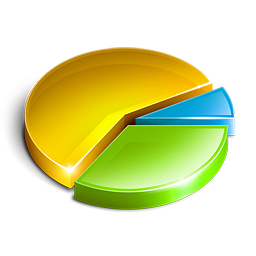 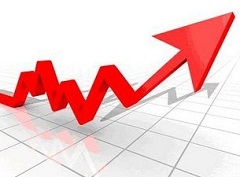 г. Ханты-Мансийск, май, 2020СОДЕРЖАНИЕИТОГИСОЦИАЛЬНО-ЭКОНОМИЧЕСКОГО РАЗВИТИЯХАНТЫ-МАНСИЙСКОГО РАЙОНА ЗА 1 КВАРТАЛ 2020 ГОДА Итоги социально-экономического развития Ханты-Мансийского района за 1 квартал 2020 года можно охарактеризовать следующими основными изменениями (приложение 1 «Динамика основных показателей социально-экономического развития МО Ханты-Мансийский район за январь-март 2020 года»).По предварительным данным количество рождений за январь-март 2020 года составило 39 человек или 111,4% к аналогичному показателю за прошлый год (за январь-март  2019 года – 35 человек). Количество смертей за этот же период отчетного года составило 58 случаев или 118,4% к аналогичному показателю прошлого года (за январь-март 2019 года – 49 случаев). Естественная убыль населения за  январь-март 2020 года составила 19 человек, за январь-март 2019 года естественная убыль населения составляла 14 человек.По предварительным данным число прибывших за январь-март 2020 года составило 186 человек, что на 7,9% меньше, чем за январь-март 2019 года (202 человека), число выбывших за этот же период 2020 года – 210 человек, что на 16,3% меньше, чем за аналогичный период 2019 года (январь-март 2019 года – 251 человек). Миграционная убыль населения за январь-март 2020 года составила 24 человека, за январь-март 2019 года миграционная убыль  населения составляла 49 человек.Среднесписочная численность работников по крупным и средним предприятиям, осуществляющим деятельность на территории Ханты-Мансийского района (без субъектов малого предпринимательства), по предварительным данным Тюменьстата за январь-февраль 2020 года  составила  20 449 человек или 106,9% к аналогичному показателю прошлого года (январь-февраль 2019 года – 19 137 человек). Численность официально зарегистрированных безработных 
по состоянию на 1 апреля 2019 года составила 259 человек, что ниже соответствующего показателя на 1 апреля 2019 года на 5 человек 
(264 человека). Уровень регистрируемой безработицы на 1 апреля 2020 года  составил 1,26% (на 1 апреля 2019 года – 1,27%). Среднемесячная номинальная начисленная заработная плата одного работающего по крупным и средним предприятиям, осуществляющим деятельность на территории Ханты-Мансийского района, по предварительным данным Тюменьстата за январь-февраль 2020 года составила 80 959 рублей, увеличившись на 9,6% по сравнению с аналогичным показателем прошлого года (январь-февраль 2019 года – 73 835 рублей). Объем отгруженных товаров собственного производства, выполненных работ и услуг собственными силами по крупным и средним организациям за 1 квартал  2020 года составил 101,6  млрд. рублей, что в действующих ценах к аналогичному показателю за 1 квартал 2019 года составляет 86,4% (1 квартал 2019 года – 117,6 млрд. руб.). По отдельным видам экономической деятельности за 1 квартал  2020 года отмечается рост стоимостных объемов к аналогичным показателям прошлого года: обрабатывающие производства – на 34,3%;водоснабжение; водоотведение, организация сборов и утилизация отходов, деятельность по ликвидации загрязнений – на 48,7%;За январь-март 2020 года производство основных видов продукции сложилось следующим образом:добыча нефти, включая газовый конденсат – 10 614,9 тыс. тонн или 99,1% к аналогичному показателю за 1 квартал 2019 года (10 716,3 тыс. тонн);добыча газа – 1,132 млрд. куб. м или 103,2% к аналогичному показателю за 1 квартал 2019 года (1,097 млрд. куб. м);добыча строительного песка – 2 319,2 тыс. куб. м, что на 85,6%  больше, чем аналогичный период прошлого года (1 квартал 2019 года  – 1 249,6 тыс. куб. м).Производство продукции сельского хозяйства (с учетом населения) за январь-март 2020 года сложилось следующим образом:производство мяса – 306 тонн или 101,0% к аналогичному показателю за 1 квартал 2019 года (303 тонны);производство молока – 1 556 тонн или 110,8% к аналогичному показателю за 1 квартал 2019 года (1 404 тонны);производство овощей закрытого (без учета населения) составило 12,1 тонны или 3,8% к аналогичному показателю за 1 квартал 2019 года (317 тонн).Объем инвестиций в основной капитал по крупным и средним предприятиям по оценке за 1 квартал 2020 года составил 32 728,3 млн. рублей, что в сопоставимых ценах к аналогичному периоду прошлого года составило 99,8% (1 квартал 2019 года – 37 258,9 млн. рублей).По данным Тюменьстата ввод жилья за 1 квартал 2020 года сложился в объеме 1 736 кв. м, что примерно в 3,66 раз выше аналогичного показателя за 1 квартал 2019 года (651 кв. м). Число субъектов малого предпринимательства на 1 апреля 2020 года составило 384 единицы или 94,8% к аналогичному показателю по состоянию на 1 апреля 2019 года (405 единиц).Оборот розничной торговли по оценке за 1 квартал 2019 года составил 604,9 млн. рублей или 99,8% к аналогичному показателю за 1 квартал 2019 года в сопоставимых ценах. Налоговые доходы и сборы во все уровни бюджетной системы, формируемые на территории района за 1 квартал 2019 года, составили 
7 331,9 млн. рублей или 146,2% к аналогичному показателю за 1 квартал  2019 года (5 013,9 млн. рублей). Доходы консолидированного бюджета района (с учетом финансовой помощи из других уровней бюджетной системы Российской Федерации) 
за 1 квартал 2020 года  исполнены в объеме 917,3 млн. рублей или 115,9% к аналогичному показателю за 1 квартал 2019 года; расходы – 767,4 млн. рублей или 101,7% к аналогичному показателю за 1 квартал 2019 года; профицит бюджета за 1 квартал 2020 года составил 149,9 млн. рублей, что примерно в 4 раза больше, чем за 1 квартал прошлого года (1 квартал 2019 года – 37,1 млн. рублей).В целом итоги социально-экономического развития Ханты-Мансийского района за 1 квартал 2020 года по предварительным данным характеризуются увеличением объема добычи природного газа, общераспространенных полезных ископаемых, ростом производства некоторых видов продукции сельского хозяйства,  ростом налоговых доходов и сборов во все уровни бюджетной системы, формируемые на территории Ханты-Мансийского района.ДЕМОГРАФИЧЕСКАЯ СИТУАЦИЯПо официальным данным Росстата численность населения по Ханты-Мансийскому району по состоянию на 1 января 2020 года составила 19 807 человек. По предварительным данным Тюменьстата количество рождений за 1 квартал 2020 года составило 39 человек, что на 4 человека больше, чем за аналогичный период прошлого года (1 квартал 2019 года – 35 человек). Количество смертей за 1 квартал отчетного года составило 58 случаев, что на 9 случаев больше, чем за аналогичный период прошлого года (1 квартал 2019 года – 49 случаев).Исходя из предварительных данных Тюменьстата, естественная убыль населения за 1 квартал 2020 года составила 19 человек, за 1 квартал 2019 года естественная убыль населения составляла 14 человек.По предварительным данным Тюменьстата число прибывших на территорию района в 1 квартале 2020 года составило 186 человек, что на 16 человек меньше, чем за аналогичный период прошлого года (1 квартал 2019 года – 202 человека), число выбывших за этот же период отчетного года 1составило 210 человек, что на 40 человек меньше, чем за аналогичный период прошлого года (1 квартал 2019 года – 251 человек).Исходя из предварительных данных Тюменьстата, миграционная убыль населения за январь-март 2020 года составила 24 человека, за январь-март 2019 года миграционная убыль населения составляла 49 человек.По предварительной оценке численность населения на 1 апреля 20 года составляет 19 764 человека. По данным отдела ЗАГС администрации Ханты-Мансийского района за 1 квартал 2020 года по району количество регистраций заключения браков  составило 16 единиц, что на 3 брака больше, чем за аналогичный период прошлого года (1 квартал 2019 года – 13 зарегистрированных браков). Количество регистраций расторжения браков за отчетный период составило 13 единиц, что на 7 единиц меньше, чем за аналогичный период прошлого года (1 квартал 2019 года – 20 регистраций расторжения браков).В результате в 1 квартале 2020 года регистраций заключения браков на 3 единицы больше, чем регистраций расторжения браков за этот же период.За 1 квартал 2020 года зарегистрировано 6 актов об установлении отцовства (1 квартал 2019 год – 8), 6 – регистраций перемены имени (1 квартал 2019 год – 2).В 1 квартале 2020 года отделом районного ЗАГС были проведены мероприятия, направленные на укрепление статуса семьи,  по чествованию супругов с юбилейными свадебными торжествами. Были поздравлены 3 семьи, из них: 2 семьи с 50-летним юбилеем и 1 семью с 55-летним юбилеем совместной жизни.ПРОМЫШЛЕННОСТЬЗа 1 квартал 2020 года оборот организаций (без субъектов малого предпринимательства) по Ханты-Мансийскому району составил 107 335,1 млн. рублей или 88,6% к соответствующему периоду предыдущего года (121 051,4 млн. рублей). Объем отгруженных товаров собственного производства, выполненных работ и услуг собственными силами организаций (без субъектов малого предпринимательства) в действующих ценах за 1 квартал 2020 года  сложился в сумме 101 634,2 млн. рублей, что на 13,6% меньше соответствующего показателя за 1 квартал 2019 года. Структура объема отгруженной продукции собственного производства, выполненных работ и услуг по крупным и средним предприятиям района по отдельным видам экономической деятельности выглядит следующим образом:Структура объема отгруженной продукции на территории района на 98,7%  сформирована организациями, добывающими углеводородное сырье.Добыча полезных ископаемыхВ 1 квартале 2020 года на территории Ханты-Мансийского района добычу нефти и газа осуществляли 5 нефтегазодобывающих компаний. По данным Департамента по недропользованию и природных ресурсов автономного округа, суммарно извлекаемые запасы нефти составили 10,6 млн. тонн, что ниже аналогичного показателя за 1 квартал 2019 года на 0,9%. Лидерами по добыче нефти на территории района за отчетный период остаются ПАО «НК «Роснефть» – 7 млн. тонн (65,9% от общего объема добытой нефти); ПАО «Газпромнефть» – 2,6 млн. тонн (24,5% от общего объема добытой нефти).Следует отметить, что из пяти добывающих компаний наибольшую положительную динамику в сравнении с аналогичным периодом 2019 года показали три нефтедобывающие компании: ПАО «ЛУКОЙЛ» (136,4%), АО НК «РуссНефть» (128,9%) и ПАО «Сургутнефтегаз» (124,1%).Объем природного газа, извлеченного из недр на территории Ханты-Мансийского района за январь-март 2020 года, по данным Департамента по недропользованию автономного округа, составил 1 132,0 млн. куб. м, 
увеличившись по сравнению с аналогичным показателем 2019 года на 3,2% (январь-март 2019 года – 1 096,6 млн. куб. м).За 1 квартал 2020 года наибольшие объемы газа добыты предприятиями: ПАО «НК «Роснефть» – 793,9 млн. куб. м (70% от общего объема добытого газа); ПАО «Газпром нефть» – 278,4 млн. куб. м (24,6%).За 1 квартал 2020 года было введено в эксплуатацию 173 новых добывающих скважин, что на 64 скважины меньше, чем за аналогичный период  2019 года (237 скважин). Эксплуатационным бурением пройдено 735 тыс. м, что на 12% выше аналогичного показателя 2019 года (656 тыс.м). Эксплуатационный фонд добывающих скважин за 1 квартал 2020 года составил 10 829 единиц, что на 4,4% выше показателя 2019 года (10 372 единицы).Добычу общераспространенных полезных ископаемых (далее – ОПИ) на территории района в 1 квартале 2020 года осуществляло 5 компаний. Суммарный объем добычи всех ОПИ составил 2 319,2 тыс. куб. м, весь объем приходится на добычу песка. По сравнению с аналогичным показателем за прошлый год добыча ОПИ увеличилась на 85,2% (1 квартал 2019 года – 1 252,3 тыс. куб. м). Лидером по добыче ОПИ на территории района в 1 квартале 2020 года являлось ООО «РН-Юганскнефтегаз» – 1 472,3 тыс. куб. м (63,5% от общего объема добычи ОПИ).Обеспечение электрической энергией, газом и паром; кондиционирование воздухаОбеспечение электрической энергией, газом и паром за 1 квартал 2020 года в действующих ценах сложилось в объеме 812 млн. рублей или 98,3% к аналогичному показателю 2019 года (826 млн. рублей). За январь-март 2020 года предприятиями электроэнергетики Ханты-Мансийского района выработано электроэнергии 1 041 млн. кВт/ч или 106,3% к аналогичному показателю прошлого года (январь-март 2019 года – 979 млн. кВт/час). Из общего количества произведенной электрической энергии производство электроэнергии децентрализованными электростанциями составило 3,78 млн. кВт/ч или 99,4% к аналогичному показателю  1 квартала 2019 года (3,88 млн. кВт/ч). По состоянию на 1 апреля 2020 года количество генерирующих источников по Ханты-Мансийскому району составило 21 единицу, что соответствует аналогичному периоду 2019 года. Обрабатывающее производство Доля обрабатывающей промышленности в общем объеме производства за 1 квартал 2020 года составила 0,4% (438 млн. рублей), большая часть, которой представлена в районе предприятиями топливно-энергетического комплекса, оказывающими услуги по монтажу, ремонту и техническому обслуживанию оборудования общего назначения нефтедобывающим предприятиям. В населенных пунктах Ханты-Мансийского района обрабатывающее производство представлено производством хлеба, хлебобулочных изделий, выловом и переработкой рыбы малыми предприятиями и индивидуальными предпринимателями. В 1 квартал 2020 года на территории Ханты-Мансийского района заготовкой и переработкой древесины крупные и средние предприятия (организации), соответствующего вида деятельности, не занимались. Выпечку хлеба и хлебобулочных изделий в течение 1 квартала 2020 года на территории Ханты-Мансийского района осуществляли 4 микропредприятия и 17 индивидуальных предпринимателей в 25 пекарнях в 20 населенных пунктах района. Общий объем выпуска хлеба, хлебобулочных и кондитерских изделий предприятиями всех форм собственности  района за январь-март 2020 года составил 154,1 тонны, что составляет 84,0%  к аналогичному показателю за январь-март 2019  года (183,4 тонны). Из общего объема выпуска хлеба, хлебобулочных и кондитерских изделий в 1 квартале 2020 года произведено:хлеба – 133,6 тонны (1 квартал 2019 года – 139,59 тонн); хлебобулочных изделий – 15,6 тонн  (1 квартал 2019 года – 37,88 тонн); кондитерских изделий – 4,9 тонны (1 квартал 2019 года – 5,91 тонн). По сравнению с 1 кварталом 2019 года в отчетном периоде наблюдается снижение производства выпуска хлеба и хлебобулочных изделий на 16,0% в связи с прекращением хлебопечения индивидуальным предпринимателем Аллахвердиевым Р.Г. в п. Красноленинский, а также в связи с увеличением завоза более широкого ассортимента хлеба и хлебобулочной продукции из-за пределов района.  АГРОПРОМЫШЛЕННЫЙ КОМПЛЕКСПо состоянию на 1 апреля 2020 года в сельскохозяйственной отрасли Ханты-Мансийского района осуществляли деятельность 336 субъектов, 
в том числе: АО «Агрофирма», 3 сельскохозяйственных кооператива, 
65 крестьянских (фермерских) хозяйств, 267 личных подсобных хозяйств населения.Численность работников, занятых в сфере сельского хозяйства, составляет 370 человек, в традиционной сфере (рыбодобывающая отрасль, заготовка дикоросов, охотпромысел) занято около 400 человек.За 1 квартал 2020 года предприятиями всех форм собственности (с учетом населения) произведено сельскохозяйственной продукции на сумму 480 млн. рублей или 111,6% к аналогичному показателю за 1 квартал 2019 года (430 млн. рублей). Рост объема валовой сельскохозяйственной продукции во всех категориях хозяйств обусловлен увеличением производства молока (на 10,8%) и мяса (на 0,9%).Молочно-мясное скотоводство, свиноводствоПо состоянию на 1 апреля 2020 года общее поголовье сельскохозяйственных животных в хозяйствах всех категорий составило        5 969 голов или 86,8% к аналогичному показателю на 1 апреля 2019 года (6877 голов). Снижение общего поголовья скота обусловлено уменьшением численности крупного рогатого скота, свиней, овец и коз во всех категориях хозяйств. В отдельных крестьянских (фермерских) хозяйствах произошло снижение поголовья скота на 60 и более процентов. В КФХ Белкина Н.А. (д. Лугофилинская) поголовье снизилось с 176 до 70 голов, в КФХ Кугаевской М.Г. (п. Луговской) – со 137 до 37 голов, в КФХ Филатова В.Н. (д. Ягурьях) – с 35 голов до 1 головы.   На 1 апреля 2020 года поголовье коров увеличилось на 3,2% по сравнению с аналогичным периодом прошлого и составило 1 334 головы (на 1 апреля 2018 – 1 293 головы). Рост поголовья коров обеспечили следующие крестьянские (фермерские) хозяйства района:Собольникова П.Р. (с. Тюли) – на 46,6%;Веретельникова С.В. (д. Белогорье) – на 19,5%;Антонова С.В. (СП Селиярово) – на 17,7%;Башмакова В.А. (с. Троица) – на 5,0%.Поголовье лошадей во всех категориях хозяйств района увеличилось на 0,6% и составило 715 голов (на 1 апреля 2019 – 711 голов). Рост обусловлен увеличением поголовья лошадей в (фермерских) хозяйствах Андреева О.А. (с. Елизарово) – на 90,0% и Собольникова П.Р. (с.Тюли) – на 17,9%.Количество свиней во всех категориях хозяйств, по сравнению с аналогичным периодом 2019 года, уменьшилось на 25,5% за счет снижения поголовья свиней в крестьянских (фермерских) хозяйствах, что обусловлено изменением условий государственной поддержки.Поголовье овец и коз во всех категориях хозяйств, по сравнению с 1 кварталом 2019 года, уменьшилось на 9,7% за счет снижения поголовья овец и коз в личных подсобных хозяйствах населения.Поголовьесельскохозяйственных животных в хозяйствах всех категорий головЗа 1 квартал 2020 года предприятиями всех форм собственности (с учетом населения) произведено 306 тонн мяса, что на 1,0 % больше, чем за 1 квартал 2019 года. Увеличение производства мяса скота и птицы всех видов обусловлено увеличением производства мяса крупного рогатого скота во всех категориях хозяйств на 33,3%.Производство животноводческой продукции в хозяйствах всех форм собственностиВ 1 квартале 2020 года предприятиями всех форм собственности произведено молока 1 556 тонн или 110,8% к соответствующему показателю 1 квартала 2019 года. Основным производителем молока в Ханты-Мансийском районе среди всех хозяйств является фермерское хозяйство Башмакова В.А. (с. Троица). За 1 квартал 2020 года данным хозяйством произведено 1 185 тонн молока или 76,1 % от общего объема производства молока всех хозяйств района (за 1 квартал 2019 года – 840 тонн).  Растениеводство В тепличном комплексе АО «Агрофирма» (д. Ярки) за 1 квартал 2020 года выращено и реализовано 12,1 тонны овощной продукции, что составляет 3,8% от аналогичного показателя за прошлый год (1 квартал 2019 год – 314 тонн). Весь объем произведенной продукции – салат, з а аналогичный период 2019 года было произведено огурцов 289 тонн и 25 тонн зеленых культур. Снижение производства овощей за 1 квартал 2020 года обусловлено возникшими финансовыми, организационными и технологическими проблемами АО «Агрофирма». Рыбодобывающая отрасль По данным отдела государственного контроля, надзора, охраны водных биологических ресурсов и среды обитания по Ханты-Мансийскому автономному округу – Югре в 1 квартале 2020 года предприятиями всех форм собственности по Ханты-Мансийскому району выловлено 82,5 тонны рыбы или 17,9% от соответствующего периода  2019 года (462,0 тонн).  Снижение объемов вылова рыбы по сравнению с аналогичным периодом прошлого года на 82,1% обусловлено частичным уменьшением объемов предоставленных квот и снижением интенсивности вылова рыбы отдельными рыбодобывающими предприятиями, а также поздним получением разрешения на вылов рыбы, в результате чего вылов рыбы такими субъектами в 1 квартале текущего года не осуществлялся.	По состоянию на 1 апреля 2020 года на территории Ханты-Мансийского района переработкой рыбы занимаются два предприятия – ООО НРО «Колмодай» и ООО НРО «Обь». За 1 квартал отчетного года данными предприятиями произведено 32,5 тонны рыбной продукции или 10,4% к соответствующему показателю прошлого года (1 квартал 2019 года – 314,0 тонн). Снижение производства рыбной продукции за отчетный период обусловлено изменением условий государственной поддержки (отмена субсидирования мороженой рыбы, которая в объеме производства рыбной продукции составляла около 90%).Государственная поддержка Положительной динамике развития агропромышленного комплекса   Ханты-Мансийского района способствует реализация мероприятий  муниципальной программы «Развитие агропромышленного комплекса и традиционной хозяйственной деятельности коренных малочисленных народов Севера Ханты-Мансийского района на 2019-2022 годы»  (далее – Программа), мероприятиями которой предусмотрено  предоставление государственной поддержки на развитие основных отраслей сельскохозяйственного производства и традиционной хозяйственной деятельности.В рамках реализации мероприятий Программы в 1 квартале 2020 года 14 товаропроизводителям района предоставлена государственная поддержка в форме субсидий в сумме 23 621,09 тыс. рублей, в том числе:8 субъектам – на поддержку производство и реализацию продукции животноводства (19 603,47 тыс. рублей);2 субъектам – на поддержку производства и реализации продукции мясного скотоводства (1 923,91тыс. рублей);1 субъекту – на поддержку производства и реализации продукции растениеводства (1 181,30 тыс. рублей);2 субъектам – на поддержку развития рыбохозяйственного комплекса и производства рыбной продукции (762,00 тыс. рублей);1 субъекту – на поддержку развития системы заготовки и переработки дикоросов (150,41 тыс. рублей).Проведение контрольных мероприятийВ  рамках исполнения отдельного государственного полномочия по поддержке сельскохозяйственного производства и мероприятий по заготовке и переработке дикоросов на 2020 год утвержден план контрольных мероприятий по обследованию фермерских хозяйств, сельскохозяйственных кооперативов и предприятий, занятых переработкой рыбы и дикоросов, включающий пересчет сельскохозяйственных животных, определение живого и убойного веса, осмотр объектов по переработке, хранению рыбной, молочной продукции и продукции дикоросов, замер посевных площадей в растениеводстве и контрольный сбор овощей. В 1 квартале 2020 года проведены контрольные мероприятия в 17 крестьянских (фермерских) хозяйствах, АО «Агрофирма» и ООО НРО «Колмодай». По итогам обследования подготовлены акты. Фактические данные о наличие поголовья и выходе продукции соответствуют отчетным данным.МАЛОЕ И СРЕДНЕЕ ПРЕДПРИНИМАТЕЛЬСТВОСогласно сведениям единого реестра субъектов малого и среднего предпринимательства Федеральной налоговой службы  количество субъектов малого и среднего предпринимательства на территории Ханты-Мансийского района по состоянию на 1 апреля 2020 года уменьшилось на 21 единицу или 5,2% по сравнению с аналогичным показателем на 1 апреля  2019 года и составило 384 единицы (на 1 апреля 2019 – 405 единиц), в том числе:индивидуальных предпринимателей – 293 (на 1 апреля 2019 – 313); микропредприятий – 87 (на 1 апреля 2019 – 88); малых предприятий – 2 (на 1 апреля 2019 – 2); средних предприятий – 2 (на 1 апреля 2019 – 2).По предварительным данным по состоянию на 01.04.2020 года численность занятых в сфере малого и среднего предпринимательства уменьшилась на 38,3% и составила 692 человека (на 01.04.2019 – 1 122 человека).   По предварительной оценке оборот субъектов малого предпринимательства за январь-март 2020 года составил 534,0 млн. рублей или 129,5% к уровню прошлого года в действующих ценах (1 квартал 2019 года – 412,4 млн. рублей).За 1 квартал 2020 года от субъектов малого и среднего предпринимательства в бюджет Ханты-Мансийского района поступило налоговых платежей в сумме 7,78 млн. рублей, что на 3,7% больше, чем за аналогичный период 2019 года (7,5 млн. рублей).По видам экономической деятельности наиболее востребованы такие виды деятельности, как: розничная и оптовая торговля – 34,1% от общего числа субъектов малого бизнеса;платные услуги – 17,2%;деятельность автомобильного транспорта – 9,6%; сельское хозяйство – 8,3%; обрабатывающее производство (хлебопечение, заготовка и переработка древесины, производство рыбной продукции, производство мебели, производство одежды, производство меховых изделий) – 6,8%; рыболовство – 4,4%; деятельность ресторанов и кафе – 3,6%; строительство – 3,6%; лесозаготовки – 2,3%; деятельность по чистке и уборке жилых зданий и нежилых помещений – 2,1%;деятельность гостиниц – 1,0%; ремесленническая деятельность – 0,8%;физкультурно-оздоровительная деятельность – 0,5%;здравоохранение – 0,5%;прочие виды деятельности – 5,2%.  За 1 квартал 2020 года на территории района зарегистрировано 12 субъектов малого предпринимательства, в том числе 11 индивидуальных предпринимателей и 1 общество с ограниченной ответственностью. Среди субъектов, открывших свое дело, в процентном соотношении следующие виды деятельности:обрабатывающее производство (производство прочих отделочных и завершающих работ, производство электромонтажных работ, производство строительных металлических конструкций, изделий и их частей, производство продукции из мяса убойных животных и мяса птицы, производство работ по внутренней отделке зданий (включая потолки, раздвижные и съемные перегородки и т.д.) – 41,7% (5 субъектов);розничная торговля – 16,7% (2 субъекта);лесозаготовки – 8,3% (1 субъект);деятельность ресторанов и кафе – 8,3% (1 субъект);прочие виды деятельности – 25% (3 субъекта).Государственная и муниципальная поддержкаФинансовая поддержкаВ течение 1 квартала 2020 года Фондом поддержки предпринимательства Югры предоставлено поручительство на сумму 11 900,0 тыс. рублей одному субъекту предпринимательства из с. Троица  Ханты-Мансийского района, осуществляющего деятельность в сфере сельского хозяйства. В 1 квартале 2020 года в рамках муниципальной программы «Развитие малого и среднего предпринимательства на территории Ханты-Мансийского района на 2019 – 2022 годы» (далее – Программа) предоставлена финансовая поддержка  2 субъектам малого и среднего предпринимательства района на общую сумму – 494,40 тыс. рублей, в том числе: из средств бюджета автономного округа – 249,00 тыс. рублей;из средств бюджета района – 245,40 тыс. рублей.Финансовая поддержка предоставлена в рамках следующих мероприятий:по мероприятию «Содействие развитию малого и среднего предпринимательства в Ханты-Мансийском районе» из средств бюджета Ханты-Мансийского района крестьянскому (фермерскому) хозяйству с. Нялинское предоставлена субсидия на компенсацию части затрат, связанных с приобретением муки для производства хлеба и хлебобулочных изделий в размере 194,40 тыс. рублей;         по мероприятию «Региональный проект «Расширение доступа субъектов малого и среднего предпринимательства к финансовой поддержке, в том числе к льготному финансированию» индивидуальному предпринимателю из п. Горноправдинск предоставлена субсидия на компенсацию части затрат, связанных с приобретением оборудования (основных средств), в размере 300,00 тыс. рублей (в том числе из средств бюджета автономного округа – 249,00 тыс. рублей, из средств бюджета района – 51,0 тыс. рублей). Образовательная и информационно-консультационная поддержкаОрганизациями инфраструктуры автономного округа предоставлена образовательная и информационно-консультационная поддержка 25 субъектам малого предпринимательства района, планирующим открытие собственного бизнеса.В течение 1 квартала 2020 года с участием субъектов малого предпринимательства организован и проведен Совет по развитию малого и среднего предпринимательства при администрации Ханты-Мансийского района (далее – Совет). На заседании Совета рассмотрены вопросы по основным мероприятиям муниципальных программ «Развитие малого и среднего предпринимательства на территории Ханты-Мансийского района на 2019 – 2022 годы», «Развитие агропромышленного комплекса и традиционной хозяйственной деятельности коренных малочисленных народов Севера Ханты-Мансийского района на 2019 – 2022 годы», о совершенствовании механизмов льготного налогообложения объектов недвижимого имущества, налогооблагаемая база которых исчисляется исходя из кадастровой стоимости, в отношении субъектов малого и среднего предпринимательства, а также о существующих механизмах обсуждения нормативных правовых актов и их проектов на соответствие антимонопольному законодательству.  По итогам заседания Совета вынесены протокольные решения для исполнения. В течение 1 квартала 2020 года в рамках муниципального задания субъектам малого предпринимательства района муниципальным автономным учреждение «Организационно-методический центр» предоставлено 103 консультации, в том числе: 24 – по программам поддержки, направленным на обеспечение занятости населения и развитие малого предпринимательства, по предоставлению имущественной поддержки, по заключению договоров с контрагентами, по налоговому учету (изменение в налоговом законодательстве в 2020 году), по бухгалтерскому учету (заполнение форм первичных учетных документов; бухгалтерский учет  при приеме работника на работу);47 – по проведению юридической экспертизы учредительных документов и по подготовке налоговой отчетности;23 – по формированию пакетов конкурсной документации для участия в региональных конкурсах;   9 – по разработке бизнес-планов, технико-экономического обоснования.Имущественная поддержка.	Субъектам малого и среднего предпринимательства Ханты-Мансийского района предоставляется имущественная поддержка в соответствии с Правилами предоставления имущественной поддержки субъектам малого и среднего предпринимательства Ханты-Мансийского района, утвержденными постановлением администрации Ханты-Мансийского района от 02.09.2016 № 266. 	В 1 квартале 2020 года предоставлена имущественная поддержка 16 субъектам малого и среднего предпринимательства в виде аренды на льготных условиях муниципального недвижимого имущества (помещений общей площадью 949,5 кв. м).Одной из действенных мер по поддержке субъектов малого предпринимательства является размещение муниципального заказа, а также закупок муниципальных учреждений у субъектов малого предпринимательства. Объем закупок у СМП и СОНКО за январь-март 2020 года составил 112,78 тыс. рублей или 23,18% от совокупного годового объема закупок (1 квартал 2019 года – 145,28 тыс. рублей или 22,35%).На протяжении отчетного периода сохранена позитивная динамика развития бизнеса на территории Ханты-Мансийского района.ИНВЕСТИЦИИ, СТРОИТЕЛЬСТВООбъем инвестиций в основной капитал по крупным и средним предприятиям по оценке за январь-март 2020 года сложился в объеме  32 728,3 млн. рублей или 99,8% в сопоставимых ценах к уровню января-марта 2019 года.Основную долю в структуре инвестиций занимают собственные средства предприятий – 75,3%, доля привлеченных средств составляет 24,7%.Создание условий для благоприятного инвестиционного климата на территории Ханты-Мансийского района.В 1 квартале 2020 году продолжена работа по формированию благоприятных условий для ведения предпринимательской деятельности и привлечения инвестиций на территорию Ханты-Мансийского района:утвержден комплексный план мероприятий по формированию благоприятного инвестиционного климата на территории Ханты-Мансийского района на 2020 год (распоряжение администрации Ханты-Мансийского района от 31.01.2020 № 60-р);проведено 1 заседание инвестиционного Совета по вопросам развития инвестиционной деятельности при администрации Ханты-Мансийского района, в рамках которых было рассмотрено 6 вопросов;утверждено инвестиционное послание главы Ханты-Мансийского района на 2020 год (распоряжение главы Ханты-Мансийского района от 17.03.2020 № 2-рг).В 1 квартале 2020 года продолжена реализация инвестиционных проектов на территории района. Ежеквартальные итоги о ходе их реализации размещаются на официальном сайте администрации района в разделе «Инвестиционная деятельность» (приложение 2).СтроительствоПо данным Тюменьстата за 1 квартал 2020 года организациями всех форм собственности и населением за счет собственных и привлеченных средств на территории Ханты-Мансийского района (с учетом жилых домов, построенных на земельных участках, предназначенных для ведения гражданами садоводства) введено 2 387 кв. м жилья, что выше аналогичного показателя за 1 квартал 2019 года на 1 736 кв. м или в 3,66 раз (1 квартал 2019 года – 651 кв. м).  Из общего количества введенных жилых помещений в отчетном периоде – 100% индивидуальное жилищное строительство (ИЖС) за счет собственных средств населения.Объекты социально-культурного назначения в 1 квартале 2020 года не вводились. Перечень строек и объектов, подлежащих строительству (реконструкции, модернизации) на территории Ханты-Мансийского района на 2020 год и плановый период 2021 – 2022 годов (далее – Перечень) (приложение 3), утвержден постановлением администрации Ханты-Мансийского района от 20.01.2020 № 11. Перечень включает 17 объектов на 2020 год с общим объемом финансирования 39,6 млн. рублей (бюджет района).РЕАЛИЗАЦИЯ МУНИЦИПАЛЬНЫХ ПРОГРАММВ 1 квартале 2020 года на территории Ханты-Мансийского района осуществлялась реализация 22 муниципальных программ (приложение 4).Объем финансирования, направленный на реализацию программ                  в 2020 году, составил 4 389,5 млн. рублей или 94% всех расходов бюджета района 2020 финансового года, в том числе из федерального бюджета – 6,8 млн. рублей (0,2% от общего объема финансирования), из бюджета автономного округа – 1 901,1 млн. рублей (43,3% от общего объема финансирования), из бюджета района – 2 481,6 млн. рублей (56,5% от общего объема финансирования). По состоянию на 1 апреля 2020 года освоение денежных средств по программам за счет всех источников финансирования составило 18,4%,                в том числе из федерального бюджета – 10,5%, из бюджета автономного округа – 14,2%, из бюджета района – 21,6%.Реализация программ направлена на улучшение социальной защиты населения, создание новых рабочих мест, развитие человеческого капитала за счет повышения эффективности и качества системы образования, улучшение жилищных условий, развитие рыночной инфраструктуры, а также на повышение инвестиционной привлекательности экономики Ханты-Мансийского района. МП «Создание условий для ответственного управления муниципальными финансами, повышения устойчивости местных бюджетов Ханты-Мансийского района на 2019 – 2022 годы». 	Исполнение программных мероприятий за отчетный период составило 185 167,7 тыс. рублей или 48,2% от плана на год, в том числе из бюджета автономного округа – 88,8 тыс. рублей, из бюджета района – 185 078,9 тыс. рублей.	В отчетном периоде в рамках программы произведены расходы на выравнивание бюджетной обеспеченности муниципальных образований сельских поселений района, поддержка мер по обеспечению сбалансированности местных бюджетов, обеспечение деятельности комитета по финансам администрации района.МП «Содействие занятости населения Ханты-Мансийского района на 2019 – 2022 годы». Исполнение программных мероприятий за отчетный период составило 9 026,2 тыс. рублей или 30,8% от плана на год, в том числе из бюджета автономного округа – 1 095,9 тыс. рублей, из бюджета района – 7 930,3 тыс. рублей.В рамках программы денежные средства направлены на:организацию оплачиваемых общественных работ (создано 75 временных рабочих мест на которые трудоустроено 75 человек, из них 15 человек испытывающих трудности в поиске работы); реализацию мероприятий по содействию трудоустройству граждан в рамках государственной программы «Поддержка занятости населения» (предоставлена компенсация части затрат, связанных с выплатой заработной платы 75 человекам из числа безработных граждан, а также граждан, испытывающих трудности в поиске работы, направленных на общественные работы);предоставление субвенций бюджетам муниципальных районов и городских округов на осуществление отдельных государственных полномочий в сфере трудовых отношений и государственного управления охраной труда (в рамках исполнения переданных государственных полномочий по управлению охраной труда, проведены следующие мероприятия: подготовлено 10 муниципальных правовых акта по охране труда; подготовлена 41 информационная статья для размещения в средствах массовой информации;  разработано 2 методических пособия по охране труда; проведено 1 заседание межведомственной комиссии по охране труда на которой рассмотрено 6 вопросов;  подготовлены ответы на 37 обращений по вопросам охраны труда; распространено 534 экз. методической, справочной литературы по вопросам охраны труда;  проведено 5 уведомительных регистраций коллективных договоров);организационно-техническое обеспечение деятельности муниципального автономного учреждения «Организационно-методический центр» (далее - МАУ «ОМЦ») (организация временного трудоустройства безработных граждан, испытывающих трудности в поиске работы, в том числе из числа коренных малочисленных народов Севера; организация общественных работ; предоставление информационно-консультационной поддержки, включающей в себя составление бизнес-планов, методическую помощь в регистрации предпринимательской деятельности, предоставление консалтинговых услуг субъектам малого предпринимательства, предоставление информации о действующих государственных и муниципальных программах, направленных на содействие занятости населения, развитие малого и среднего предпринимательства, сохранение, возрождение и развитие народных художественных промыслов и ремесел, развитие агропромышленного комплекса, формирование пакета конкурсной документации субъектам малого и среднего предпринимательства для участия в региональных конкурсах в целях реализации предпринимательских проектов и инициатив, направленных на повышение производительности труда).В 1 квартале 2020 год МАУ «ОМЦ» предоставлено 220 консультаций по программам поддержки, направленных на обеспечение занятости населения и развитие малого предпринимательства, по предоставлению имущественной поддержки, по заключению договоров с контрагентами, по налоговому учету (изменение в налоговом законодательстве в 2020 году), по бухгалтерскому учету (заполнение форм первичных учетных документов, бухгалтерский учет при приеме работника на работу), в т.ч.: 103 субъектам предпринимательства, 120 гражданам района и одному СОНКО.  МП «Повышение эффективности муниципального управления Ханты-Мансийского района на 2019 – 2022 годы». 	Исполнение программных мероприятий за отчетный период составило 68 420,7 тыс. рублей или 29,1% от годового плана, в том числе из федерального бюджета 708,8 тыс. рублей, из бюджета автономного округа – 357,2 тыс. рублей, из бюджета района – 67 354,7 тыс. рублей.Денежные средства направлены на реализацию мероприятий:совершенствование и обеспечение работы системы дополнительного профессионального образования муниципальных служащих и лиц, включенных в кадровый резерв Ханты-Мансийского района (2 муниципальных служащих прошли обучение на курсах повышения квалификации);обеспечение условий для деятельности администрации Ханты-Мансийского района (заключены контракты на оказание услуг: подвижной радиотелефонной связи, сопровождение, обновление ПО, по перевозке пассажиров автомобильным транспортом, услуги государственной статистики, услуги по ремонту оргтехники, почтовые услуги и т.д.); дополнительное пенсионное обеспечение за выслугу лет лицам, замещающим муниципальные должности на постоянной основе и должности муниципальной службы в органах местного самоуправления Ханты-Мансийского района;обеспечение надлежащего уровня эксплуатации недвижимого имущества, управление которым возложено на МКУ «УТО» (содержание в надлежащем состоянии зданий, помещений прилегающей территории, обеспечение их правильной технической эксплуатации и организацию охраны);организационно-техническое и финансовое обеспечение МКУ «УТО» (техническое обслуживание и содержание автомобильного и водного транспорта);субвенция на осуществление полномочий по государственной регистрации актов гражданского состояния в рамках государственной программы «Развитие государственной гражданской службы и резерва управленческих кадров в Ханты-Мансийском автономном округу – Югре».МП «Развитие спорта и туризма на территории Ханты-Мансийского района на 2019 – 2022 годы». Исполнение программных мероприятий за отчетный период составило 28 433,6 тыс. рублей (бюджет района) или 28,2 % от плана на год.В рамках мероприятия «Развитие массовой физической культуры и спорта высших достижений»:проведены спартакиада ветеранов спорта Ханты-Мансийского района, соревнования по ГТО среди семейных команд, чемпионат Ханты-Мансийского района по баскетболу среди мужских команд, чемпионат по зимней рыбалке;организовано участие в окружных и другого уровня соревнованиях (спорт высших достижений)»: XX чемпионате округа по северному многоборью «Звезды Югры», чемпионате ХМАО – Югры по баскетболу среди мужских команд (в зачет спартакиады ветеранов спорта), чемпионате по настольному теннису (в зачет  XX спартакиады ветеранов спорта ХМАО – Югры), чемпионате ХМАО – Югры по шахматам (в зачет XX спартакиады ветеранов спорта ХМАО – Югры),  чемпионате округа по бильярдному спорту «Свободная пирамида» (в зачет XXI спартакиады среди ветеранов спорта Ханты-Мансийского автономного округа – Югры, посвященной памяти ветерана Великой Отечественной войны В.Я.Башмакова).В рамках мероприятия «Создание условий для удовлетворения потребности населения Ханты-Мансийского района в оказании услуг» денежные средства направлены на содержание муниципального бюджетного учреждения дополнительного образования «Детско-юношеская спортивная школа Ханты-Мансийского района» (далее – МБУ ДО «ДЮСШ ХМР»), проведение спортивных мероприятий МБУ ДО «ДЮСШ ХМР», на содержание муниципального бюджетного учреждения района «Досуговый центр «Имитуй». МП «Развитие гражданского общества Ханты-Мансийского района на 2019 – 2022 годы». Исполнение программных мероприятий за отчетный период составило 350,0 тыс. рублей (бюджет района) или 25% от плана на год.По мероприятию «Субсидии на финансовое обеспечение проектов социально ориентированных некоммерческих организаций, направленных на социальную адаптацию инвалидов и их семей» перечислена субсидия Ханты-Мансийской районной организации «Всероссийское общество инвалидов» на выполнение проекта «Мир добрых дел». 6.	 МП «Ведение землеустройства и рационального использования земельных ресурсов Ханты-Мансийского района на 2019 – 2022 годы».Исполнение программных мероприятий за отчетный период составило 209,0 тыс. рублей (бюджет района) или 20,8% от годового плана. В рамках программы денежные средства направлены на:проведение оценки земельных участков, находящихся в муниципальной собственности, земельных участков, государственная собственности на которые не разграничена, для проведения аукционов (проведена оценка 25 земельных участков);приобретение программного обеспечения ГИС Mapinfo, Кадастровый офис, приборов и оборудования для обеспечения определения координат.7. МП «Комплексное развитие агропромышленного комплекса                          и традиционной хозяйственной деятельности коренных малочисленных народов Севера Ханты-Мансийского района на 2019 – 2022 годы». Исполнение программных мероприятий за отчетный период составило 27 797,3 тыс. рублей или 19,3% от плана на год, в том числе из бюджета автономного округа – 27 597,3 тыс. рублей, из бюджета района – 200,0 тыс. рублей. В рамках исполнения переданных государственных полномочий по поддержке сельскохозяйственного производства, деятельности по заготовке и переработке дикоросов и коренных малочисленных народов Севера, средства бюджета автономного округа направлены на выплату субсидий 30 субъектам в общей сумме 27 797,3  тыс. рублей, в том числе: 8 субъектам – на поддержку производства и реализации продукции животноводства (19 603,5 тыс. рублей);2 субъектам – на поддержку производства и реализации продукции  мясного скотоводства (1 923,9 тыс. рублей);1 субъекту – на поддержку производства и реализации продукции растениеводства (1 181,3 тыс. рублей);2 субъектам – на поддержку развития рыбохозяйственного комплекса и производства рыбной продукции (762,0  тыс. рублей);1 субъекту – на поддержку развития системы заготовки и переработки дикоросов  (150,4 тыс. рублей);15 субъектам – на обустройство территорий традиционного природопользования и приобретение материально-технических средств (3 943,7 тыс. рублей);1 субъекту – на лимитируемую продукцию охоты (32,4 тыс. рублей). Средства бюджета района в сумме 200,0 тыс. рублей направлены на организацию участия представителей коренных малочисленных народов  Севера в конкурсе профессионального мастерства среди оленеводов Ханты-Мансийского автономного округа-Югры.8.	 МП «Безопасность жизнедеятельности в Ханты-Мансийском районе на 2019 – 2022 годы». 	Исполнение программных мероприятий за отчетный период составило 7 145,4 тыс. рублей (бюджет района) или 18,2% от годового плана.         В рамках программы денежные средства направлены на: создание аппаратно-программного комплекса «Безопасный город»: создание и поддержание в постоянной готовности муниципальных систем оповещения и информирования населения о чрезвычайных ситуациях, создание и техническое обслуживание «Системы 112»;	обеспечение и выполнение полномочий и функций муниципального казенного учреждения Ханты-Мансийского района «Управление гражданской защиты»;повышение уровня защищенности населения, социальных объектов и объектов экономики от пожаров (поставлено 100 автономный пожарный дымовой с GSM оповещением). 9. МП «Формирование и развитие муниципального имущества                      в Ханты-Мансийском районе на 2019 – 2022 годы». Исполнение программных мероприятий за отчетный период составило 16 597,4 тыс. рублей (бюджет района) или 16,7 % от плана на год.Денежные средства направлены на реализацию мероприятий:оценка объектов муниципальной собственности (проведена оценка 25 объектов);содержание имущества муниципальной казны (заключены муниципальные контракты на оплату коммунальных услуг  муниципального жилищного фонда, содержание,  обслуживание и охраны муниципального имущества, приобретение электростчетчика, электрокотла, сантехнического оборудования на объекты муниципального жилищного фонда в связи с необходимостью замены вышедших из строя. Удельный вес расходов на содержание имущества в общем объеме неналоговых доходов, полученных от использования муниципального имущества – 40,3%);финансовое и организационно-техническое обеспечение функций департамента имущественных и земельных отношений администрации района (профинансированы расходы на обеспечение деятельности департамента в целях исполнения полномочий по вопросам местного значения и качественного исполнения должностных обязанностей сотрудниками департамента. Произведены выплаты по статьям «Заработная плата», «Страховые взносы, отчисляемые от фонда оплаты труда в государственные внебюджетные фонды», «Прочие работы, услуги» (сопровождение программного продукта 1С: Предприятие (Бухгалтерия) + Казна + Доходы + Реестр муниципального имущества), почтовые расходы (марочная продукция), приобретение бумаги, ЭЦП, расходы на заправку картриджей, расходы на проведение внешней экспертизы, оплата налогов за муниципальное имущество).10. МП «Обеспечение экологической безопасности Ханты-Мансийского района на 2019 – 2022 годы». 	Исполнение программных мероприятий за отчетный период составило 9 155,2 тыс. рублей или 16,5 % от годового плана, в том числе из бюджета автономного округа – 0,3 тыс. рублей, из бюджета района – 9 154,9 тыс. рублей.В рамках программы денежные средства направлены на:обустройство площадки временного накопления отходов в д. Согом (планируемый срок выполнения работ до 30.07.2020, кроме того планируется заключение муниципального контракта на монтаж арочника на сумму 3 229,0 тыс. рублей);обустройство площадок временного накопления ТКО в населенных пунктах Ханты-Мансийского (заключены муниципальные контракты на обустройство площадок временного накопления ТКО в населенных пунктах  п. Сибирский, п. Кирпичный, п. Выкатной, с. Тюли, с. Селиярово,  с. Цингалы.  Сроки выполнения работ по условиям контрактов 01.06.2020);субвенции на осуществление отдельных полномочий по организации деятельности по обращению с твердыми коммунальными отходами. МП «Развитие образования в Ханты-Мансийском районе                    на 2019 – 2022 годы». 	Исполнение программных мероприятий за отчетный период составило 311 791,3 тыс. рублей или 16,2 % от плана на год, в том числе из бюджета автономного округа – 162 380,8 тыс. рублей, из бюджета района – 149 410,5 тыс. рублей. В рамках подпрограммы «Инновационное развитие образования» средства направлены на:а) стимулирование лидеров и поддержку системы воспитания (ПНПО)» по следующим направлениям:участие обучающихся в окружной конференции «Шаг в будущее»;участие в муниципальном и региональном этапе «Ученик года»;организацию участия обучающихся в региональном этапе всероссийской олимпиаде школьников;участие в окружных конкурсах профессионального мастерства педагогов.б) развитие качества и содержания технологий образования (проведены совещания руководителей и педагогических работников образовательных организаций Ханты-Мансийского района);В рамках подпрограммы «Обеспечение комплексной безопасности и комфортных условий образовательного процесса» средства направлены на следующих мероприятий: проведение мероприятий по текущему ремонту образовательных учреждений; укрепление пожарной безопасности; укрепление санитарно-эпидемиологической безопасности. В рамках подпрограммы «Развитие материально-технической базы сферы образования» средства направлены на: реконструкцию школы с пристроем для размещения групп детского сада в п.  Луговской;укрепление материально-технической базы МКОУ ХМР «СОШ с.Селиярово».В рамках подпрограммы «Оказание образовательных услуг в организациях дошкольного, общего среднего и дополнительного образования на территории района» средства направлены на: обеспечение реализации основных общеобразовательных программ в образовательных организациях, расположенных на территории района;создание условий для удовлетворения потребности населения района в оказании услуг в учреждениях дошкольного образования (содержание учреждений);создание условий для удовлетворения потребности населения района в оказании услуг в учреждениях общего среднего образования;создание условий для удовлетворения потребностей населения района в оказании услуг в сфере дополнительного образования (содержание учреждения);расходы на обеспечение функций органов местного самоуправления (содержание комитета по образованию);расходы на финансовое и организационно-методическое обеспечение реализации муниципальной программы (содержание централизованной бухгалтерии). МП «Профилактика правонарушений в сфере обеспечения общественной безопасности в Ханты-Мансийском районе                                         на 2019 – 2022 годы». Исполнение программных мероприятий за отчетный период составило 281,0 тыс. рублей или 13,8 % от плана на год, в том числе из бюджета автономного округа – 238,2 тыс. рублей, из бюджета района – 42,8 тыс. рублей.В рамках программы денежные средства направлены на:создание условий для деятельности народных дружин в сельских поселениях;проведение районного конкурса юных инспекторов дорожного движения в д. Шапша;правовое информирование граждан и информирование населения о проводимых мероприятиях по профилактике правонарушений;проведение комплексных мероприятий по противодействию злоупотреблению наркотиками и их незаконному обороту (демонстрация фильмов социальной направленности, проведение лекций, бесед, конкурсов, выставок книг, игровых программ, литературных часов);осуществление полномочий по обеспечению деятельности административной комиссии Ханты-Мансийского района                и определению перечня должностных лиц органов местного самоуправления, уполномоченных составлять протоколы об административных правонарушениях.13.МП «Развитие информационного общества Ханты-Мансийского района на 2019 – 2022 годы». 	Исполнение программных мероприятий за отчетный период составило 2 049,9 тыс. рублей (бюджет района) или 13,0 % от годового плана.Денежные средства направлены на реализацию мероприятий:развитие технической и технологической основы становления информационного общества, обеспечение предоставления гражданам и организациям услуг с использованием современных информационно-коммуникационных технологий (приобретены лицензии КриптоПро для отдела ЗАГС администрации района);организацию выпуска периодического печатного издания – газеты «Наш район».14.МП «Развитие и модернизация жилищно-коммунального комплекса и повышение энергетической эффективности Ханты-Мансийского района на 2019 – 2024 годы». Исполнение программных мероприятий за отчетный период составило 96 365,9 тыс. рублей или 11,8 % от плана на год, в том числе из бюджета автономного округа – 69 133,7 тыс. рублей, из бюджета района – 27 232,2 тыс. рублей.В рамках программы денежные средства направлены на:а) Расходы на обеспечение исполнения муниципальных функций.	Расходы направлены на содержание департамента строительства, архитектуры и жилищно-коммунального хозяйства администрации района  и муниципального казенного учреждения Ханты-Мансийского района «Управление капитального строительства и ремонта» для исполнения полномочий органов местного самоуправления, возложенных в соответствии с Федеральным законом от 06.10.2003 № 131-ФЗ «Об общих принципах организации местного самоуправления в Российской Федерации».б) Повышение качества бытового обслуживания.Мероприятие направлено на организацию на территории района качественного предоставления банных услуг населению района, а также возмещение затрат или недополученных доходов организациям, предоставляющим населению услуги по тарифам, не обеспечивающим издержки бань на территории Ханты-Мансийского района. в) Повышение уровня благосостояния населения.В рамках данного мероприятия осуществляется: возмещение газораспределительным организациям разницы в тарифах, возникающей в связи с реализацией населению сжиженного газа по социально-ориентированным тарифам;предоставление субсидии на возмещение недополученных доходов юридическим лицам, предоставляющим населению услуги по доставке (подвозу) питьевой воды по тарифам, установленным с учетом уровня платы населения на территории Ханты-Мансийского района.г) Возмещение недополученных доходов организациям, осуществляющим реализацию электрической энергии в зоне децентрализованного электроснабжения на территории Ханты-Мансийского района предоставлены субсидии за объем потребленной электрической энергии.15. МП «Культура Ханты-Мансийского района на 2019 – 2022 годы».	Исполнение программных мероприятий за отчетный период составило 31 018,4 тыс. рублей (бюджет района) или 10,1 % от годового плана.В рамках программы денежные средства направлены на:проведение районного фестиваля народного творчества граждан старшего поколения «Не стареют душой ветераны»;создание условий для удовлетворения потребностей населения района в оказании услуг в сфере культуры, (содержание комитета по культуре, спорту и социальной политике), дополнительного образования (содержание учреждения музыкальная школа);содержание учреждения Ханты-Мансийского района «Централизованная библиотечная система»;разработку научно-проектной документации для проведения работ по сохранению объекта культурного наследия муниципального значения «Здание церкви во имя иконы Пресвятой Богородицы «Всех Скорбящих Радость», расположенного по адресу Ханты-Мансийский район, с.п. Кедровый, с. Елизарово, ул. Советская, 25».16. МП «Молодое поколение Ханты-Мансийского района                                   на 2019 – 2022 годы». Исполнение программных мероприятий за отчетный период составило 8 842,0 тыс. рублей или 8,8 % от плана на год, в том числе из бюджета автономного округа – 8 174,7 тыс. рублей, из бюджета района – 667,3 тыс. рублей.В рамках мероприятия «Формирование системы выявления и развития талантливой и инициативной молодежи» денежные средства направлены на организацию и участие в мероприятиях, направленных на выявление и развитие талантливой и инициативной молодежи: спортивные мероприятия «Президентские игры», «Президентские соревнования» (приняли участие 80 учащихся из 10 образовательных организаций населенных пунктов: Кирпичный, Луговской, Шапша, Кышик, Сибирский, Горноправдинск, Бобровский, Нялинское, Селиярово, Троица).  районная научная конференция молодых исследователей «Шаг в будущее» (приняли участие 40 учащихся 12 образовательных организаций: п. Бобровский, п. Кирпичный, с. Кышик, п. Луговской, с. Нялинское,              с. Троица, д. Шапша, п. Горноправдинск, п. Горноправдинск, п. Кедровый, п. Красноленинский, п.Пырьях, д.Согом.В рамках мероприятия «Оказание мер социальной поддержки отдельным категориям граждан» денежные средства направлены на: выплаты приемным родителям, а также выплаты по заработной плате служащих, обеспечивающих организацию деятельности по опеке и попечительству; осуществляющих полномочия по образованию и организации деятельности комиссий по делам несовершеннолетних и защите их прав.В рамках мероприятия «Создание условий для развития гражданско-, военно-патриотических качеств молодежи» денежные средства направлены на: слет юнармейских отрядов Ханты-Мансийского района, организацию фестиваля молодежного творчества «Память».МП «Развитие малого и среднего предпринимательства                       на территории Ханты-Мансийского района на 2019 – 2022 годы». Исполнение программных мероприятий за отчетный период составило 494,4 тыс. рублей или 8,2% от плана на год, в том числе из бюджета автономного округа – 249,0 тыс. рублей, из бюджета района – 245,4 тыс. рублей.В отчетном периоде предоставлена финансовая поддержка                     2 субъектам малого и среднего предпринимательства на общую сумму            494,4 тыс. рублей.По мероприятию «Содействие развитию малого и среднего предпринимательства в Ханты-Мансийском районе» из средств бюджета Ханты-Мансийского района предоставлена финансовая поддержка крестьянскому (фермерскому) хозяйству с. Нялинское на компенсацию затрат, связанных с приобретением муки для производства хлеба и хлебобулочных изделий в размере 194,4 тыс.рублей.По мероприятию «Региональный проект «Расширение доступа субъектов малого и среднего предпринимательства к финансовой поддержке, в том числе к льготному финансированию» индивидуальному предпринимателю из п.Горноправдинск предоставлена поддержка на компенсацию затрат, связанных с приобретением оборудования (основных средств) в размере 300,0 тыс. рублей, в том числе: из средств бюджета автономного округа – 249,0 тыс. рублей, из средств бюджета района – 51,0 тыс. рублей. В отчетном периоде субъектам малого и среднего предпринимательства района предоставлено 103 консультационно-информационных услуг по мероприятиям программы.С начала текущего года предоставлена имущественная поддержка 16 субъектам малого и среднего предпринимательства района в форме предоставления в аренду на льготных условиях муниципального недвижимого имущества в количестве 949,5 кв.м. МП «Укрепление межнационального и межконфессионального согласия, поддержка и развитие языков и культуры народов Российской Федерации, проживающих на территории муниципального образования Ханты-Мансийский район, обеспечение социальной и культурной адаптации мигрантов, профилактика межнациональных (межэтнических) конфликтов на 2019 – 2022 годы». В рамках мероприятия «Гармонизация межнациональных и межконфессиональных отношений» проведены мероприятия «Лыжный переход» и «Встреча трех поколений» посвященных 75-й годовщине Победы в великой Отечественной войне.В рамках мероприятия «Профилактика экстремизма, обеспечение гражданского единства» организован и проведен районный конкурс «Самый Дружный ИнтерКласс». МП «Комплексное развитие транспортной системы                           на территории Ханты-Мансийского района на 2019 – 2022 годы». Исполнение программных мероприятий за отчетный период составило 2 441,8 тыс. рублей (бюджет района) или 5,8 % от плана на год.В рамках мероприятия «Организация перевозок пассажиров в границах Ханты-Мансийского района» финансовые средства направлены на предоставление субсидии за оказание транспортных услуг населению Ханты-Мансийского района (перевозка пассажиров и багажа воздушным, автомобильным транспортом).В рамках мероприятия «Осуществление дорожной деятельности в части содержания автомобильных дорог общего пользования районного значения» финансовые средства направлены на:содержание и эксплуатацию вертолетных площадок в сельских поселениях района;содержание автомобильной дороги «Подъезд к д. Ярки»;содержание автомобильной дороги «Подъезд к п. Выкатной»содержание вновь введенного в эксплуатацию объекта: «Строительство участка подъезда дороги до с. Реполово».20.	МП «Улучшение жилищных условий жителей Ханты-Мансийского района на 2019 – 2022 годы». Исполнение программных мероприятий за отчетный период составило 0,0 тыс.рублей.В рамках мероприятия «Приобретение жилых помещений по договорам купли-продажи и (или) приобретение жилых помещений по договорам участия в долевом строительстве» были объявлены 11 открытых аукциона: 9 аукционов по приобретению жилых помещений в п. Горноправдинск на общую сумму 23 910,3 тыс. рублей (с единственным участником аукционов заключены муниципальные контракты, исполнение которых в полном объеме будет осуществлено в апреле 2020 года), 2 аукциона по приобретению жилых помещений в п. Луговской на общую сумму 4 886,8 тыс. рублей (с единственным участником аукционов в апреле 2020 года будут заключены муниципальные контракты).В рамках мероприятия «Предоставление социальных выплат на оплату договора купли-продажи жилого помещения, договора строительного подряда  на строительство индивидуального жилого дома, для уплаты первоначального взноса при получении жилищного кредита, в том числе ипотечного, или жилищного займа на приобретение жилого помещения, или строительство индивидуального жилого дома, для осуществления последнего платежа в счет уплаты паевого взноса в полном размере на условиях софинансирования  из федерального, окружного и местного бюджетов» участнику мероприятия выдано Свидетельство о праве на получение социальной выплаты на приобретение жилого помещения или создания объекта индивидуального жилищного строительства молодым семьям. Ориентировочный срок предоставления субсидии – 2 квартал 2020 года.21.МП «Формирование доступной среды для инвалидов и других маломобильных групп населения в Ханты-Мансийском районе 
на 2019 – 2022 годы». Исполнение программных мероприятий за отчетный период составило 0,0 тыс.рублей.Освоение средств по мероприятиям программы запланированы на           3-4 кварталы 2020 года.22. МП «Подготовка перспективных территорий для развития жилищного строительства Ханты-Мансийского района на 2019 – 2022 годы». Исполнение программных мероприятий за отчетный период составило 0,0 тыс. рублей.Освоение средств по мероприятиям программы запланированы на          2-4 кварталы 2020 года.ЖИЛИЩНО-КОММУНАЛЬНОЕ ХОЗЯЙСТВОНа территории района жилищно-коммунальные услуги оказывают: МП «Комплекс-Плюс» п. Горноправдинск  (предприятие оказывает только жилищные услуги); МП «ЖЭК-3» (многопрофильное предприятие); АО «Юграэнерго» (децентрализованное электроснабжение в ряде населенных пунктах и теплоснабжение в д. Согом);АО «Газпром  энергосбыт Тюмень» (бывшее предприятие АО «Тюменская энергосбытовая компания») (Нефтеюганское межрайонное отделение, Ханты-Мансийский филиал) – электроснабжение; ООО «Газпром межрегионгаз Север» (газоснабжение); ООО «Центр отопительной техники» (газоснабжение сжиженным газом). По предварительным данным за 1 квартал 2020 года доходы организаций жилищно-коммунального хозяйства муниципальных предприятий района составили 94,34 млн. рублей, что на 2,2%  меньше, чем  за аналогичный период 2019 года (96,45 млн. рублей), расходы – 131,35 млн. рублей, что на 9,3% выше, чем за аналогичный период 2019 года (120,2 млн. рублей). По предварительным данным за 1 квартал 2020 года отмечается увеличение дебиторской задолженности на 22% организаций жилищно-коммунального хозяйства муниципальных предприятий района по сравнению с аналогичным периодом 2019 года и уменьшение кредиторской задолженности на 23,3%.В соответствии с распоряжением администрации Ханты-Мансийского района от 26.06.2016 № 838-р создана рабочая группа по координации деятельности муниципальных предприятий жилищно-коммунального комплекса Ханты-Мансийского района в части взыскания оплаты за жилищно-коммунальные услуги. В 1 квартале 2020 года проведено 2 совещания по вопросу рассмотрения причин и принимаемых мер по ликвидации задолженности населения за жилищно-коммунальные услуги с участием председателя Думы Ханты-Мансийского района, представителей судебных приставов и жилищно-коммунальных предприятий. По результатам заседаний рабочей группы составлен акт сверки исполнительных листов, находящихся на исполнении в службе судебных приставов, утвержден план мероприятий по снижению дебиторской задолженности.В Ханты-Мансийском районе установлен 100%-ный уровень платежей граждан на все жилищно-коммунальные услуги, за исключением услуг для населения района, связанных с доставкой (подвозом) питьевой воды в сельских поселениях Шапша, Выкатной, Кедровый, Горноправдинск.Уровень собираемости платежей всех потребителей за январь-март 2020 года составил 73,3% (за аналогичный период 2019 года – 71,3%). Уровень собираемости платежей по населению за январь-март 2020 года – 92,7%, за аналогичный период 2019 года – 93,6%.Меры социальной защиты населения осуществлялись в виде предоставления гражданам субсидий с учетом региональных стандартов максимально допустимой доли расходов граждан на оплату жилого помещения и коммунальных услуг в совокупном доходе семьи. За 1 квартал 2020 года правом на получение субсидий на оплату жилого помещения и коммунальных услуг воспользовались 101 семья (1,5% от общего числа семей района). Объем предоставленных субсидий на оплату жилого помещения и коммунальных услуг за отчетный период составил 
0,823 млн. рублей, что ниже показателя  за аналогичный период 2019 года (0,935 млн. рублей предоставлено 121 семье).Наряду с предоставлением субсидий население пользовалось социальной поддержкой (льготами) по оплате жилья и коммунальных услуг. Данные меры социальной поддержки были предоставлены 5 772 жителям (29% населения района) в сумме 22,4 млн. рублей, что выше аналогичного показателя 2019 года на 13,4% (6 410 жителям в сумме 19,75 млн. рублей).ТеплоснабжениеПо состоянию на 1 апреля 2020 года на территории Ханты-Мансийского района эксплуатируется 28 котельных (19 работают на газообразном топливе, 9 – на твердом топливе (угле)). Средний коэффициент полезного действия котельных установок (котлов) по району составляет 86,77%. Основной теплоснабжающей организацией на территории Ханты-Мансийского района является МП «ЖЭК-3», за исключением сельского поселения Согом, где выработкой и реализацией тепловой энергии занимается АО «Юграэнерго» с использованием когенерационной установки. За 1 квартал 2020 года МП «ЖЭК-3» отпущено тепловой энергии всем потребителям 34,3 тыс. Гкал, что на 3,6 тыс. Гкал меньше аналогичного уровня 2019 года (37,9 тыс. Гкал). Общая протяженность тепловых сетей составляет 60,08 км 
(в двухтрубном исчислении), из них 12,4 км (20,6%) находятся в ветхом состоянии и требуют замены. При строительстве и вводе в эксплуатацию жилищный фонд принимается с установленными общедомовыми и индивидуальными приборами учета. Водоснабжение и водоотведениеОсновным источником питьевой воды на территории района являются подземные воды из артезианских скважин. Из 29 населенных пунктов района скважины имеются в 26, из них 24 оборудованы системой водоочистки. В двух населенных пунктах района (д.Лугофилинская и д.Согом) водоснабжение осуществляется из колодцев.Протяженность водопроводных сетей холодного водоснабжения составляет 102,37 км, из которых 16,01 км (15,6%) нуждаются в замене. Сети горячего водоснабжения составляют 10,6 км (п. Горноправдинск). Количество приборов учета горяче101го и холодного водоснабжения, установленных в жилищном фонде, на 1 апреля 2020 года составило 3 915 штук (1 кварталом 2019 года (3 926 штук). В расчетах за текущий период не учтены приборы учета, по которым собственниками не выполнена поверка в соответствии с регламентом ее проведения. В связи с чем произошло уменьшение количества приборов учета водоснабжения, соответствующих техническим требованиям эксплуатации. Протяженность канализационных сетей с учетом главных коллекторов составляет 28,6 км. В п.Горноправдинск и в д.Ярки транспортировка 50% ЖБО осуществляется по сети и 50% с помощью ассенизаторских машин. В остальных населенных пунктах транспортировка сточных вод от потребителей на канализационные очистные сооружения осуществляется с помощью ассенизаторских машин. Жидкие бытовые отходы из д.Шапша вывозятся на очистные сооружения  д.Ярки,  из д.Ягурьях – в г.Ханты-Мансийск, из п.Бобровский – в п.Горноправдинск.Мощность очистных сооружений п.Горноправдинск составляет 
2 700 куб. м в сутки, с.Цингалы – 20 куб. м в сутки, п.Кирпичный – 40 куб. м. в сутки, с.Нялинское – 35 куб. м. в сутки, д.Ярки – 360 куб. м. в сутки. Электроснабжение На территории района в населенных пунктах централизованной зоны энергоснабжения содержанием и обслуживанием внутрипоселковых электрических сетей занимаются предприятия ОАО «ЮТЭК-РС», АО «ЮРЭСК». Общая протяженность линий электропередач составляет 662,4 км, трансформаторных подстанций – 146 единиц. В децентрализованной зоне Ханты-Мансийского района в 5 населенных пунктах выработкой, содержанием и обслуживанием  электрической энергии занимается АО «Юграэнерго» (п.Урманный, с.Елизарово, п.Кедровый, п.Кирпичный, д.Согом). Газоснабжение Общая протяженность газопроводов на территории Ханты-Мансийского района составляет 211,9 км. Поставка природного газа 
в населенные пункты района в 1 квартале 2020 года производилась ООО «Газпром межрегионгаз Север», баллонного сжиженного газа – ООО «Центр отопительной техники». Услуги по транспортировке газа по внутрипоселковым газопроводам на территории района оказывают, МП «ЖЭК-3», АО «Газпром газораспределение Север». Централизованное газоснабжение имеется в 12 населенных пунктах района (п. Горноправдинск, п. Бобровский, с. Батово, с. Цингалы, п. Выкатной, д. Шапша, д. Ярки, п. Луговской, п.  Сибирский, с. Троица, д. Белогорье, п. Кирпичный). Остальные 17 населенных пунктов Ханты-Мансийского района не имеют централизованного газоснабжения. В соответствии с пунктом 1 статьи 13 Федерального закона от 23.11.2009 № 261-ФЗ «Об энергосбережении и повышении энергетической эффективности и о внесении изменений в отдельные законодательные акты Российской Федерации» установка приборов тепловой энергии не требуется, так как основная доля жилого фонда на территории Ханты-Мансийского района – это одно-, двухэтажные дома с максимальным объемом потребления природного газа менее чем два кубических метра в час. По данным АО «Газпромэнергосбыт» по состоянию на 1 апреля  2020 года количество приборов учета газа – 2 411 единиц. Доля объема отпуска централизованного газа, счета за которые выставлены по показаниям приборов учета, составляет 100%.Обращение с отходамиНа территории Ханты-Мансийского района функционирует                         6 полигонов твердых бытовых отходов: в п. Луговской, п. Кедровый,                  с. Елизарово, с. Нялинское, с. Кышик, п. Горноправдинск. В п. Горноправдинск функционирует площадка временного хранения и сортировки крупно-габоритных отходов (КГО).Услуги по обращению с твердыми коммунальными отходами с 01.04.2020 осуществляются  региональным оператором ОА «Югра-Экология» по тарифу, установленному Региональной службой по тарифам Ханты-Мансийского автономного округа - Югры. Учреждения образования, здравоохранения, культуры и спорта оснащены специальной тарой для предварительного сбора и временного размещения отработанных ртутьсодержащих ламп. В 23 населенных пунктах установлены уличные боксы для сбора люминесцентных ламп от населения.ТРАНСПОРТ И СВЯЗЬПо состоянию на 1 апреля 2020 года общая протяженность автомобильных дорог в Ханты – Мансийском районе составляет 616,5 км, в том числе:дороги федерального значения – 106,6 км или 17,3% от общей протяженности автомобильных дорог;регионального значения – 295,4 км или 47,9% от общей протяженности автомобильных дорог;муниципального значения – 214,5 км или 34,8% от общей протяженности автомобильных дорог.Из общей протяженности автомобильных дорог, дороги с твердым покрытием составляют 490,7 км или 79,6%, в том числе:дороги федерального значения – 106,6  км;дороги регионального значения – 295,4  км;дороги местного значения (муниципальной собственности) – 88,7  км.Ежегодно в Ханты – Мансийском районе строится 433,7 км зимних автомобильных дорог и 7,2 км ледовых переправ через магистральные реки Конда, Иртыш, Обь.За I квартал 2020 года автомобильным транспортом на территории Ханты-Мансийского района перевезено 19 807 человек. Пассажиропоток увеличился на 2% по сравнению с аналогичным периодом прошлого года (I квартал 2019 года – 19 384 человек).Всего по Ханты-Мансийскому району насчитывается 22 маршрута, в том числе субсидируемых из бюджета Ханты-Мансийского автономного округа – Югры и бюджета Ханты-Мансийского района. Круглогодичное сообщение автомобильным транспортом осуществляется с населенными пунктами: с.Батово, п.Бобровский, п.Горноправдинск, д.Шапша, д.Ягурьях, д.Ярки. Согласно приказу Региональной службы по тарифам Ханты-Мансийского автономного округа-Югры от 11.12.2019 № 134-нп «Об установлении предельных максимальных тарифов на перевозки пассажиров и багажа автомобильным транспортом по муниципальным маршрутам регулярных перевозок и перевозки по межмуниципальным маршрутам регулярных перевозок в границах Ханты-Мансийского автономного округа – Югры», стоимость проезда на маршрутах по Ханты-Мансийскому району с 1 января 2020 года установлена в размере 3,15 рублей за каждый километр пути, на пригородных маршрутах (до 50 км от окружного центра) – 2,24 рубля за каждый километр пути.В связи с закрытием зимних автомобильных дорог и ледовых переправ, а также введением режима повышенной готовности на территории Ханты-Мансийского автономного округа – Югры, речным транспортом в I квартале 2020 года перевезен 621 пассажир, что на 314% больше аналогичного периода прошлого года (150 пассажиров). Воздушным транспортом перевезено 25 пассажиров.СвязьУслуги почтовой связи в районе оказываются в 24 отделениях, доставка и обмен почтовых отправлений осуществляются 2 раза в неделю в 17 труднодоступных населенных пунктов, 1 раз в неделю в д.Согом и 3 раза в неделю в 6 населенных пунктов, имеющих круглогодичное автотранспортное сообщение с городом Ханты-Мансийском.Основным поставщиком услуг электросвязи в районе является ПАО «Ростелеком». По состоянию на 1 апреля 2020 года монтированная емкость телефонных станций составляет 22 единицы на 5 928 номеров (в среднем 1 номер на 3 человека), из них задействовано 2 584 номера, или 43,59% от общего монтированного объёма.Все населенные пункты района имеют возможность пользоваться сотовой связью ООО «Т2 Мобайл» (ТЕЛЕ 2) и ООО «Екатеринбург-2000» (Мотив). Кроме того, в населенных пунктах района установлено 30 таксофонов. К сети Интернет подключены все общеобразовательные учреждения района, одно из них (д.Согом) – посредством наземных спутниковых станций.Абоненты 20 населенных пунктов района подключены к сети широкополосного xDSL доступа Интернет, смонтировано 2 336 портов доступа в сеть Интернет, задействовано 1 336 портов. Для большинства пользователей сети Интернет скорость передачи данных превышает 1024 кбит/сек.В п. Горноправдинск и д. Ярки имеется возможность подключения к высокоскоростному доступу в Интернет с использованием волоконно-оптических линий связи со скоростью передачи данных до 50 мбит/сек. Абонентская база включает 783 пользователя.Районным узлом связи Ханты – Мансийского филиала ПАО «Ростелеком» предоставлена услуга беспроводного Интернет по технологии Wi-Fi в шести населенных пунктах: д.Белогорье, п.Бобровский, с.Кедровый, п.Пырьях, д.Согом, д.Ягурьях.В девяти населенных пунктах района установлены базовые станции сотовой связи ПАО «МТС» (п.Горноправдинск, п.Красноленинский, с. Селиярово, п.Сибирский, д.Согом, с.Троица, д.Шапша, д.Ягурьях, д.Ярки). В населенных пунктах п.Горноправдинск и с.Селиярово установлены дополнительные базовые станции сотовой связи ПАО «МТС». Во всех населенных пунктах района (за исключением д.Согом) предоставляются услуги связи компании «Мотив» с доступом в сеть Интернет по системе 4G (д.Согом – 2G). С целью обеспечения населения высокоскоростным доступом в сеть Интернет в д.Согом АО «Газпром – космические системы» установлена земная станция спутниковой связи.В населенных пунктах Батово, Бобровский, Выкатной, Горноправдинск, Кедровый, Кирпичный, Нялинское, Луговской, Цингалы, Ярки социально – значимые объекты, такие как территориальные подразделения МВД, МЧС России, фельдшерско-акушерские пункты, органы местного самоуправления, образовательные учреждения были подключены к волоконно-оптической линии связи (ВОЛС) ПАО «Ростелеком» в рамках реализации национальной программы «Цифровая экономика РФ» федерального проекта «Информационная структура», что обеспечивает высокоскоростной доступ в Интернет со скоростью передачи данных до 50 мбит/сек.Во всех населенных пунктах на территории района, за исключением с. Цингалы, транслируется цифровое телевизионное вещание. Количество каналов составляет 20 МУЛЬТИПЛЕКС РТРС-1 и МУЛЬТИПЛЕКС РТРС-2.ФИНАНСЫНалоговые доходы и сборы во все уровни бюджетной системы, формируемые на территории района, за 1 квартал 2020 года составили 
7 331,9 млн. рублей, увеличившись по сравнению с 1 кварталом 2019 года  на 2 318 млн. рублей или 46,2% (1 квартал 2019 года – 5 013,9 млн. рублей). Наибольшее влияние оказали налоги, сборы и платежи за пользование природными ресурсами (налог на добычу полезных ископаемых в виде углеводородного сырья  – 5 910,9 млн. рублей или 80,6% от общих налогов и сборов), за 1 квартал 2019  года этот показатель составлял – 4 145,9 млн. рублей. По итогам исполнения консолидированного бюджета Ханты-Мансийского района по доходам (с учетом финансовой помощи из других уровней бюджетной системы Российской Федерации) за 1 квартал 2020 года получено 917,3 млн. рублей, что на 15,9% выше аналогичного показателя за 1 квартал 2019 года (791,6 млн. рублей).Объем доходов в сумме 917,3 млн. рублей за отчетный период сложился за счет:1.Увеличения:налога на доходы физических лиц на 46,9 млн. рублей или на 16,8% к аналогичному показателю 2019 года. Увеличение в 2020 году связано с рядом факторов
в том числе:с увеличением МРОТ в Российской Федерации с 1 января 2020 года;проведением индексации ФОТ в 2020 году;увеличением поступлений по крупнейшим налогоплательщикам района;налога на имущество физических лиц на 0,2 млн. рублей
в связи с поступлением в 2020 году платежей за 2018 год;поступлений транспортного налога в сумме 0,9 млн. рублей. Законом Ханты-Мансийского автономного округа - Югры от 10.11.2008 № 132-оз (ред. от 21.11.2019) «О межбюджетных отношениях в Ханты-Мансийском автономном округе – Югре» с 1 января 2020 года установлен норматив отчислений транспортного налога в бюджет муниципального района по нормативу 16 процентов;поступлений от единого налога на вмененный доход 
для отдельных видов деятельности (ЕНВД) на 0,4 млн. рублей 
или на 28,6%, в связи ростом поступлений от налогоплательщиков, осуществляющих торговлю непродовольственными товарами;поступлений единого сельскохозяйственного налога (ЕСХН)
в 3 раза в сравнении с аналогичным показателем 2019 года (с 0,3 млн. рублей до 0,9 млн. рублей). Увеличение связано с показателями деятельности крестьянско-фермерских хозяйств, учитываемых для исчисления налоговой базы;поступлений от патентной системы налогообложения (ПСН) 
на 0,6 млн. рублей или на 200% от аналогичного показателя 2019 года,  поступления налога зависят от количества приобретаемых патентов;поступлений по доходам от использования имущества, находящегося в государственной и муниципальной собственности на 7,1млн. рублей или на 10,3% к аналогичному показателю 2019 года. Рост поступлений связан с произведенной арендаторами оплатой в марте 2020 по заключенным договорам аренды земельных участков при сроке оплаты за первый квартал  до 10 апреля;платежей при пользовании природными ресурсами на 
13,8 млн. рублей или на 625,1% к аналогичному показателю 2019года. Законом Ханты-Мансийского автономного округа - Югры от 10.11.2008  №132-оз (ред. от 21.11.2019) «О межбюджетных отношениях в Ханты-Мансийском автономном округе – Югре» с 1 января 2020 года установлен норматив отчислений плата за негативное воздействие на окружающую среду в бюджет муниципального района по нормативу - 100 процентов;поступлений по доходам от продажи материальных 
и нематериальных активов на 0,9 млн. рублей к аналогичному показателю 2019 года, за счет поступлений в I квартале 2020 года по договорам мены единоразовыми платежами, договору выкупа квартиры;поступлений по штрафам, санкциям, возмещению ущерба 
на 15 млн. рублей или на 694,1% к аналогичному показателю 2019 года. В связи с изменением статьи 46 Бюджетного Кодекса РФ. С 2020 года платежи по искам о возмещении вреда, причиненного окружающей среде, а также платежи, уплачиваемые при добровольном возмещении вреда, причиненного окружающей среде(на особо охраняемых природных территориях), подлежат зачислению в бюджеты муниципальных районов. Большинство поступлений доходов по штрафам, санкциям, возмещению ущерба имеет несистемный характер и зависит от контрольно-надзорной деятельности и количества нарушений.2. Снижения:поступлений по акцизам на 0,3 млн. рублей или на 4,3% 
к аналогичному показателю 2019 года, в связи с принятием Федерального закона от 28.11.2018 № 456-ФЗ «О внесении изменении в Бюджетный кодекс РФ и отдельные законодательные акты РФ» (уменьшение норматива отчислений в региональный бюджет);поступлений по земельному налогу на 1,7 млн. рублей
или на 30,9% к аналогичному показателю 2019 года, в связи с оспариванием кадастровой стоимости земельных участков ООО «ГАЗПРОНЕФТЬ-ХАНТОС»;поступлений от единого налога, взимаемого в связи с применением упрощенной системы налогообложения (УСН) на 1,3 млн. рублей или 
на 22,8%, в связи с уменьшением налогооблагаемой базы по итогам предоставленной отчетности за 2019 год;поступлений по доходам от оказания платных услуг (работ) 
и компенсации затрат государства на 3,3 млн. рублей или на 39% 
к аналогичному показателю 2019 года. Снижение в отчетном периоде текущего года связано с возвратом финансирования прошлых лет в 2019 году  Департаменту строительства, архитектуры и ЖКХ от АО «Югорской энергетической компании децентрализованной зоны» в размере 3,4 млн. руб. (субсидия на возмещение электрической энергии предприятиям и субсидия на возмещение затрат от реализации сжиженного газа).По итогам исполнения бюджета за 1 квартал 2020 года произведено расходов 767,4 млн. рублей, что на 12,9 млн. рублей больше, чем за аналогичный период 2019 года. Финансирование расходов за 1 квартал 2020 год осуществлялось в соответствии с решением о бюджете на 2020 год на социально-значимые расходы и иные первоочередные расходы, предусмотренные муниципальными программами Ханты-Мансийского района.Структура расходов района выглядит следующим образом:образование – 45,3% (347,8 млн. рублей);общегосударственные вопросы – 18,4% (141,3 млн. рублей);жилищно-коммунальное хозяйство – 11,8% (90,6 млн. рублей);национальная экономика – 11,4% (87,6 млн. рублей);культура – 7,5% (57,7 млн. рублей);физическая культура и спорт – 1,6% (12,6 млн. рублей);социальная политика – 1,3% (9,7 млн. рублей);охрана окружающей среды – 1,2% (9,2 млн. рублей); национальная безопасность, правоохранительная деятельность – 1,1% (8,4 млн. рублей);прочие – 0,4% (2,5 млн. рублей).Профицит бюджета на 1 апреля 2020 года составил – 149,9 млн. рублей.С целью привлечения дополнительных источников дохода в бюджет Ханты-Мансийского района на 2020 год проводятся следующие мероприятия, направленные  на повышение доходов бюджета района:1. Постановлением администрации Ханты-Мансийского района от 24.01.2020 № 18 «О мерах по реализации решения Думы Ханты-Мансийского района от 13.12.2019 № 523 «О бюджете Ханты-Мансийского района на 2020 год и плановый период 2021 и 2022 годов» утвержден план мероприятий по росту доходов, оптимизации расходов и сокращению муниципального долга бюджета Ханты-Мансийского района на 2020 год и плановый период 2021 и 2022 годов. В соответствии с Планом на 2020 год было предусмотрено 4 мероприятия по росту доходов, с ожидаемым бюджетным эффектом 110 629,7тыс. рублей. В результате реализации мероприятий по состоянию на 1 апреля 2020 года получен бюджетный эффект в сумме 7 313,4 тыс. рублей или 6,6 % от уточненного плана на 2020 год.Администрациями сельских поселений также утверждены планы мероприятий по росту доходов с бюджетным эффектом на 2020 год – 1 046,6 тыс. рублей. На 1 апреля 2020 года получен бюджетный эффект в сумме 318,4 тыс. рублей или 30,4% от плана на 2020 год.2. В 1 квартале 2020 года заседание комиссии по расширению и мобилизации дополнительных доходов в бюджет Ханты-Мансийского района не проведено в связи ограничительными мерами по короновирусной инфекции COVID-19. Информация о состоянии задолженности по налогам, сборам  и обязательным платежам доводиться в адрес комитета по финансам администрации Ханты-Мансийского района Межрайонной ИФНС России № 1  по Ханты-Мансийскому автономному округу – Югре, Государственным учреждением Управления Пенсионного Фонда Российской Федерации в городе Ханты-Мансийске Ханты-Мансийского автономного округа – Югры, Государственным учреждением  Фонда социального страхования по Ханты-Мансийскому автономному округу – Югре в рамках предоставленной информации комитетом  по финансам администрации Ханты-Мансийского района проводится еженедельный мониторинг задолженности муниципальных, бюджетных, казенных учреждений и муниципальных предприятий.УПРАВЛЕНИЕ И СТРУКТУРА МУНИЦИПАЛЬНОЙ СОБСТВЕННОСТИПо состоянию на 1 апреля 2020 года общая стоимость муниципального имущества Ханты-Мансийского района составила 9 267,9 млн. рублей или 99,1% к стоимости аналогичного периода 2019 года.В состав муниципального имущества Ханты-Мансийского района входит:	1. Имущество, находящееся в хозяйственном ведении муниципальных предприятий. Увеличение на 23,1% балансовой стоимости имущества в хозяйственном ведении по сравнению с аналогичным периодом прошлого года произошло в связи с передачей в хозяйственное ведение МП «ЖЭК-3» для осуществления уставной деятельности недвижимого и движимого имущества: аварийно-технический запас для устранения аварий и их последствий на объектах ЖКХ и подготовке к осенне-зимнему периоду; здание для размещения твердых коммунальных отходов в п. Пырьях, ул. Набережная, д. 18;помещение гаража, п. Урманный, ул. Ханты-Мансийская, 6а, пом.2.2. Имущество, находящееся в оперативном управлении муниципальных учреждений. Наблюдается незначительное увеличение (на 5,3%) балансовой  стоимости имущества по сравнению с аналогичным периодом прошлого года. Изменение стоимости имущества связано с приобретением муниципальными учреждениями движимого имущества (компьютерная техника, спортивный инвентарь, автотранспорт, литература и др.), а также безвозмездной передачей движимого имущества (литература, учебные пособия, учебное оборудование) из государственной собственности Ханты-Мансийского автономного округа – Югры для муниципальных образовательных учреждений района; увеличением балансовой стоимости здания школы на 260 мест в п. Луговской, ул. Гагарина, д. 2 в связи с завершением реконструкции данного здания.3. Имущество, находящееся в постоянном (бессрочном) пользовании учреждений (земельные участки). Наблюдается увеличение (на 6,9%) балансовой (кадастровой) стоимости имущества по сравнению с аналогичным периодом прошлого года. Изменение связано с передачей на балансовый учет муниципальным учреждениям земельных участков, предоставленных в постоянное (бессрочное) пользование.4. Имущество муниципальной казны. Наблюдается уменьшение на 17,8% балансовой стоимости имущества по сравнению с аналогичным периодом прошлого года, связанное с:     приобретением в муниципальную собственность Ханты-Мансийского района жилого фонда в рамках муниципальной программы «Улучшение жилищных условий жителей Ханты-Мансийского района на 2019-2022 годы» и его последующей передачей в собственность сельских поселений района (51 квартира в п. Горноправдинск, 4 квартиры в п. Кирпичный, 20 квартир в п. Луговской,  3 квартиры с. Троица);передачей в собственность сельского поселения Сибирский сетей газоснабжения, канализации, связи, электроснабжения для обслуживания объекта – СДК с. Реполово, ул. Бориса Лосева, 32; передачей в собственность сельского поселения Согом автомобиля для решения вопросов местного значения поселения;изъятием из оперативного управления МАУ ХМР «ОМЦ» гаражей в г. Ханты-Мансийске, по ул. Павлика Морозова, 19, ул. Свободы, д. 5, ГСК «Гараж» бокс 5, хозяйственного блока в п. Горноправдинск, ул. Дорожная, 1а и земельных участков, предназначенных для их обслуживания.5. Акции (доли) хозяйственных обществ: динамика по сравнению с аналогичным периодом прошлого года не наблюдается.         За 1 квартал 2020 года в реестре муниципального имущества Ханты-Мансийского района произошли следующие изменения:в связи с регистрацией права муниципальной собственности Ханты-Мансийского района включено 82 объекта недвижимости (за 1 квартал 2019 года – 93), из них: жилищный фонд – 78 объектов (1 квартал 2019 года – 87);нежилой фонд – 0 объектов (1 квартал 2019 года – 1);сооружения, инженерные сети – 4 объекта (1 квартал 2019 года – 5);земельных участков – 0 (1 квартал 2019 года – 0).В связи с прекращением права муниципальной собственности Ханты-Мансийского района исключено 82 объекта недвижимости (1 квартал 2019 года – 101), в том числе: жилищный фонд – 78 (1 квартал 2019 года – 92);нежилой фонд – 0 (1 квартал 2019 года – 3);сооружения, инженерные сети – 4 (1 квартал 2019 года – 5);земельные участки – 0 (1 квартал 2019 года – 1).Информация по принятию имущества в муниципальную собственность Ханты-Мансийского района и передаче из муниципальной собственности Ханты-Мансийского района.            1) Государственная собственность Ханты-Мансийского автономного округа – Югры. В соответствии с Федеральным законом от 22.08.2004 № 122-ФЗ «О внесении изменений в законодательные акты РФ и признании утратившими силу некоторых законодательных актов РФ, в связи с принятием ФЗ «О внесении  изменений и дополнений в ФЗ «Об общих принципах организации законодательных (представительных) и исполнительных органов власти субъектов РФ» и «Об общих принципах организации местного самоуправления в РФ», постановлением Правительства РФ от 13.06.2006 № 374 «О перечнях документов, необходимых для принятия решения о передаче имущества из федеральной собственности в собственность субъекта РФ или муниципальную собственность, из собственности субъекта РФ в федеральную собственность или муниципальную собственность, из муниципальной собственности в федеральную собственность субъекта РФ»  за 1 квартал 2020 года из государственной собственности Ханты-Мансийского автономного округа – Югры в муниципальную собственность Ханты-Мансийского района принято имущество балансовой стоимостью 973,7 тыс. рублей (за 1 квартал 2019 года – 5 078,3 тыс. рублей) в следующем составе: имущество, предназначенное для последующей передачи в оперативное управление учреждений образования Ханты-Мансийского района: учебная литература, наглядные пособия, учебное оборудование и инвентарь.        За 1 квартал 2020 года из муниципальной собственности Ханты-Мансийского района в государственную собственность Ханты-Мансийского автономного округа – Югры на безвозмездной основе имущество не передавалось (за 1 квартал 2019 года – 0,0 тысяч рублей).            2) Собственность Российской Федерации.            В 1 квартале 2020 года, как и в 1 квартале 2019 года, из федеральной собственности Российской Федерации в муниципальную собственность Ханты-Мансийского района имущество не принималось, а также из муниципальной собственности Ханты-Мансийского района в федеральную собственность Российской Федерации имущество не передавалось.           3) Муниципальная собственность муниципальных образований округа.           В 1 квартале 2020 года из муниципальной собственности муниципальных образований Ханты-Мансийского автономного округа – Югры в муниципальную собственность Ханты-Мансийского района имущество не принималось также, как и в 1 квартале 2019 года. Из муниципальной собственности Ханты-Мансийского района в муниципальную собственность муниципальных образований Ханты-Мансийского автономного округа – Югры имущество не передавалось.             4) Муниципальная собственность сельских поселений Ханты-Мансийского района.           Во исполнение Федерального закона от 06.10.2003 № 131-ФЗ «Об общих принципах организации местного самоуправления в Российской Федерации» за 1 квартал 2020 года из муниципальной собственности Ханты-Мансийского района в муниципальную собственность сельских поселений Ханты-Мансийского района передано имущество балансовой стоимостью 199 524,2 тыс. рублей (за 1 квартал 2019 года – 210 607,2 тыс. рублей) для решения вопросов местного значения поселений:обеспечение проживающих в поселении и нуждающихся в жилых помещениях граждан жилыми помещениями (жилые помещения в сельских поселениях Горноправдинск, Луговской);создание условий для организации досуга и обеспечения жителей поселения услугами культуры (сети газоснабжения, канализации, связи, электроснабжения для обслуживания объекта сельского дома культуры с. Реполово);иные вопросы местного значения поселений (автомобиль в СП Согом).Передача имущества в собственностьсельских поселений Ханты-Мансийского районаЗа 1 квартал 2020 года из муниципальной собственности сельских поселений Ханты-Мансийского района в муниципальную собственность Ханты-Мансийского района имущество не принималось (за 1 квартал 2019 года – 0,0 тыс. рублей).Количество муниципальных предприятий и муниципальных учреждений Ханты-Мансийского районаВ составе муниципальных унитарных предприятий: МП «ЖЭК-3» Ханты-Мансийского района.В составе муниципальных учреждений: учреждения образования – 37 единиц, из них: казенные – 32, бюджетные – 3; автономные – 2.учреждения культуры и спорта – 5 единиц, из них: бюджетные – 3, казенные – 2;прочие учреждения – 6 единиц, из них: автономные – 2, бюджетные – 0, казенные – 4;органы местного самоуправления – 6 единиц.          В 1 квартале 2020 года увеличилось количество автономных учреждений с 3 до 4 и уменьшилось количество бюджетных учреждений с 7 до 6 в связи с изменением типа учреждения. В соответствии с распоряжением администрации Ханты-Мансийского района от 09.12.2019 № 1222-р муниципальное бюджетное учреждение дополнительного образования Ханты-Мансийского района изменили тип учреждения и стали муниципальным автономным учреждением дополнительного образования Ханты-Мансийского района «Центр дополнительного образования».Поступление неналоговых доходовв бюджет Ханты-Мансийского района за 1 квартал 2020 годаУРОВЕНЬ ЖИЗНИ НАСЕЛЕНИЯ, ПОТРЕБИТЕЛЬСКИЙ РЫНОКДенежные доходы и расходы населенияСреднедушевые денежные доходы населения Ханты-Мансийского района по предварительной оценке за январь-март 2020 года составили 75 143,5 рублей или 103,7% к аналогичному показателю за 1 квартал 2019 года (72 470,2 рублей). Реальные располагаемые денежные доходы на душу населения (доходы за вычетом обязательных платежей, скорректированные на индекс потребительских цен) составили 101,8%.Основную статью денежных доходов населения составляет заработная плата работающего населения. Предварительно на оплату труда работников организаций, осуществляющих деятельность на территории Ханты-Мансийского района (не относящихся к субъектам малого предпринимательства), за январь-март 2020 года направлено 4 966,6 млн. рублей или 117,2% к аналогичному показателю за прошлый год (январь-март 2019 года – 4 238,9 млн. рублей).  Среднемесячная начисленная заработная плата одного работающего по крупным и средним предприятиям (по предварительным данным Тюменьстата) за январь-февраль 2020 года сложилась в размере 80 959 рублей или 109,6% к аналогичному показателю прошлого года (январь-февраль 2019 года – 73 835 рубля). Среднемесячный размер назначенных пенсий за 1 квартал 2020 года составил 21 819,53 рубля на 1 пенсионера или 104,9% к аналогичному показателю прошлого года (1 квартал 2019 года – 20 809,4 рублей). Как и в прежние годы в отчетном периоде 2020 года население района наибольшую часть доходов тратило на покупку товаров и оплату услуг. ТорговляНа 1 апреля 2020 года инфраструктура розничной торговли представлена 153 объектами розничной сети, общей торговой площадью 7226,6 кв. м.  Наибольший удельный вес (более 50 процентов) приходится на магазины и павильоны со смешанным ассортиментом товаров. Увеличение ассортимента сложно-технических товаров (промышленные товары, теле-, радиоаппаратура, стиральные машины и другая техника) наблюдается в магазинах самого крупного населенного пункта района – п. Горноправдинск. В других населенных пунктах района промышленные товары, теле-, радиоаппаратура, бытовая техника приобретаются, в основном на плавсредствах (самоходках), в местах уличной торговли у иногородних продавцов, а также на ярмарках, проводимых на территории сельских поселений. За 1 квартал 2020  года на территории  сельских поселений Ханты-Мансийского района организовано и проведено 85 ярмарок, что на 32% меньше, чем за аналогичный  период 2019 года (1 квартал 2019 года – 125 ярмарок).Оборот розничной торговли по полному кругу предприятий Ханты-Мансийского района по оценке за 1 квартал 2020 года составил 604,9 млн. рублей или 99,8% к аналогичному показателю прошлого год в сопоставимых ценах (1 квартал 2019 года  – 595,4  млн. рублей). В расчете на 1 жителя оборот розничной торговли составил 30,57 тыс. рублей, что выше аналогичного показателя прошлого года на 2,5% (за 1 квартал 2019 – 29,82 тыс. рублей).Общественное питание По состоянию на 1 апреля 2020 года на территории района осуществляли деятельность 19 предприятий общественного питания общедоступной сети (на 1 апреля  2019 года – 18), 9 из которых находятся в населенных пунктах: п.Горноправдинск, с.Цингалы, п.Луговской, с.Селиярово, остальные объекты питания расположены на межселенной территории  района. Деятельность по оказанию услуг общественного питания осуществляют 13 субъектов, из них 4 юридических лиц, 9 индивидуальных предпринимателей. Платные услугиПлатные услуги, предоставляемые населению на территории Ханты-Мансийского района, являются результатом деятельности предприятий, организаций всех форм собственности и предназначены для удовлетворения личных потребностей населения по их заказам.По оценке, объем платных услуг населению, оказанных на территории района, за  1 квартал 2020 года составил 59,9 млн. рублей или 97,7% в сопоставимых ценах к аналогичному показателю прошлого года (1 квартал 2019 года – 60,2  млн. рублей). В расчете на 1 жителя оказано услуг на сумму 3,03 тыс. рублей, что выше аналогичного показателя прошлого года на 0,7% (за 1 квартал 2019 – 3,01 тыс. рублей).Доминирующую роль в формировании объема платных услуг, как и в прежние годы, играют жилищно-коммунальные услуги, а также услуги связи. Ценовая ситуация на рынке продовольственных товаровПо данным Департамента экономического развития автономного округа – Югры по состоянию на 1 апреля 2020 года в сравнении с аналогичным периодом 2019 года, по перечню обследуемых товаров (24 наименований) зафиксировано следующее изменение цен (место в рейтинге по уровню цены среди 22 муниципальных образований автономного округа – Югры):снизились цены:в диапазоне до 5% на:говядину – 376,1 рублей или на 1,94% (5 место среди муниципальных образований автономного округа);картофель – 32,37 рубля или на 1,13% (20 место среди муниципальных образований автономного округа);кур – 206,71 рублей или на 0,18 %  (22 место среди муниципальных образований автономного округа);в диапазоне свыше 5% на:яйца куриные – 70,54 рублей или на 5,32% (18 место среди муниципальных образований автономного округа);лук репчатый  – 32,32 рубля или на 5,88% (15 место среди муниципальных образований автономного округа);сахар – 56,62 рубля или на 17,05% (20 место среди муниципальных образований автономного округа); капусту белокочанную свежую – 33,47 рублей или на 29,98% (18 место среди муниципальных образований автономного округа). повысились цены:           в диапазоне до 5% на:рис шлифованный – 84,06 рублей или на 0,59% (9 место среди муниципальных образований автономного округа);хлеб и хлебобулочные изделия из муки 1,2 сорта – 60,08 рублей, на 1,45%, (13 место среди муниципальных образований автономного округа);вермишель – 47,95 рублей или на 1,55 % (2 место среди муниципальных образований автономного округа); муку пшеничную в/с, 1с – 41,89 рубль или на 2,42% (5 место среди муниципальных образований автономного округа);хлеб ржаной и ржано-пшеничный 56,64 или 4,29%, (6 место среди муниципальных образований автономного округа);молоко питьевое  цельное пастеризованное жирностью 2,5-3,2% – 70,08 руб. или на 4,43% (15 место среди муниципальных образований автономного округа);                    в диапазоне от 5 до 15% на:морковь – 36,04 рублей или на 5,1%  (19 место среди муниципальных образований автономного округа);масло  сливочное – 569,03  рублей   или   на  5,57%  (13   место  средимуниципальных образований автономного округа);чай – 943,15 рублей или на 5,69  % (22 место среди муниципальных образований автономного округа).соль – 17,54 рублей или на 6,24% (18 место среди муниципальных образований автономного округа);          масло подсолнечное – 116,55 рублей или на 6,75 % (22 место среди муниципальных образований автономного округа);молоко питьевое  цельное стерилизованное жирностью 2,5-3,2% – 78,28 руб. или на 8,77 % (17 место среди муниципальных образований автономного округа);  крупу гречневую – 79,58 рублей или на 11,74% (9 место среди муниципальных образований автономного округа);свинину – 280 рублей или на 11,87%  (8 место среди муниципальных образований автономного округа);в диапазоне свыше 15% на:яблоки – 146,59 рублей или на 15,24 % (22 место среди муниципальных образований автономного округа);рыбу мороженую – 221,07 рублей или на 15,42% (17 место среди муниципальных образований автономного округа).пшено – 79,92 рублей или на 33,16 % (9 место среди муниципальных образований автономного округа);Основная причина изменения розничных цен – изменение закупочных цен. Защита прав потребителейЗа 1 квартал 2020 года в администрацию Ханты-Мансийского района от потребителей поступило 11 обращений, что на 1 обращение больше, чем за аналогичный период прошлого года (1 квартал 2019 года – 10 обращений),  из общего количества обращений – все обращения в устной форме. Наибольшее количество обращений приходится на услуги торговли  и жилищно-коммунальное хозяйства – 5 единиц, 1 обращение – по услугам сотовой связи. Один спор потребителя с хозяйствующим субъектом  урегулирован в добровольном порядке.В целях повышения потребительской грамотности жителей района  проведены 3 встречи  с различными группами населения и «Горячая линия» к Всемирному Дню прав потребителей.ТРУД И Занятость населения По данным казенного учреждения Ханты-Мансийского автономного округа – Югры «Ханты-Мансийский Центр занятости населения» (далее – Центр занятости) число граждан, обратившихся в Центр занятости за содействием в поиске подходящей работы, за 1 квартал 2020 года составило 302  человека, что на 5,9%  меньше аналогичного показателя за 1 квартал 2019 года (321 человек). Из общего числа обратившихся граждан трудоустроено 69 человек, что на 8 человек больше, чем за 1 квартал 2019 года (77 человек).Численность официально зарегистрированных безработных граждан, на 1 апреля 2020 составила 259 человек, что на 5 человек меньше аналогичного показателя по состоянию на 1 апреля 2019 года (264 человека). По состоянию на 1 апреля 2020 года уровень регистрируемой безработицы составил 1,26% (на 1 апреля 2019 года – 1,27%). В отчетном периоде информация о сокращении численности штатов по району на 01 апреля не поступала, в четырех организациях под риском увольнения находятся 5 человек.Организация общественных работВ течение 2020 года планируется создать 326 рабочих мест.Общественные работы, как правило, обеспечивают сохранение мотивации к труду, временную занятость и материальную поддержку граждан, испытывающих проблемы с трудоустройством. Поэтому участниками общественных работ, преимущественно, являются граждане, относящиеся к социально-незащищенным категориям, но в последнее время на общественные работы соглашаются граждане с более высокой квалификацией, с целью обеспечения временной трудозанятости на период поиска подходящей работы.В течение 1 квартала 2020 года Центром занятости заключено 4 договора о совместной деятельности с работодателями района по созданию 
125 рабочих мест. В отчетном периоде в данном мероприятии приняли участие 71 человек, из которых 55 безработных граждан (в 1 квартале 2019 года 82 человека, из них безработных 51 человек). Основными работодателями являются: муниципальное автономное учреждение «Организационно-методический центр» (далее – МАУ «ОМЦ»), а также индивидуальные предприниматели.Основными видами выполняемых общественных работ стали ремонт и содержание объектов внешнего благоустройства поселков, подсобные работы.Организация временного трудоустройства несовершеннолетних граждан в возрасте от 14 до 18 летВ течение 2020 года планируется создать 475 рабочих мест.Одним из приоритетных направлений активной политики занятости населения являются мероприятия по организации временного трудоустройства несовершеннолетних граждан в свободное от учебы время.В 1 квартале текущего года  заключено 2 договора по организации временного трудоустройства несовершеннолетних граждан, которыми предусмотрено создание 111 рабочих мест для трудоустройства подростков со следующими работодателями:МКУ «Сельский дом культуры и досуга» д. Шапша;МКУ «Сельский дом культуры и досуга» с. Нялинское;Организация временного трудоустройства безработных граждан, испытывающих трудности в поиске работы В течение 2020 года планируется создать 36 рабочих мест.Для реализации данного направления в течение 1 квартала 2020 года заключен 1 договор,  приняли участие 15 человек (в 1 квартале 2019 года – 8  человек). Организация временного трудоустройства граждан из числа коренных малочисленных народов Севера автономного округа, зарегистрированных в органах службы занятости в целях поиска подходящей работы В течение 2020 года планируется создать 11 рабочих мест.Фактически приняли участие в мероприятии 0 человек (1 квартал 2019 года – 7 человек).Организация временного трудоустройства граждан   пенсионного возраста В течение 2020 года планируется создать 4 рабочих места.В 1 квартале 2020 года договоры не заключались (1 квартал 2019 года – 0 человек).Содействие трудоустройству незанятых одиноких родителей, родителей, воспитывающих детей-инвалидов, многодетных родителей, женщин, осуществляющих уход за ребенком в возрасте до 3 лет В течение 2020 года планируется создать 1 рабочее место.Фактически приняли участие в мероприятии 0 человек (1 квартал 2019 года – 0 человек).Самозанятость В рамках государственной программы содействия самозанятости безработных граждан Ханты-Мансийского автономного округа – Югры в 2020 году запланировано оказать единовременную финансовую помощь при государственной регистрации в качестве юридического лица, индивидуального предпринимателя 13 человек.В 1 квартале 2020 года зарегистрировал предпринимательскую деятельность 1 человек (в 1 квартале 2020 года – 0 человек).Профессиональное обучениеПо-прежнему характерной чертой рынка труда Ханты-Мансийского района является квалификационное несоответствие спроса и предложения рабочей силы. Работодатели нуждаются в квалифицированных специалистах с профессиональным образованием, наличием смежных профессий, опытом работы, что часто отсутствует у безработных граждан, состоящих на учете в Центре занятости. Профессиональное обучение, переподготовка кадров и повышение квалификации приобретают приоритетное значение в системе мер по повышению качества рабочей силы. План по профобучению безработных граждан на 2020 год составляет 38 человек, в том числе 20 человек из числа безработных граждан, 3 родителя, осуществляющий уход за детьми в возрасте до 3 лет, 15 человек – лица в возрасте 50-ти лет и старше, а также лица предпенсионного возраста.  По итогам проведения опережающих торгов в феврале, марте 2020 года заключены государственные контракты на оказание услуг в области образования по профессиональному обучению и дополнительному профессиональному образованию граждан, получателей государственных услуг в области содействия занятости населению по профессиям и программам: «Кадровое делопроизводство», «Техносферная безопасность», «Управление персоналом», «Медицинский массаж» «Интернет-маркетинг».Повышение квалификации: «Контрактная система в сфере закупок товаров, работ и услуг для обеспечения государственных и муниципальных нужд», «1С Бухгалтерия», «Гранд Смета»;Профессиональная подготовка: «Водитель погрузчика».К обучению по программе «Специалист по кадрам» приступил 1 человек, по программе «1С Бухгалтерия».Мероприятия, проводимые администрацией Ханты-Мансийского района с целью снижения уровня безработицы в 1 квартале  2020 года.Разработан комплексный план мероприятий по стабилизации ситуации на рынке труда Ханты-Мансийского района на 2020 год, в рамках реализации которого было запланировано создание 461 рабочее место, в том числе: 78 – постоянных, 383 – временных.  Фактически за 1 квартал 2020 года на территории района создано 87 рабочих мест (или 18,9% от годового плана), в том числе 12 постоянных рабочих мест и 75 временных рабочих мест. Из 12 постоянных мест – все вновь зарегистрированные индивидуальные предприниматели и малые предприятия.Принята и реализуется муниципальная программа «Содействие занятости населения в Ханты-Мансийском районе на 2019 – 2022 годы», в рамках которой  в 2020 году на организацию общественных работ из бюджета района предусмотрены бюджетные ассигнования в размере 5 000,0 тыс. рублей  для создания 107 временных рабочих мест.Финансовое исполнение мероприятия «Организация общественных работ» по состоянию на 01.04.2020 составляет 76%.В целях активизации работы с субъектами малого предпринимательства и безработными гражданами был утвержден график выездных мероприятий на 2020 год в населенные пункты района с участием специалистов комитета экономической политики администрации района, казенного учреждения Ханты-Мансийского автономного округа – Югры «Ханты-Мансийский центр занятости населения», Фонда Югорская региональная микрокредитная компания, МАУ «Организационно-методический центр». В течение 1 квартала 2020 года были проведены выездные консультации в 14 населенных пунктах района, проведено 14 круглых столов, в рамках которых 262 гражданина района проинформированы об услугах Центра занятости, о возможностях участия в мероприятиях государственных и муниципальных программ, о существующих формах поддержки субъектов малого и среднего предпринимательства.Легализация трудовых отношенийВ 2020 году продолжается деятельность по снижению неформальной занятости. Правительством Ханты-Мансийского автономного округа – Югры муниципальному образованию Ханты-Мансийский район был установлен контрольный показатель на 2020 год по снижению численности активных лиц, не осуществляющих трудовую деятельность,  в количестве 257 человек.С целью информирования работодателей о деятельности администрации в части легализации неформальных трудовых отношений, разъяснения трудового законодательства и последствиях его несоблюдения, в отчетном году проводились выездные мероприятия в населенные пункты Ханты-Мансийского района. В результате комплексных мер, реализованных администрацией района совместно с казенным учреждением Ханты-Мансийского автономного округа – Югры «Ханты-Мансийский центр занятости населения», Фондом  «Югорская региональная микрокредитная компания», МАУ «Организационно-методический центр» в 1 квартале 2020 года, количество работников, с которыми были заключены трудовые договоры, составило 43 человека или 16,7% от контрольного показателя.Всего за 1 квартал 2020 года предоставлено более 30 консультаций работодателям района по отличительным особенностям между трудовыми договорами и договорами гражданско-правового характера.С 2010 года на территории района работает постоянно действующая муниципальная трехсторонняя комиссия по регулированию социально-трудовых отношений (далее – Комиссия) в рамках заключенного трехстороннего соглашения между органами местного самоуправления Ханты-Мансийского муниципального образования, ассоциацией работодателей Ханты-Мансийского района, профсоюзной организацией работников народного образования и науки Ханты-Мансийского района на 2018 – 2020 годы. В 1 квартале текущего года проведено 3 заседания Комиссии, на которых рассмотрено 5 вопросов.В 1 квартале 2020 года спорных вопросов по регулированию социально-трудовых отношений работников бюджетных отраслей на уровне Ханты-Мансийского муниципального образования не возникало.СОЦИАЛЬНАЯ СФЕРАОБРАЗОВАНИЕПо состоянию на 1 апреля 2020 года образовательная сеть района представлена 37 образовательными учреждениями (23 школы, 13 детских дошкольных учреждения, 1 учреждение дополнительного образования детей), что соответствует показателю на 1 апреля 2019 года.  На 1 апреля 2020 года в сфере образования Ханты-Мансийского района работает 1 400 человек, из них педагогических работников – 573, доля которых составляет 40,9%. В дошкольных учреждениях – 
102 педагога, в общеобразовательных учреждениях – 434 педагога, 
в учреждении дополнительного образования – 37 педагогов. Образовательные учреждения укомплектованы педагогическими кадрами на 100%.Общее образованиеНа территории Ханты-Мансийского района действует 23 общеобразовательных учреждения, численность учащихся 2 151 человек, из них учащихся в очно – заочной форме – 0. Обучение ведется в 1 смену. Образовательное пространство образовательных учреждений района организовано в соответствии с действующими нормами и требованиями, проведены экспертизы и оценки действующих образовательных программ и их соответствие нормативным требованиям. Реализация образовательных программ создает необходимые условия для обновления содержания общего образования, внедрения нового базисного плана, вариативных программ и стандартов, обеспечивающих преемственность общего и профессионального образования учащихся. По итогам 3 четверти 2019 – 2020 учебного года общая успеваемость обучающихся  2–9 классов составила 94,4% (10–11 классы по итогам 3 четверти не аттестуются). Процент качества успеваемости составил – 44%.100% учащихся 8-9 классов охвачены предпрофильной подготовкой (408 обучающихся).В целях выявления и  поддержки одаренных детей  31 обучающихся  9-11 классов  из 15 общеобразовательных организаций Ханты-Мансийского района приняли участие в региональном этапе всероссийской олимпиады школьников по 13 предметам.Наиболее высокие результаты учащиеся показали по предметам: английский язык (1 место из 71), литература (5 место из 41), математика  (9 место из 29), география (10 место из 36), история (10 место из 24).С целью формирования интеллектуально-нравственной культуры учащихся, всестороннего развития личности, развития пространственного и системного мышления, навыков стратегического планирования, во исполнение приказа Департамента образования и молодёжной политики ХМАО-Югры от 28.07.2016 № 1190 «Об исполнении мероприятий дорожной карты по развитию шахматного образования в образовательных организациях Ханты-Мансийского автономного округа - Югры» реализуется шахматное образование. Курс «Шахматы» введен в основную образовательную программу с 1 по 9 класс за счет часов внеурочной деятельности в рамках требований федерального государственного образовательного стандарта в 100% образовательных организаций. В 10-11 классах  занятия по шахматам проводятся в рамках занятий по программам дополнительного образования (объединения, спецкурсы и т. д.).В рамках реализации федерального государственного образовательного стандарта начального общего и основного общего образования охват обучающихся, осваивающих курс «Шахматы», составляет 100%.В 1 квартале 2020 года проводилась работа по подготовке к государственной итоговой аттестации. Подготовлен план мероприятий («Дорожная карта») по подготовке к проведению государственной итоговой аттестации обучающихся, освоивших образовательные программы основного общего и среднего общего образования.Организована работа телефонов муниципальной «горячей линии» по вопросам государственной итоговой аттестации обучающихся 9, 11 классов.В 2020 году единый государственный экзамен (ЕГЭ) будут сдавать 70 выпускников 11 классов из 16 образовательных организаций,  в том числе 1 выпускник с ОВЗ будут сдавать в форме государственного выпускного экзамена (ГВЭ), и 3 выпускника прошлых лет.Основной государственный экзамен (ОГЭ) будут сдавать 199 обучающихся 9-х классов из 22 общеобразовательных организаций района, из них 178 человек – в форме основного государственного экзамена и 21 человек – в форме государственного выпускного экзамена. Дошкольное образованиеМуниципальная система дошкольного образования представлена 13 дошкольными образовательными организациями (35 групп) и 11 образовательными организациями (19 дошкольных групп), реализующими образовательные программы дошкольного образования.  Детские сады реализуют основную образовательную программу дошкольного образования в группах общеразвивающей направленности. В 2 организациях открыты 3 группы комбинированной направленности.Образовательные организации Ханты-Мансийского района на 100% обеспечены программно-методическим материалом.Дошкольные образовательные учреждения посещали 1017 детей (на 85 детей меньше, чем за аналогичный период 2019 года).Численность детей, поставленных на учет для предоставления места в дошкольные организации от 0 до 3 лет – 8 человек.Коэффициент охвата детей дошкольным образованием в возрасте от 3 до 7 лет составляет 100%.Муниципальная услуга «Приём заявлений о зачислении в муниципальные образовательные организации, реализующие основную общеобразовательную программу дошкольного образования (детские сады), а также постановка на соответствующий учёт (в электронном виде)» осуществляется в полном режиме. На основании п.3. ст.64 Федерального закона от 29.12.2012 №273-ФЗ                                    «Об образовании в Российской Федерации», с целью обеспечения доступности дошкольного образования для детей в возрасте до 3 лет, действуют 24 консультационных пункта для родителей (законных представителей), обеспечивающие оказание методической, психолого-педагогической, диагностической и консультативной помощи родителям (законным представителям) детей, не посещающих дошкольные учреждения.С целью установления сотрудничества детского сада и семьи 
в вопросах воспитания детей дошкольного возраста на базе 
19 образовательных организаций созданы родительские клубы.Качество образования в дошкольных образовательных организациях, определяется содержанием организационно-педагогических условий, способствующих достижению высокой эффективности воспитательно-образовательной деятельности с детьми раннего и дошкольного возраста на уровне ФГОС ДО и СанПиН.Дополнительное образование Программы дополнительного образования реализуются  МАУ ДО ХМР «Центр дополнительного образования». Общая структура учебного плана отражает образовательные области в соответствии с восьмью направленностями образовательной деятельности:физкультурно-спортивная; военно – патриотическая;художественная; туристко-краеведческая;техническая;культурологическая;естественнонаучная;социально-педагогическая.Содержание учебных программ характеризуется многоплановостью и направлено на:создание условий для творческого развития личности обучающегося;развитие мотивации личности к познанию и творчеству;обеспечение эмоционального благополучия обучающегося;приобщение обучающегося к общечеловеческим ценностям;создание условий для личностного и профессионального самоопределения обучающегося;формирование гражданской позиции личности;профилактику асоциального поведения;изучение своего региона.В целом учебный план МАУ ДО ХМР «Центр дополнительного образования» предусматривает обучение детей и подростков в количестве 2 509 обучающихся в 128 объединениях.Обучение детей-инвалидов Особое внимание в образовательной политике района отводится целенаправленным действиям по развитию специальной адаптационной, коррекционно-развивающей среды для детей с ограниченными возможностями здоровья и детей – инвалидов.Образование детей с ограниченными возможностями здоровья в Ханты-Мансийском районе осуществляется в условиях общеобразовательных организаций или по заключению врачебной комиссии на дому. Обучение детей с ОВЗ осуществляется через реализацию индивидуального учебного плана, разработанного в соответствии с особенностями развития детей, и получение коррекционной помощи учителя – дефектолога, педагога-психолога и учителя – логопеда.В 36 образовательных организациях района получают образование 320 детей с ограниченными возможностями здоровья, из них 256 детей - по программам общего образования, 64 ребенка – по программам дошкольного образования.В 22 образовательных организациях района получают образование 54 ребенка – инвалида, из них 14 детей – по программам дошкольного образования, 40 обучающихся – по программам общего образования.Охват детей с ограниченными возможностями здоровья, в том числе детей – инвалидов, в возрасте 7-18 лет общим образованием составил 100%.КУЛЬТУРАНа территории Ханты-Мансийского района функционирует 50 учреждений культуры, из них 25 учреждений клубного типа, 24 библиотеки и 1 муниципальное учреждение дополнительного образования «Детская музыкальная школа».В учреждениях культуры на 1 апреля 2020 года работают 207 штатных сотрудников, на 1 апреля 2019 года – 206 человек. Из общего числа штатных сотрудников 94 человека – специалисты культурно-досугового профиля, библиотекари – 29 человек. Укомплектованность учреждений культуры специалистами составляет 100% к установленному нормативу. Пропускная мощность учреждений культурно-досугового типа составляет 2 820 мест, что на 60 мест или на 2,1% меньше аналогичного показателя на 1 апреля 2019 года. Уменьшение пропускной мощности связано с закрытием старого здания сельского клуба в д. Ярки, в связи со строительством нового объекта культурно-спортивного комплекса.Количество клубных формирований на 1 апреля отчетного года составило 230 единиц, увеличившись на 8 единиц по сравнению с аналогичным периодом прошлого года (на 1 апреля 2019 года – 222 единицы). Численность населения, занимающегося в клубных формированиях, на 1 апреля 2020 года составило 2 669 человек (на 1 апреля 2019 – 2 653 человека). Число проведенных культурно-массовых мероприятий за 1 квартал отчетного года составило 1 246 единиц, что составляет 96,4% от аналогичного показателя прошлого года (за 1 квартал 2019 года – 1 293).Библиотечный фонд на 01.04.2020 года составляет 241,7 тыс. экземпляров, увеличившись по отношению к 1 кварталу 2019 года на 3,6 тыс. экземпляров или на 1,5%.  По состоянию на 1 апреля 2020 года электронный каталог библиотек района составляет 100% библиотечного фонда или 241,7 тыс. экземпляров. Общий фонд оцифрованных документов составляет 185 экземпляров, увеличившись на 25 экземпляров или на 15,6% по сравнению с аналогичным показателем на 01.04.2019 (160 экземпляров).Муниципальное казенное учреждение Ханты-Мансийского района «Централизованная библиотечная система» и МБУК «Библиотечная система» сельского поселения Горноправдинск оказывают услуги по библиотечному, библиографическому и информационному обслуживанию пользователей библиотеки. За отчетный период выдано книг и других документов из библиотечного фонда во временное пользование в количестве 26 405 экземпляров, количество зарегистрированных пользователей составило 2 122 человека, проведено 325 мероприятий, которые посетили 10 039 человек.По состоянию на 1 апреля 2020 количество учащихся МОУ ДО Ханты-Мансийского района «Детская музыкальная школа» составило 145 человек, сохраняемость контингента – 100%.За 1 квартал отчетного года педагогами и учащимися МОУ ДО Ханты-Мансийского района «Детская музыкальная школа» организовано и проведено 57 мероприятий, количество участников составило 612 человек, количество зрителей – 3 175 человек. Проведены концертные программы, посвященные Дню защитника Отечества, Международному женскому дню 8 марта, мероприятия антинаркотической и антиалкогольной направленности, выездные концертные программы для воспитанников детских садов и начальных классов СОШ района, для посетителей библиотек и др.Обучающиеся МОУ ДО ХМР «Детская музыкальная школа» принимали участие в 6 конкурсах различного уровня, 48 обучающихся стали победителями.Молодежная политикаНа территории Ханты-Мансийского района действует две молодежных организации – волонтерские объединения: 1. «Шаг на встречу – шаг вперед!»,2. «Волонтеры Победы». Число детей и подростков, посещающих школьные и другие молодежные организации, за 1 квартал 2020 года составило 2 000 человек или 109,0% к аналогичному показателю прошлого года (1 квартал 2019 – 1 834 человека).В течение 1 квартала 2020 года на территории Ханты-Мансийского района с участием детей и молодежи района было проведено 8 мероприятий (в 1 квартале 2019 года – 6 мероприятий):муниципальный Слет юнармейских отрядов Ханты-Мансийского района;районная научная конференция молодых исследователей «Шаг в будущее»;спортивные мероприятия «Президентские состязания» и «Президентские спортивные игры»;фестиваль молодежного творчества «Память»;семинар-совещание с руководителями волонтерских объединений по вопросам подготовки мероприятий, приуроченных к 75-й годовщине Победы в ВОВ;всероссийская акция#ВамЛюбимые;всероссийская акция «Блокадный хлеб»;районный конкурс «Самый дружный ИнтерКласс».ФИЗИЧЕСКАЯ КУЛЬТУРА И СПОРТПо состоянию на 01.04.2020 года по Ханты-Мансийскому району действовало 71 спортивное сооружение с единовременной пропускной способностью 1 793 человека. Из них 70 спортивных сооружений муниципальной формы собственности с единовременной пропускной способностью 1 763 человека.Численность населения, занимающегося спортом, в 1 квартале 2020 года составила 8 020 человек, что на 9,1% больше, чем в 1 квартале 2019 года (1 квартал 2019 года – 7 351 человек). Организацией физкультурно-оздоровительной и спортивной работы в районе занимаются физкультурные работники. На 1 апреля отчетного года число специалистов, занимающихся тренерско-преподавательской деятельностью по Ханты-Мансийскому району, составляет 21 человек, что на 2 специалиста меньше, чем на 1 апреля 2019 года (23 специалиста).   Мероприятия в сфере физической культуры и спорта реализуются по следующим направлениям деятельности:  пропаганда здорового образа жизни;  развитие массовой физической культуры и спорта;  развитие спортивной инфраструктуры;          создание условий для повышения спортивного мастерства среди различных групп населения Ханты - Мансийского района.За 1 квартал 2020 года проведено 5 районных спортивно-массовых мероприятий, что на 4 мероприятия меньше, чем за 1 квартал 2019 года (1 квартал 2019 – 9 мероприятий). Охват данной формой физкультурно-массовой деятельности составил 1 135 человек (1 квартал 2018 года – 1 700 человек). Уменьшение числа проведенных мероприятий в отчетном периоде связано с введением на территории Ханты-Мансийского автономного округа – Югры режимов повышенной готовности и самоизоляции.В 1 квартале 2020 года проведены следующие спортивно-массовые мероприятия:спартакиада ветеранов спорта (охват 90 человек);спортивный семейный праздник «Мама, папа, я – спортивная семья». Место проведения – г. Ханты-Мансийск (охват 35 человек);турнир Ханты-Мансийского района по баскетболу среди мужских команд (охват 70 человек);чемпионат Ханты-Мансийского района по зимней рыбалке (охват 40 человек);лыжный переход (охват 25 человек).В 1 квартале 2020 года спортсмены Ханты-Мансийского района приняли участие в 14 спортивных мероприятиях Ханты-Мансийского автономного округа – Югры. Общее количество спортсменов, принявших участие в окружных соревнованиях – 141 человек. По итогам соревнований спортсмены района заняли 9 призовых мест, присвоено 23 спортивно- массовых разряда. ТуризмХанты-Мансийский район обладает уникальными природными условиями для развития этнографического, сельского, экологического туризма. На 1 апреля 2020 года количество разработанных маршрутов составляет 19 единиц, что на уровне аналогичного периода 2019 года.Общее количество предприятий, предоставляющих туристические услуги на территории Ханты-Мансийского района за 1 квартал 2020 года, составило 16 единиц, в числе которых 6 национальных общин, 7 баз отдыха, 2 организации, предоставляющие услуги размещения и 1 эколого-просветительский центр «Шапшинское урочище», входящий в состав природного парка «Самаровский Чугас». В 1 квартале 2020 года число туристов, воспользовавшихся туристскими продуктами, составило 9 960 человек, по сравнению с прошлым годом увеличившись на 1%. Увеличение связано с экскурсионным обслуживанием местных жителей и гостей района, взаимодействием с заинтересованными структурами по формированию туристских программ, а также рядом мероприятий, которые проходили на территории Ханты-Мансийского района (эколого-краеведческие экскурсионные программы с посещением эколого-просветительского центра «Шашинское урочище», обзорные экскурсии «Музея-усадьбы сельского купца Рязанцева» с. Селиярово, посещение объекта культурного наследия церковь «Вознесения Господня» п. Горноправдинск, экскурсионные поездки, экскурсии в музеи, организованные «Ханты-Мансийской районной организацией ветеранов (пенсионеров) войны, труда, вооруженных сил и правоохранительных органов»).МУНИЦИПАЛЬНЫЕ УСЛУГИВ соответствии с распоряжением администрации Ханты-Мансийского района от 05.08.2015 № 1010-р «О перечне муниципальных услуг, предоставляемых администрацией Ханты-Мансийского района» перечень муниципальных услуг администрации Ханты-Мансийского района включает 38 муниципальных услуг (в сфере земельных отношений, распоряжения муниципальным имуществом, жилищных отношений, осуществления предпринимательской деятельности, строительства, архитектуры и градостроительной деятельности, жилищно-коммунального комплекса, природопользования и экологии, транспортного обслуживания и дорожной деятельности, образования и организации отдыха детей, архивного дела, культуры).В рамках делегирования отдельных государственных полномочий администрацией Ханты-Мансийского района предоставлялись 
23 государственные услуги (в сфере ЗАГС, опеки и попечительства, земельных и жилищных отношений, в сфере осуществления предпринимательской деятельности). За 1 квартал 2020 года в администрацию Ханты-Мансийского района поступило 1140 заявлений о предоставлении государственной (муниципальной) услуги, из них 840 о предоставлении муниципальных услуг, 300 о предоставлении государственных услуг. По 27 муниципальным и 22 государственным услугам предоставление документов и информации осуществляется в порядке межведомственного информационного взаимодействия с использованием единой системы межведомственного электронного взаимодействия (далее – СМЭВ), в котором участвуют 7 органов администрации Ханты-Мансийского района (департамент имущественных и земельных отношений, департамент строительства, архитектуры и ЖКХ, комитет экономической политики, отдел транспорта, связи и дорог, отдел опеки и попечительства, архивный отдел, отдел ЗАГС).Взаимодействие посредством СМЭВ осуществляется с федеральными государственными органами (их территориальными органами) и подведомственными государственным органам организациями, а также органами государственными внебюджетных фондов и исполнительными органами государственной власти Ханты-Мансийского автономного округа – Югры, а именно:Межрайонной инспекцией Федеральной налоговой службы № 1 по Ханты-Мансийскому автономному округу – Югре;Управлением Федерального казначейства по Ханты-Мансийскому автономному округу – Югре;Северо-Уральским управлением Федеральной службы по экологическому, технологическому и атомному надзору;Межрегиональным управлением государственного автодорожного надзора по Ханты-Мансийскому автономному округу – Югре и ЯНАО Федеральной службы по надзору в сфере транспорта;Федеральной службой по надзору в сфере транспорта (внутренний, морской транспорт) – Обь-Иртышское управление государственного морского и речного надзора Федеральной службы по надзору в сфере транспорта;Федеральным агентством воздушного транспорта;Управлением Министерства внутренних дел России по Ханты-Мансийскому автономному округу – Югре;Территориальным управлением Росимущества в Ханты-Мансийском автономном округе – Югре;Управлением Федеральной службы государственной регистрации, кадастра и картографии по Ханты-Мансийскому автономному 
округу – Югре;ФФГБУ «Федеральная кадастровая палата Федеральной службы государственной регистрации кадастра и картографии» по Ханты-Мансийскому автономному округу – Югре;ФФГУП «Ростехинвентаризация – Федеральное БТИ» по Ханты-Мансийскому автономному округу – Югре;Отделением Пенсионного фонда Российской Федерации по Ханты-Мансийскому автономному округу – Югре;Региональным отделением Фонда социального страхования Российской Федерации по Ханты-Мансийскому автономному округу – Югре;Департаментом по управлению государственным имуществом Ханты-Мансийского автономного округа – Югры;Службой жилищного и строительного надзора по Ханты-Мансийскому автономного округу – Югре.С администрациями сельских поселений Ханты-Мансийского района межведомственное информационное взаимодействие обеспечивается в бумажной форме.В целях реализации мероприятий по предоставлению государственных и муниципальных услуг по принципу «одного окна» проводится совместная работа с уполномоченным многофункциональным центром Югры и представителями Департамента экономического развития Ханты-Мансийского автономного округа – Югры. Между администрацией Ханты-Мансийского района и автономным учреждением Ханты-Мансийского автономного округа – Югры «Многофункциональный центр предоставления государственных и муниципальных услуг Югры» (далее – МФЦ Югры) в октябре 2016 года заключено соглашение о взаимодействии предметом, которого является порядок взаимодействия администрации района и МФЦ Югры при организации предоставления государственных и муниципальных услуг. Работа мобильного офиса МФЦ в населенных пунктах Ханты-Мансийского района организована на основании заключенных трехсторонних соглашений. В 1 квартале 2020 года посредством мобильного офиса МФЦ осуществлялось предоставление 183 видов услуг, из которых 150 государственных, 19 муниципальных услуг, 6 услуг корпораций, 7 услуг фондов, и 1 услуга Уполномоченного по защите прав предпринимателей в автономном округе. За аналогичный период 2019 года посредством мобильного офиса МФЦ осуществлялось равное отчетному периоду количество услуг.Выезд мобильного офиса МФЦ в населенные пункты 
Ханты-Мансийского района осуществлялся по утвержденному режиму работы 8 – 10 раз в месяц. Режим работы мобильного офиса МФЦ ежемесячно размещается в газете «Наш район», на официальном сайте администрации Ханты-Мансийского района, на страницах социальных сетей.Кроме того, в целях увеличения доли жителей Ханты-Мансийского района, получающих услуги по принципу «одного окна», на территории Ханты-Мансийского района функционируют территориально-обособленные структурные подразделения автономного учреждения Ханты-Мансийского автономного округа – Югры «Многофункциональный центр Югры» в поселках Горноправдинск, Луговской, Кедровый, и селе Селиярово (далее – многофункциональный центр, МФЦ, ТОСП МФЦ).За 1 квартал 2020 года посредством мобильного офиса МФЦ жителям Ханты-Мансийского района было оказано 277 государственных и муниципальных услуг. Выезд мобильного офиса МФЦ осуществлялся в следующие населенные пункты Ханты-Мансийского района: с.Нялинское, с.Кышик, п.Горноправдинск, п.Сибирский, п.Выкатной, с.Тюли,             д.Пырь-Ях, д.Шапша, п.Бобровский.В целях популяризации предоставления государственных и муниципальных услуг в электронной форме распоряжением администрации Ханты-Мансийского района от 23.03.2020 № 237-р «О плане мероприятий по популяризации предоставления государственных и муниципальных  услуг в электронной форме» утвержден и реализуется план мероприятий в соответствии с которым:обеспечивается качественное функционирование информационных систем, используемых при предоставлении государственных и муниципальных услуг в электронной форме, и системы межведомственного электронного взаимодействия;на базе центров регистрации граждан в единой системе идентификации и аутентификации выполняются процедуры регистрации граждан, подтверждения учетной записи, а также их консультирования;на официальном сайте администрации Ханты-Мансийского района размещаются материалы о получении государственных и муниципальных услуг в электронной форме;в средствах массовой информации публикуются материалы по получению государственных и муниципальных услуг в электронной форме;осуществляется информирование граждан о преимуществах получения государственных и муниципальных услуг в электронной форме при предоставлении государственных и муниципальных услуг;в образовательных учреждениях проводятся мероприятия по популяризации предоставления государственных и муниципальных услуг на ЕПГУ;один раз в год проводится День открытых дверей по вопросам предоставления государственных и муниципальных услуг;обеспечивается актуальность и полнота сведений, внесенных в региональный реестр государственных и муниципальных услуг (функций);на официальном сайте администрации Ханты-Мансийского района проводится опрос граждан об удовлетворенности полученными государственными и муниципальными услугами в электронной форме;проводится опрос граждан (в форме анкетирования) об удовлетворенности полученными государственными и муниципальными услугами;оказывается помощь гражданам в оформлении и подаче заявления о получении государственной или муниципальной услуги в электронной форме посредством ЕПГУ.Также в 1 квартале 2020 года органами администрации района осуществлялась популяризация предоставляемых 36 электронных услуг, из них 15 государственных услуг, 13 муниципальных услуг и 8 услуг учреждений.Для увеличения доли граждан Ханты-Мансийского района, использующих механизм получения государственных и муниципальных услуг в электронной форме, в администрациях сельских поселений организован Центр обслуживания единой системы идентификации и аутентификации, обеспечивающий регистрацию пользователей и подтверждение личности пользователей на Портале государственных и муниципальных услуг. Также на территории сельских поселений организован центр общественного доступа (21 ЦОД),  в котором осуществляется работа по регистрации и активации личного кабинета на Портале государственных и муниципальных услуг, где каждый житель может подать заявление для получения государственных и муниципальных услуг в электронной форме. Доля граждан Ханты-Мансийского района, использующих механизм получения государственных и муниципальных услуг в электронной форме, по состоянию на 01.01.2018 составила 59% (на основании данных ПАО «Ростелеком»).В отчетном периоде перечень выполняемых администрацией района функций по осуществлению муниципального контроля не изменился.Администрация района наделена 8 функциями по осуществлению муниципального контроля:в области использования и охраны особо охраняемых природных территорий местного значения; в области торговой деятельности; за сохранностью автомобильных дорог местного значения вне границ населенных пунктов в границах муниципального района; за использованием и охраной недр при добыче общераспространенных полезных ископаемых, а также при строительстве подземных сооружений, не связанных с добычей полезных ископаемых; за соблюдением законодательства в области розничной продажи алкогольной продукции, спиртосодержащей продукции; муниципального лесного контроля; муниципального жилищного контроля; муниципального земельного контроля.Полномочия по осуществлению муниципального контроля осуществляют 4 органа администрации района (департамент имущественных и земельных отношений, департамент строительства, архитектуры и ЖКХ, комитет экономической политики, отдел транспорта, связи и дорог) (далее также – органы муниципального контроля). Указанные выше полномочия закреплены в положениях органов администрации района, и осуществляются в соответствии с Федеральным законом от 26.12.2008 № 294-ФЗ «О защите прав юридических лиц и индивидуальных предпринимателей при осуществлении государственного контроля (надзора) и муниципального контроля» (далее – Закон № 294-ФЗ) и утвержденными административными регламентами осуществления муниципального контроля.В администрации Ханты-Мансийского района план проведения плановых проверок юридических лиц и индивидуальных предпринимателей на 2020 год утвержден 28.10.2019 и согласован Прокуратурой Ханты-Мансийского автономного округа – Югры.В отчетном периоде органами муниципального контроля плановые (внеплановые) проверки не проводились. В целях недопущения, а также предупреждения нарушений юридическими лицами и индивидуальными предпринимателями обязательных требований, устранения причин, факторов и условий, способствующих нарушениям обязательных требований, органами муниципального контроля в 2020 году осуществлялись мероприятия по профилактике нарушений обязательных требований законодательства.В рамках методической работы с юридическими лицами и индивидуальными предпринимателями, в отношении которых проводятся проверки, направленной на предотвращение нарушений с их стороны, юридические лица и индивидуальные предприниматели письменно и устно информировались об изменениях действующего законодательства.Кроме того, на сайте администрации района (www.hmrn.ru) в разделе «Услуги»/Муниципальный контроль размещена следующая информация для юридических лиц и индивидуальных предпринимателей: практика осуществления муниципального контроля, в том числе с указанием наиболее часто встречающихся случаев нарушений обязательных требований с рекомендациями в отношении мер, которые должны приниматься юридическими лицами, индивидуальными предпринимателями в целях недопущения таких нарушений;перечни нормативных правовых актов и (или) их отдельных частей, содержащих обязательные требования, оценка соблюдения которых является предметом муниципального контроля;установленные формы проверочных листов;программа профилактики нарушений, обязательных требований, установленных в соответствии с действующим законодательством на 2020 год;руководство по соблюдению обязательных требований;порядок организации и осуществления муниципального контроля.ПРАВООХРАНИТЕЛЬНАЯ ДЕЯТЕЛЬНОСТЬОперативно-служебная деятельность По состоянию на 1 апреля 2020 года число служащих по охране общественного порядка по Ханты-Мансийскому району составляет                    14 человек (на 1 апреля 2019 года – 18 человек).  Численность граждан, участвующих в работе добровольных формирований по охране общественного порядка в населенных пунктах Ханты-Мансийского района на 1 апреля 2020 года составила 52 человека (на 1 апреля 2019 года – 51).По итогам 1 квартала 2020 года на территории Ханты-Мансийского района наблюдается рост числа зарегистрированных преступлений с 54 за январь-март 2019 года до 66 за январь-март 2020 года. Увеличение общего числа преступлений на 12 случаев или на 22,2% по сравнению с аналогичным периодом прошлого года обусловлено увеличением числа тяжких и особо тяжких преступлений, преступлений экономического характера, выявленных в отчетном периоде.За 1 квартал 2020 года число тяжких и особо тяжких преступлений по сравнению с аналогичным периодом прошлого года увеличилось на 5 случаев или на 33,3% и составило 20 случаев. По сравнению с аналогичным периодом прошлого года, число экономических преступлений увеличилось на 3 случая или на 37,5% и составило 11 преступлений (1 квартал 2019 года – 8). Число экологических преступлений уменьшилось на 1 или на 20% по сравнению с 1 кварталом 2019 года и составило 4 случая по состоянию на 1 апреля 2020 года. За 1 квартал отчетного года количество бытовых преступлений снизилось на 2 случая или на 66,7% по сравнению с аналогичным периодом 2019 года (с 3 случаев до 1).За 1 квартал 2020 года на территории Ханты-Мансийского района выявлено 2 преступления, связанных с незаконным оборотом наркотических средств, тогда как в 1 квартале 2019 года было выявлено 1 аналогичное преступление.Несмотря на все принимаемые меры, достаточно остро стоит проблема с дорожно-транспортными происшествиями. В период с января по март   2020 года на территории района зарегистрировано 9 дорожно-транспортных происшествий (январь-март 2019 года – 9), из них со смертельным исходом 2 случая (январь-март 2019 года – 0). Снижение количества некоторых видов преступлений за отчетный период связано с повышением уровня правовой культуры, достигаемого правовым воспитанием.Деятельность органов и учреждений системы профилактики безнадзорности и правонарушений несовершеннолетнихСравнительный анализ статистических данных за 1 квартал 2020 года по отношению к 1 кварталу 2019 года свидетельствует о следующих изменениях: Причиной совершения правонарушений несовершеннолетними гражданами по-прежнему является отсутствие контроля со стороны родителей (законных представителей) за времяпровождением детей.В течение 1 квартала 2020 года несовершеннолетних, находящихся в социально опасном положении не выявлено. За отчетный период в Реестр семей, признанных находящимися в социально опасном положении включено 3 семьи, в связи с возникновением оснований для проведения индивидуальной профилактической работы.В 1 квартале 2020 года в детскую общественную приемную поступило 15 обращений родителей (законных представителей). Повышение числа обратившихся связано с интенсивным характером выездов в населенные пункты специалистов системы профилактики, для ведения приемов по личным вопросам, консультационной работы и проведения мероприятий по профилактике правонарушений (родительские собрания, лекции для несовершеннолетних).В течение отчетного периода проведено 9 заседаний муниципальной комиссии по делам несовершеннолетних и защите их прав, из них 8 выездных, принято 59 постановлений Комиссии.Деятельность комиссии по делам несовершеннолетних и защите их прав направлена на профилактику негативных поведенческих проявлений несовершеннолетних, в том числе на профилактику наркомании. В районе не зарегистрировано несовершеннолетних, употребляющих наркотические вещества. Опека и попечительствоПо состоянию на 1 апреля 2020 года в Ханты-Мансийском районе состоит 98 детей, относящихся к категории детей-сирот и детей, оставшихся без попечения родителей, что на 6 детей или на 5,8% меньше показателя на 1 апреля 2019 года (104 ребенка).        Положительная динамика снижения достигнута благодаря организации на территории района ранней профилактики социального сиротства.Все 98 несовершеннолетних из числа детей-сирот и детей, оставшихся без попечения родителей, проживают в семьях. Таким образом, 100% детей указанной категории охвачено семейными формами устройства, что говорит о соблюдении приоритета семейного устройства детей-сирот и детей, оставшихся без попечения.За 1 квартал 2020 года выявленных детей-сирот и детей, оставшихся без попечения родителей, на территории Ханты-Мансийского района нет, тогда как выявленных детей-сирот и детей, оставшихся без попечения родителей, в 1 квартале 2019 года составило 2 человека. В 1 квартале 2019 года, также как и в 1 квартале 2019 года, отобрания детей при непосредственной угрозе жизни здоровью не было. Данные результаты достигнуты благодаря повышению эффективности индивидуальной профилактической работы в отношении семей, находящихся в социально опасном положении, а также межведомственного взаимодействия органов и учреждений системы профилактики безнадзорности и правонарушений среди несовершеннолетних, организованной работе по пропаганде семейных форм устройства среди населения района.Сумма средств, выплаченных гражданам, нуждающимся в социальной поддержке, через органы опеки и попечительства в 1 квартале 2020 года составила 3 791,94 тыс. рублей или 110,1% к аналогичному показателю за 1 квартал 2019 года (3 443,57 тыс. рублей). Увеличение количества выплаченных денежных средств, предусмотренных мерами социальной поддержки для детей-сирот и детей, оставшихся без попечения родителей и их законных представителей, в отчетном периоде 2020 года связано с повышением вознаграждения приемным родителям, проживающим в Ханты-Мансийском районе.Нуждаемость в обеспечении жилыми помещениями в 2020 году составляет 10 человек. В течение 1 квартала 2020 года жилые помещения гражданам из числа детей-сирот и детей, оставшихся без попечения родителей, не предоставлялись. Приобретение и предоставление жилых помещений нуждающимся гражданам запланировано на 2 квартал 2020 года.ПОЖАРНАЯ БЕЗОПАСНОСТЬВ целях обеспечения противопожарной безопасности на территории Ханты-Мансийского района по состоянию на 01.04.2020 имеются:3 пожарные части (на 01.04.2019 – 3 пожарные части);20 пожарных команд (на 01.04.2019 – 20 пожарных команд);общая численность сотрудников 217 человек (на 01.04.2019 – 215 человек);39 специализированных транспортных средств (на 01.04.2019 – 39);120 специализированных водоемов (на 01.04.2019 – 122); общий объем специализированных пожарных водоемов – 11 010 куб. метров (на 01.04.2019 – 11 190 куб. метров).По данным филиала казенного учреждения Ханты-Мансийского автономного округа – Югры «Центроспас-Югория» в 1 квартале 2020 года по Манты-Мансийскому району зарегистрировано 9 пожаров, что на 4 случая или на 30,8% меньше, чем за аналогичный период 2019 года (1 квартал 2019 года – 13 пожаров). Из общего числа зарегистрированных пожаров в 1 квартале отчетного года 6 пожаров произошло на объектах жилого назначения, включая надворные и хозяйственные постройки (гаражи, бани, сараи, садовые домики и т.п.), из них:бани на придомовой территории – 4 пожара;одноквартирные жилые дома – 1 пожар;многоквартирные жилые дома – 1 пожар.По сравнению с аналогичным периодом прошлого года количество пожаров на объектах жилого назначения, включая надворные и хозяйственные постройки, уменьшилось на 2 случая или на 25%. Травмирование и гибель людей не зарегистрированы.Основными причинами пожаров на объектах жилого назначения, включая надворные и хозяйственные постройки, в отчетном периоде 2020 года явились: неосторожное обращение с огнем – 2 случая или 33,3% от общего числа пожаров; нарушение правил устройства и эксплуатации печи – 2 случая или 33,3% от общего числа пожаров; нарушение правил устройства и эксплуатации электрооборудования – 2 случая или 33,3% от общего числа пожаров.ВЫВОДЫТаким образом, итоги социально-экономического развития Ханты-Мансийского района по предварительным данным за 1 квартал 2020 года по сравнению с 1 кварталом 2019 года характеризуются следующими основными тенденциями:1. Положительные тенденции, связанные с ростом значения показателей: количество рождений – на 11,4%;количество браков – на 23,1%;объем добычи природного газа – на 3,2%;объем добычи общераспространенных полезных ископаемых – на 85,2%;производство молока во всех категориях хозяйств – на 10,8%;производство мяса скота и птицы (на убой в живом весе) во всех категориях хозяйств – на 1,0%;увеличение поголовья коров во всех категориях хозяйств – на 3,2%;увеличение поголовья лошадей во всех категориях хозяйств – на 0,6%;налоговые доходы и сборы во все уровни бюджетной системы – на 46,2%;доходы бюджета муниципального образования – на 15,9%.среднесписочная численность работников в организациях (без субъектов малого предпринимательства) – на 6,9%; среднемесячная номинальная заработная плата работников по крупным и средним предприятиям – на 9,6%;численность населения, занимающаяся физкультурой и спортом – 
на 9,1%;ввод в эксплуатацию жилья – в 3,66 раз;связанные со снижением значения показателей:количество разводов – на 35,0%;уровень регистрируемой безработицы – до 1,26% (на 1 апреля 2019 года – 1,27%);численность детей-сирот и детей, оставшихся без попечения родителей – на 5,8%;2. Отрицательные тенденции, связанные со снижением значения показателей: численности населения на конец отчетного периода – на 0,9%объем добычи нефти – на 0,9%;производство хлеба и хлебобулочных изделий – на 16,0%;производство овощей (без учета населения) – на 96,2%;снижение поголовья крупного рогатого скота во всех категориях хозяйств – на 3,2%;снижение поголовья свиней во всех категориях хозяйств – на 25,5%;вылов рыбы – на 82,1%;производство рыбной продукции – на 89,6%;объем инвестиций в основной капитал (в сопоставимых ценах) – на 0,2%;оборот розничной торговли (в сопоставимых ценах) – на 0,2%;связанные с ростом значения показателей:количество смертей – на 18,4%;естественная убыль населения – на 35,7%расходы бюджета муниципального образования – на 1,7%.общее количество зарегистрированных преступлений на территории района – на 22,2%;В целом итоги за 1 квартал 2020 года по предварительным данным характеризуются увеличением объема добычи природного газа, общераспространенных полезных ископаемых, в том числе песка, ростом производства некоторых видов продукции сельского хозяйства, ростом налоговых доходов и сборов во все уровни бюджетной системы, формируемые на территории Ханты-Мансийского района. 1 Темпы изменения, указываются для тех показателей, с которыми не указаны индексы физического объема.Приложение 2Информация о реализации инвестиционных проектовна территории Ханты-Мансийского района за 1 квартал 2020 годаПриложение 3Перечень строек и объектов, подлежащих строительству (реконструкции, модернизации) на территории Ханты-Мансийского района на 2020 годПриложение 4Итоги реализации муниципальных программ Ханты-Мансийского района по состоянию на 01.04.2020Введение ……………………………………………………………………..3Демографическая ситуация………………………………………………….5Промышленность…………………………………………………………….6Агропромышленный комплекс……………………………………………..9Малое и среднее предпринимательство……………………………………12Инвестиции, строительство…………………………………………………16Реализация муниципальных программ…………………………………….17Жилищно-коммунальное хозяйство……………………………………….29Транспорт и связь……………………………………………………………32Финансы………………………………………………………………….......35Управление и структура муниципальной собственности…………………38Уровень жизни населения, потребительский рынок………………………43Труд и занятость населения…………………………………………………47Социальная сфераОбразование………………………………………………………………….51Культура………………………………………………………………….......54Физическая культура и спорт……………………………………………….56Муниципальные услуги……………………………………………………..58Правоохранительная деятельность…………………………………………63Пожарная безопасность……………………………………………………..66Выводы …………….…………………………………………………………67Приложение 1 «Динамика основных показателей социально-экономического развития МО Ханты-Мансийский район за январь-март 2020 года ….………..69Приложение 2 «Информация о реализации инвестиционных проектов на территории Ханты-Мансийского района за 1 квартал 2020 года»………………….86Приложение 3 «Перечень строек и объектов, подлежащих строительству (реконструкции, модернизации) на территории Ханты-Мансийского района на 2020 год»……………………………………………………….89Приложение 4 «Итоги реализации муниципальных программ Ханты-Мансийского района по состоянию на 01.04.2020»……………………………………..104Виды экономической деятельностиянварь-март   2019 годаянварь-март   2019 годаянварь-март   2020 годаянварь-март   2020 годаТемпизменения в действующих ценах, %Виды экономической деятельностимлн.рублей%млн.рублей%Темпизменения в действующих ценах, %Объем отгруженных товаров всего, в том числе по отдельным видам экономической деятельности: 117 592,7  100101 634,210086,4добыча полезных ископаемых 116 424,8   99,0100 360,798,786,2обрабатывающие производства        326,1   0,3438,00,4134,3Обеспечение электрической энергией, газом и паром; кондиционирование воздуха        826,0   0,7812,00,898,3Водоснабжение; водоотведение, организация сборов и утилизация отходов, деятельность по ликвидации загрязнений          15,8   0,0123,50,02148,7№ п/пНаименование компанииОбъем добычи нефти с газовым конденсатом, тыс. тоннОбъем добычи нефти с газовым конденсатом, тыс. тоннТемпизменения, %№ п/пНаименование компанииянварь-мартянварь-мартТемпизменения, %№ п/пНаименование компании2019 год2020 годТемпизменения, %1.ПАО «НК «Роснефть» 7 325,67 020,595,82.ПАО «Газпром нефть»2 593,12 569,799,13.АО НК «РуссНефть»465,6600,3128,94.ПАО «Сургутнефтегаз»191,1237,2124,15.ПАО «ЛУКОЙЛ»137,2187,2136,46.ПАО «АНК «Башнефть» 3,60-Итого:Итого:10 716,310 614,999,1№п/пПоголовье животныхна 01.04.2019 на 01.04.2020 Темп изменения, %1.Крупный рогатый скот, всего2 6732 58896,8в том числе коровы1 2931 334103,22.Свиньи3 0892 30174,53.Лошади711715100,63.Овцы, козы40436590,3Итого6 8875 96986,8№п/пНаименование продукцииЯнварь-март  Январь-март  Темп изменения, %№п/пНаименование продукции2019 2020Темп изменения, %1Мясо, тонн303306101,02Молоко, тонн1 4041 556110,8№п/пНаименование показателяПо состоянию на 1 апреляПо состоянию на 1 апреляТемпы измене-ния, %№п/пНаименование показателя2019 год,млн. рублей2020 год,млн. рублейТемпы измене-ния, %1.Стоимость муниципального имущества всего, в том числе:9 349,5 9 267,999,11.1.Имущество в хозяйственном ведении1 875,12 306,4123,11.2.Имущество в оперативном управлении3 418,73 600,8105,31.3.Имущество в постоянном (бессрочном) пользовании114,4122,3106,91.4Имущество муниципальной казны, всего, в т.ч.:3 941,33 238,482,21.4.1.Материальные ценности0,470,47100,01.4.2.Акции (доли) хозяйственных обществ2,72,7100,0№ п/пСельские поселенияБалансовая стоимость переданного имущества, тыс. руб.Балансовая стоимость переданного имущества, тыс. руб.№ п/пСельские поселенияза 1 квартал 2019 годаза 1 квартал 2020 года1.МУ АСП Выкатной11 464,52.МУ АСП Горноправдинск166 732,4128 976,23.МУ АСП Кедровый4.МУ АСП Красноленинский5.МУ АСП Кышик6.МУ АСП Луговской2 698,069 636,77.МУ АСП Нялинское8.МУ АСП Селиярово23 037,79.МУ АСП Сибирский367,310.МУ АСП Согом544,011.МУ АСП Цингалы12.МУ АСП Шапша6 674,6ИТОГО:210 607,2199 524,2№ п/пПоказатели Единица измеренияНа 1 апреляНа 1 апреля№ п/пПоказатели Единица измерения2019 года2020 года Число муниципальных предприятий, учреждений всего, в т.ч.:ед.55551.Муниципальные унитарные  предприятия ед.112.Муниципальные учреждения всего, в том числе:ед.54542.1.автономные учреждения ед.342.2.казенные учрежденияед.38382.3.бюджетные учрежденияед.762.4.органы местного самоуправленияед.66№ п/пНаименованиепоказателяЕдиницы измеренияЯнварь-мартЯнварь-март№ п/пНаименованиепоказателяЕдиницы измерения2019 2020Поступление неналоговых доходов – всего, в том числе:тыс. руб.70 962,773 726,11.от сдачи в аренду муниципального имуществатыс. руб.3 679,91 152,22.от сдачи земельных участков в арендутыс. руб.65 983,472 189,03.от продажи имущества, акций, долейтыс. руб.30,230,24.от продажи жильятыс. руб.58,57,05.от продажи земельных участковтыс. руб.1 082,7107,46.дивиденды по акциямтыс. руб.007.страховое возмещениетыс. руб.008.прочие неналоговые доходы тыс. руб.128,0240,39.часть прибыли муниципальных предприятий, подлежащая перечислению в бюджет Ханты-Мансийского районатыс. руб.00ПоказателиЕдиницыизмеренияна 01.04.2019на 01.04.2020Темп изменения, %Количество рассмотренных дел по защите прав и законных интересов несовершеннолетних граждан с начала годаединиц201155,0Число правонарушений с участием несовершеннолетних с начала года – всего, из них:единиц25рост в 2,5 раза преступленийединиц10 общественно опасных деянийединиц00административных правонарушенийединиц15рост в 5 разЧисло рассмотренных жалоб и предложений с начала годаединиц615рост в 2,5 разаКоличество несовершеннолетних, состоящих на учете на конец отчетного периодачеловек8450,0Число семей, не обеспечивающих надлежащих условий для воспитания детей, состоящих на учете на конец отчетного периодаединиц9777,8Приложение 1Динамика основных показателейсоциально-экономического развития МО Ханты-Мансийский район за январь-март 2020 года № п/пПоказателиединицы измеренияянварь-март 2018 годаТемп роста январь-март 2018 года к январю-марту 2017 года, %12018 годТемп роста 2018 год к 2017 году, % январь-март 2019 годаТемп роста январь-март 2019 года к январю-марту 2018 года, %12019 годТемп роста  2019 год к 2018 году, %январь-март 2020 годаТемп роста январь-март 2020 года к январю-марту 2019 года, %11.Демография:Демография:Демография:Демография:Демография:Демография:Демография:Демография:Демография:Демография:Демография:Демография:1.1.Численность постоянного населения на конец отчетного периодатыс. чел.20,161102,120,00099,819,93798,9 19,807   99,019,76499,11.2.Естественный прирост (убыль "-") населения  человек17154,54266,7-14 --27--19135,71.3.Миграционный прирост (убыль "-") населения человек101в 2 раза-85 --49 -- 166рост                в 1,9 раза-2414,52.Труд и занятость населения:Труд и занятость населения:Труд и занятость населения:Труд и занятость населения:Труд и занятость населения:Труд и занятость населения:Труд и занятость населения:Труд и занятость населения:Труд и занятость населения:Труд и занятость населения:Труд и занятость населения:Труд и занятость населения:2.1Среднесписочная численность работников (без внешних совместителей) по полному кругу организаций, осуществляющих деятельность на территории районатыс. чел.19,01196,819,004101,220,259106,620,7   108,921,141104,42.2Среднесписочная численность работников (без внешних совместителей) по организациям, не относящимся к субъектам малого предпринимательства, осуществляющим деятельность на территории района тыс. чел.17,921100,417,884101,319,137106,8   19,791   110,720,449106,92.3Численность граждан, обратившихся за содействием в поиске подходящей работы в органы службы занятости населения (на конец периода)тыс. чел.0,24083,90,22493,30,321133,80,3   136,20,30294,12.3.1из них численность официально зарегистрированных безработных тыс. чел.0,223100,90,18394,30,264118,4 0,2   133,30,25998,12.4Уровень безработицы (на конец отчетного периода) %1,13х0,89х1,27х  1,18   х1,26х2.5Вновь созданные рабочие места, в том числеединиц160112,7587104,410766,9 505,0   86,08781,32.5.1        постоянныеединиц46219,0181143,71021,7 113,0   62,412120,02.5.2        временныеединиц11695,940693,19783,6 392,0   96,67577,33.Объем отгруженных товаров собственного производства, выполненных работ и услуг собственными силами (по крупным и средним) производителей промышленной продукции по отдельным видам деятельности: Объем отгруженных товаров собственного производства, выполненных работ и услуг собственными силами (по крупным и средним) производителей промышленной продукции по отдельным видам деятельности: Объем отгруженных товаров собственного производства, выполненных работ и услуг собственными силами (по крупным и средним) производителей промышленной продукции по отдельным видам деятельности: Объем отгруженных товаров собственного производства, выполненных работ и услуг собственными силами (по крупным и средним) производителей промышленной продукции по отдельным видам деятельности: Объем отгруженных товаров собственного производства, выполненных работ и услуг собственными силами (по крупным и средним) производителей промышленной продукции по отдельным видам деятельности: Объем отгруженных товаров собственного производства, выполненных работ и услуг собственными силами (по крупным и средним) производителей промышленной продукции по отдельным видам деятельности: Объем отгруженных товаров собственного производства, выполненных работ и услуг собственными силами (по крупным и средним) производителей промышленной продукции по отдельным видам деятельности: Объем отгруженных товаров собственного производства, выполненных работ и услуг собственными силами (по крупным и средним) производителей промышленной продукции по отдельным видам деятельности: Объем отгруженных товаров собственного производства, выполненных работ и услуг собственными силами (по крупным и средним) производителей промышленной продукции по отдельным видам деятельности: Объем отгруженных товаров собственного производства, выполненных работ и услуг собственными силами (по крупным и средним) производителей промышленной продукции по отдельным видам деятельности: Объем отгруженных товаров собственного производства, выполненных работ и услуг собственными силами (по крупным и средним) производителей промышленной продукции по отдельным видам деятельности: Объем отгруженных товаров собственного производства, выполненных работ и услуг собственными силами (по крупным и средним) производителей промышленной продукции по отдельным видам деятельности: 3.1Объем отгруженных товаров собственного производства, выполненных работ и услуг собственными силами                                (B+C +D + E)млн. руб. в ценах соответст. лет   93 378,1    х  451 832,5    х   117 592,7    х   485 980,7    х     101 634,2    х 3.2млн. руб. в сопост. ценах    85 782,3    х   417 663,6    х   108 372,4    х   429 054,9    х       94 473,5    х 3.3Индекс промышленного производства (B+C+ D+E)в % к предыдущ году            117,0    х            123,7    х              126,3    х             102,7    х                87,2    х 3.4Индекс-дефлятор (B+С+D+E)% к предыд. году            104,2    х            100,9    х                99,7    х             104,7    х              100,0    х 3.5   РАЗДЕЛ В: Добыча полезных ископаемыхмлн. руб. в ценах соответст. лет  92 461,2    х   448 464,3    х   116 424,8    х   481 222,9    х      100 360,7    х 3.6млн. руб. в сопост. ценах    84 951,6    х  414 612,1    х   107 314,6    х   424 926,3    х        93 347,6    х 3.7Индекс производства (ИФО)в % к предыдущ году            116,9    х            123,8    х              126,3    х             102,5    х                87,0    х 3.8  Индекс-дефлятор - РАЗДЕЛ В% к предыд. году            100,9    х            100,9    х              102,7    х             104,7    х                99,1    х 3.9РАЗДЕЛ С: Обрабатывающие производствамлн. руб. в ценах соответст. лет            179,8    х            790,1    х              326,1    х      1 543,5    х              438,0    х 3.10млн. руб. в сопост. ценах 162,9    х  716,0    х  295,5    х       1 371,2    х   341,3    х 3.11Индекс производства (ИФО)в % к предыдущ году            104,2    х            103,2    х              181,4    х             191,5    х              115,5    х 3.12Индекс-дефлятор - РАЗДЕЛ Св % к предыдущ году            105,1    х            105,1    х              100,0    х             102,0    х              116,3    х 3.13РАЗДЕЛ D: Обеспечение электрической энергией, газом и паром; кондиционирование воздухамлн. руб. в ценах соответст. лет            713,9    х       2 502,2    х     826,0    х     3 136,3    х              812,0    х 3.14млн. руб. в сопост. ценах            646,9    х      2 267,4    х 748,5    х      2 688,8    х    764,1    х 3.15Индекс производства (ИФО)в % к предыдущ году            135,7    х            110,3    х              115,7    х             118,6    х              102,1    х 3.16Индекс-дефлятор - РАЗДЕЛ Dв % к предыдущ году            104,7    х            104,7    х              100,0    х             105,7    х                96,3    х 3.17РАЗДЕЛ E: Водоснабжение; водоотведение, организация сборов и утилизация отходов, деятельность по ликвидации загрязнений млн. руб. в ценах соответст. лет              23,2    х              75,9    х                15,8    х               78,0    х                23,5    х 3.18млн. руб. в сопост. ценах              20,8    х              68,2    х                13,8    х               68,5    х                20,5    х 3.19Индекс производства (ИФО)в % к предыдущ году            124,3    х            129,1    х                66,4    х             100,6    х              148,3    х 3.20Индекс-дефлятор - РАЗДЕЛ Ев % к предыдущ году            103,7    х            103,7    х              102,5    х             102,2    х              100,3    х 4.Производство основных видов промышленной продукции: Производство основных видов промышленной продукции: Производство основных видов промышленной продукции: Производство основных видов промышленной продукции: Производство основных видов промышленной продукции: Производство основных видов промышленной продукции: Производство основных видов промышленной продукции: Производство основных видов промышленной продукции: Производство основных видов промышленной продукции: Производство основных видов промышленной продукции: Производство основных видов промышленной продукции: Производство основных видов промышленной продукции: 4.1Добыча нефти, включая газовый конденсатмлн. тонн10,791102,644,43101,910,71699,3   43,0   96,710,61599,14.2Добыча газа естественного     млрд. куб. м0,998101,24,28104,61,097109,9 4,5   104,71,132103,24.3Производство электроэнергиимлрд. кВт час.0,934594,43,7999,20,979104,84,0   104,51,041106,34.5Вывозка древесинытыс. куб.м0 -00,000,000,000,04.6Производство древесины необработаннойтыс. куб.м0 -00 -0 -0 -4.7Производство пиломатериаловтыс. куб.м0 -00 -0 -0 -5.Объем инвестиций в основной капитал Объем инвестиций в основной капитал Объем инвестиций в основной капитал Объем инвестиций в основной капитал Объем инвестиций в основной капитал Объем инвестиций в основной капитал Объем инвестиций в основной капитал Объем инвестиций в основной капитал Объем инвестиций в основной капитал Объем инвестиций в основной капитал Объем инвестиций в основной капитал Объем инвестиций в основной капитал в действующих ценах каждого годамлн.руб.26 576,0х129 053,7х37 258,9х 137 216,6   х32 728,30х5.1Индекс физического объема% к предыдущему году в сопоставимых ценах104,0х102,8х119,0х101,2   х99,8х6.Объем работ, выполненных по виду деятельности "Строительство" Объем работ, выполненных по виду деятельности "Строительство" Объем работ, выполненных по виду деятельности "Строительство" Объем работ, выполненных по виду деятельности "Строительство" Объем работ, выполненных по виду деятельности "Строительство" Объем работ, выполненных по виду деятельности "Строительство" Объем работ, выполненных по виду деятельности "Строительство" Объем работ, выполненных по виду деятельности "Строительство" Объем работ, выполненных по виду деятельности "Строительство" Объем работ, выполненных по виду деятельности "Строительство" Объем работ, выполненных по виду деятельности "Строительство" Объем работ, выполненных по виду деятельности "Строительство" в действующих ценах каждого годамлн.руб.391,70х1 662,70х435,60х 3 718,0   х1455,8х6.1Индекс физического объема% к предыдущему году в сопоставимых ценах120,1х99,8х108,1х212,9   х318х7.Оборот розничной торговли Оборот розничной торговли Оборот розничной торговли Оборот розничной торговли Оборот розничной торговли Оборот розничной торговли Оборот розничной торговли Оборот розничной торговли Оборот розничной торговли Оборот розничной торговли Оборот розничной торговли Оборот розничной торговли в действующих ценах каждого годамлн.руб.570,80х2 399,60х595,40х2 492,7   х604,9х7.1Индекс физического объема% к предыдущему году в сопоставимых ценах108,1х103,3х101,1х101,0   х99,8х8.Объем реализации платных услуг Объем реализации платных услуг Объем реализации платных услуг Объем реализации платных услуг Объем реализации платных услуг Объем реализации платных услуг Объем реализации платных услуг Объем реализации платных услуг Объем реализации платных услуг Объем реализации платных услуг Объем реализации платных услуг Объем реализации платных услуг в действующих ценах каждого годамлн.руб.58,3х375,3х60,2х387,5   х59,9х8.1Индекс физического объема% к предыдущему году в сопоставимых ценах97,8х101,4х100,4х100,4   х97,7х9.Производство сельскохозяйственной продукции: Производство сельскохозяйственной продукции: Производство сельскохозяйственной продукции: Производство сельскохозяйственной продукции: Производство сельскохозяйственной продукции: Производство сельскохозяйственной продукции: Производство сельскохозяйственной продукции: Производство сельскохозяйственной продукции: Производство сельскохозяйственной продукции: Производство сельскохозяйственной продукции: Производство сельскохозяйственной продукции: Производство сельскохозяйственной продукции: 9.1.в действующих ценах каждого года (без учета населения)млн. рублей390,0х1 680,0х405,0х  1 720,0   х455,0х9.2.в действующих ценах каждого года (с учетом населения)млн. рублей410,0х1 980,0х430,0х1 990,0   х480,0х9.3.Индекс  производствав % к предыдущему году104,1х99,4х104,9х            100,5   х111,6х9.4.Скот и птица (на убой в живом весе) без учета населениятыс. тонн0,316101,30,908102,80,26583,90,960   105,7   0,276104,2   9.5.Скот и птица (на убой в живом весе) с учетом населениятыс. тонн0,346102,71,008101,50,30387,61,040   103,2   0,306101,0   9.6.Молоко (без учета населения)тыс. тонн1,042100,84,744102,81,054101,2 4,770     100,5   1,251  118,7   9.7.Молоко (с учетом населения)тыс. тонн1,332101,46,134100,21,404105,46,150   100,3   1,556   110,8   9.8.Яйцомлн. штукхххххх х  х  х  х 9.9.Картофель (с учетом населения)тыс. тонн0,00,06,215100,20,00,06,110      98,3   0,00,09.10.Овощи открытого и закрытого грунта  (без учета населения)тыс. тонн0,47775,71,485102,10,31465,81,498   100,9   0,012 3,8   9.10.1.Овощи открытого и закрытого грунта  (с учетом населения)тыс. тонн0,47775,73,56597,00,31465,8 2,948      82,7   0,012   3,8   9.11.Поголовье скота (без учета населения)тыс. голов5,778116,25,607106,65,809100,55,096    90,9   4,97485,6   9.12.Поголовье скота (с учетом населения)тыс. голов6,694110,66,590100,16,887102,96,224   94,4   5,969 86,7   10.Производство местной  пищевой продукции: Производство местной  пищевой продукции: Производство местной  пищевой продукции: Производство местной  пищевой продукции: Производство местной  пищевой продукции: Производство местной  пищевой продукции: Производство местной  пищевой продукции: Производство местной  пищевой продукции: Производство местной  пищевой продукции: Производство местной  пищевой продукции: Производство местной  пищевой продукции: Производство местной  пищевой продукции: 10.1хлеб и хлебобулочные изделиятонн172,1112,3707,05114,0183,4106,6710,3   100,5   154,184,0   10.2молоко прошедшее промышленную обработку тыс. тонн0,749133,53,090,90,840112,1 3,246   108,2   0,995118,5   10.3колбасные изделиятоннхххххх х  х  х  х 10.4рыбная продукциятонн1 342,0100,51 889,046,6314,023,4 691,0   36,6   32,510,4   11.Инфраструктура населенных пунктов: Инфраструктура населенных пунктов: Инфраструктура населенных пунктов: Инфраструктура населенных пунктов: Инфраструктура населенных пунктов: Инфраструктура населенных пунктов: Инфраструктура населенных пунктов: Инфраструктура населенных пунктов: Инфраструктура населенных пунктов: Инфраструктура населенных пунктов: Инфраструктура населенных пунктов: Инфраструктура населенных пунктов: 11.1Количество населенных пунктов не имеющих централизованного электроснабжения единиц5х5х5х5х5х11.2Количество населенных пунктов не обеспеченных круглогодичной транспортной связью с сетью автомобильных дорог общего пользования единиц24х23х23х23   х23х11.3Количество населенных пунктов не обеспеченных выходом в сеть Интернет единиц--- -------11.4Количество населенных пунктов не имеющих централизованного газоснабжения единиц18х18х17х17   х17х12.Финансы:Финансы:Финансы:Финансы:Финансы:Финансы:Финансы:Финансы:Финансы:Финансы:Финансы:Финансы:12.1Доходы  бюджета муниципального образованиямлн. рублей693,7101,94 513,5119,8791,6114,1     4 204,0   93,1   917,3115,912.2в том числе: безвозмездные поступления от других бюджетов бюджетной системы Российской Федерациимлн. рублей351,689,93 009,5128,1406,9115,7     2 493,0   82,8   452,4111,212.3Расходы  бюджета муниципального образованиямлн. рублей656,6103,74 132,7116,3754,5114,9     3 996,9   96,7   767,4101,713.Ввод жилья и объектов соцкультбыта: Ввод жилья и объектов соцкультбыта: Ввод жилья и объектов соцкультбыта: Ввод жилья и объектов соцкультбыта: Ввод жилья и объектов соцкультбыта: Ввод жилья и объектов соцкультбыта: Ввод жилья и объектов соцкультбыта: Ввод жилья и объектов соцкультбыта: Ввод жилья и объектов соцкультбыта: Ввод жилья и объектов соцкультбыта: Ввод жилья и объектов соцкультбыта: Ввод жилья и объектов соцкультбыта: 13.1Жилые дома (общая площадь квартир)тыс.кв.м3,548в 3,6 раза10,645124,50,65118,39,952      93,5   2,387366,713.2Общеобразовательные школыуч. мест - - - - - -120    - --13.3Дошкольные образовательные учреждениямест  - - - - - -160    - --13.4Поликлиникипосещений в смену - - - - - -  - --13.5Больницыкойко/ мест - - - - - -  - --13.6Учреждения культуры клубного типамест  - - -60-60    - --14.Жилищно- коммунальный комплекс: Жилищно- коммунальный комплекс: Жилищно- коммунальный комплекс: Жилищно- коммунальный комплекс: Жилищно- коммунальный комплекс: Жилищно- коммунальный комплекс: Жилищно- коммунальный комплекс: Жилищно- коммунальный комплекс: Жилищно- коммунальный комплекс: Жилищно- коммунальный комплекс: Жилищно- коммунальный комплекс: Жилищно- коммунальный комплекс: 14.1Число организаций, оказывающих жилищно-коммунальные услуги, из них:единиц7100,07100,07100,07       100,0   685,714.1.1число организаций на рынке жилищных услугединиц2200,02200,02100,0 1    50,0   150,014.1.2в том числе: частной формы собственностиединиц1-1-1--    -    00,014.2.1число организаций, оказывающих коммунальные услугиединиц6100,0583,3583,36   120,0   5100,014.2.2в том числе: частной формы собственностиединиц5100,0480,0480,05    125,0   4100,014.3Установленный стандарт уровня платежей населения за ЖКУ%100х100х100х100    х 100х14.4Общая дебиторская задолженность ЖКХмлн. рублей101,3117,062,7381,9111,8110,4  110,6     176,3   136,4122,014.5Доля задолженности населения в общем объеме дебиторской задолженности ЖКК%68,3х75,00х60,4х    84,2    х 57х14.6Объем предоставленных субсидий на оплату жилого помещения и коммунальных услуг млн. рублей0,934133,03,7984,20,935100,12,7   72,3   0,82388,014.7Фактический уровень возмещения населением затрат за предоставление жилищно-коммунальных услуг%98,7х99,0х93,6х  98,5    х 92,7х14.8Число семей, получавших субсидии на оплату жилого помещения и коммунальных услуг (на конец отчетного периода)единиц15893,520076,912176,6162,0   81,0   10183,514.9Численность лиц, проживающих в семьях, получавших субсидии на оплату жилого помещения и коммунальных услуг (на конец отчетного периода)человек28083,6463147,927798,9  390,0   84,2   23283,814.10Удельный вес общей площади жилых помещений, оборудованной одновременно водопроводом, водоотведением (канализацией), отоплением, горячим водоснабжением, газом или напольными плитами к общей площади жилых помещений%23,7х23,7х23,7х  23,7   х23,7х14.11Удельный вес площади оборудованной водопроводом%51,2х49,4х52,3х55,2   х54,1х14.12Удельный вес площади оборудованной канализацией%45,7х48,5х46,9х52,2   х48,3х14.13Удельный вес площади оборудованной отоплением%63,8х61,4х64,6х67,4   х66,7х14.14Удельный вес площади оборудованной ваннами (душем)%38,8х38,5х39,8х48,9   х41,1х14.15Удельный вес площади оборудованной газом%53,0х56,5х52,6х57,3   х53,7х14.16Удельный вес площади оборудованной горячим водоснабжением%31,5х28,2х32,7х32,7   х35,0х14.17Удельный вес площади оборудованной напольными электрическими плитами%17,0х6,5х18,9х19,2   х20,4х15.Уровень жизни населения:Уровень жизни населения:Уровень жизни населения:Уровень жизни населения:Уровень жизни населения:Уровень жизни населения:Уровень жизни населения:Уровень жизни населения:Уровень жизни населения:Уровень жизни населения:Уровень жизни населения:Уровень жизни населения:15.1Среднемесячная номинальная начисленная заработная плата одного работающего по крупным и средним предприятиям рублей73 392,9109,880 934,1105,373 835100,6  82 812,3   102,3   80 959109,6   15.2Денежные доходы на душу населения рублей67 411,3101,574 037,7106,872 470,2107,5   78 562,1   106,1   75 143,5103,7   15.3Потребительские расходы на душу населения рублей11 833,3107,512 898,0102,612 361,4104,5   13 174,3   102,1   12 649,0102,3   15.4Реальные располагаемые денежные доходы населения%98,9х98,3х99,1х99,1    х 101,8 х 15.5Средний размер дохода пенсионера рублей19 836,6102,120 727,16104,520 809,4104,9   21 769,7   105,0       21 819,53   104,9   15.6Соотношение среднемесячного дохода  и прожиточного минимума пенсионера %170,2х174,2х170,99х180,4    х 174,6 х 15.7Товарооборот на 1 жителятыс. руб.28,5108,8119,6104,429,82104,6124,8   104,4   30,57102,5   15.8Объем реализации платных услуг на 1 жителятыс. руб.2,99101,418,7102,23,01100,719,4   103,7   3,03100,7   15.9Индекс потребительских цен%102,64х102,04х102,88х102,9    х 101,83 х 16.Малое предпринимательство:Малое предпринимательство:Малое предпринимательство:Малое предпринимательство:Малое предпринимательство:Малое предпринимательство:Малое предпринимательство:Малое предпринимательство:Малое предпринимательство:Малое предпринимательство:Малое предпринимательство:Малое предпринимательство:16.1Количество малых и микропредприятийединиц10095,29390,39292,085,0      91,4   9198,9   16.2Количество индивидуальных предпринимателейчеловек336132,832895,931393,2287,0   87,5   29393,6   16.3Оборот малых и средних предприятиймлн. руб.370,4100,71 850,0104,5412,4111,3   2 010,0   108,6   534,0129,5   16.4Среднесписочная численность работников, занятых в сфере малого предпринимательства (с учетом ИП)человек1 09061,21 120100,21 122102,9    1 140,0      101,8   692    61,7   № п/пНаименование проектаИнициатор 
проектаМесто реализации проектаЦель проектаПланируемые сроки реализации проектаСтатус проекта (реализуемый, планируемый к реализации)Реализация инвестиционного проекта Куратор, осуществляющий сопровождение инвестиционного проекта1.Строитель-ство тепличного комплекса 5,2 га АО «Агрофирма»,
генеральный директор Горбатюк Андрей ВасильевичХанты-Мансийский район, д. Яркиувеличение производства овощной продукции и иных культур с использованием передовых технологий2016 – 2018 годыреализуемыйВ рамках реализации «дорожной карты» по строительству второй очереди тепличного комплекса, работы по объектам «Строительство газораспределительной станции в д. Ярки Ханты-Мансийского района» и «Реконструкция ВОС в д. Ярки Ханты-Мансийского района» завершены. Объекты введены в эксплуатацию и функционируют.Администрацией Ханты-Мансийского района в адрес инвестора АО «Агрофирма» направлено  Соглашение о сотрудничестве, направленное на реализацию проекта по строительству второй очереди. Представителями общественности одобрена проектная инициатива реализации инвестиционного проекта по модернизации инфраструктуры АО «Агрофирма». начальник управления реального сектора экономики комитета экономической политики2.Строитель-ство цеха убояКФХ Воронцова Аркадия АркадьевичаХанты-Мансийский район, с. Батовоувеличение производства продукции животноводства и снабжение населения мясной продукцией2014 – 2016 годыреализуемыйГотовность объекта 100%. Направлено заявление в департамент строительства, архитектуры и ЖКХ администрации района об увеличении площади земельного участка. Кроме этого, принято решение о необходимости оформления санитарно-защитной зоны.начальник отдела труда, предпринима-тельства и потребительского рынка управления реального сектора экономики комитета экономической политики3.Строитель-ство логистического комплексаООО «Терминал», генеральный директор Чернега Владимир ВасильевичХанты-Мансийский район (в районе съезда с автодороги «Югра» на автозимник до д. Согом)создание условий для оказания широкого спектра складских услуг2016 – 2026 годыреализуемыйПроведены работы по отсыпке участка, построены подъездные пути  к участку. Установлены сваи, залит фундамент. В мае 2020 года запланировано установление каркаса здания.начальник отдела эффективности реализации программ управления планирования, мониторинга  социально-экономического развития комитета экономической политики4.Придорож-ный сервис «Черемхи»ИП Разбойникова Елена ВикторовнаХанты-Мансийский район, 3 км автодороги «ЮГРА» Ханты-Мансийск – Няганьоказание услуг придорож-ного сервиса2019 – 2020 годыреализуемыйЗавершены работы по отсыпке участка и планировке территории. Заявка на получение кредита направлена в кредитное учреждение и находится в стадии рассмотрения. В связи с реализацией мер по предотвращению завоза и распространения новой коронавирусной инфекции, заключение кредитного договора перенесено на неопределенный срок.начальник управления планирования, мониторинга социально-экономического развития комитета экономической политики5.Строитель-ство производс-твенной базы» в районе 12 – 13 км автодороги «ЮграООО «Ханты-Мансийское пассажирское автотранспортное предприятие»Ханты-Мансийский район, 12 – 13 км автодороги «Югра»              (г. Ханты-Мансийск – п. Талинский)оказание услуг по перевозке пассажиров2019-2023 годыреализуемыйЗа 1 квартал 2020 года среднесписочная численность работников (без внешних совместителей) составила 34 человека, с начала текущего года создано 1 рабочее место. В 1 квартале 2020 года оказано 56 услуг по перевозке пассажиров. начальник управления планирования, мониторинга социально-экономического развития комитета экономической политики6.Строительство фермы «Югорское подворье»КФХ Берсеневой Ларисы Александров-нытерритория бывшего села Базьяны Ханты-Мансийского районапроизводство продукции животно-водства и снабжение населения мясной продукцией2019 – 2021 годыреализуемыйВ течение 1 квартала 2020 года приобретено и находится в стадии монтирования промышленное весовое оборудование и инкубатор для яиц.В стадии заключения договор на поставку продукции в оптовую сеть магазинов «ЛЕНТА». начальник управления реального сектора экономики комитета экономической политики№ п/пНаименование строек и объектовХарактеристика объекта, стройкиХарактеристика объекта, стройкиСроки строительства (реконструкции, модернизации)Сроки строительства (реконструкции, модернизации)Сметная стоимость, тыс. рублейОбъем капитальных вложений на очередной финансовый год,тыс. рублейОбъем капитальных вложений на очередной финансовый год,тыс. рублейОбъем капитальных вложений на очередной финансовый год,тыс. рублейПояснения№ п/пНаименование строек и объектовХарактеристика объекта, стройкиХарактеристика объекта, стройкиСроки строительства (реконструкции, модернизации)Сроки строительства (реконструкции, модернизации)Сметная стоимость, тыс. рублей2020 год2020 год2020 годПояснения№ п/пНаименование строек и объектовед. измер.мощностипоказатель мощностиначалоокончаниеСметная стоимость, тыс. рублейвсегов том числев том числеПояснения№ п/пНаименование строек и объектовед. измер.мощностипоказатель мощностиначалоокончаниеСметная стоимость, тыс. рублейвсегоиз бюджета автономного округаиз бюджета районаПояснения12345678910111.Муниципальная программа «Развитие и модернизация жилищно-коммунального комплекса и повышение энергетической эффективности в Ханты-Мансийском районе на 2019 – 2024 годы»Муниципальная программа «Развитие и модернизация жилищно-коммунального комплекса и повышение энергетической эффективности в Ханты-Мансийском районе на 2019 – 2024 годы»Муниципальная программа «Развитие и модернизация жилищно-коммунального комплекса и повышение энергетической эффективности в Ханты-Мансийском районе на 2019 – 2024 годы»Муниципальная программа «Развитие и модернизация жилищно-коммунального комплекса и повышение энергетической эффективности в Ханты-Мансийском районе на 2019 – 2024 годы»Муниципальная программа «Развитие и модернизация жилищно-коммунального комплекса и повышение энергетической эффективности в Ханты-Мансийском районе на 2019 – 2024 годы»Муниципальная программа «Развитие и модернизация жилищно-коммунального комплекса и повышение энергетической эффективности в Ханты-Мансийском районе на 2019 – 2024 годы»Муниципальная программа «Развитие и модернизация жилищно-коммунального комплекса и повышение энергетической эффективности в Ханты-Мансийском районе на 2019 – 2024 годы»Муниципальная программа «Развитие и модернизация жилищно-коммунального комплекса и повышение энергетической эффективности в Ханты-Мансийском районе на 2019 – 2024 годы»Муниципальная программа «Развитие и модернизация жилищно-коммунального комплекса и повышение энергетической эффективности в Ханты-Мансийском районе на 2019 – 2024 годы»Муниципальная программа «Развитие и модернизация жилищно-коммунального комплекса и повышение энергетической эффективности в Ханты-Мансийском районе на 2019 – 2024 годы»1.1.Строительство КОС в населенных пунктах Ханты-Мансийского района: п. Луговскойкуб. м/сут.250,0--62 517,9в ценах 4 кв.2018 года6 684,00,06 684,0Расчетная стоимость строительства объекта в текущих ценах составляет 67 253,6 тыс. рублей. В Департамент ЖКК и энергетики ХМАО-Югры письмом от 23.01.2020 № 01-Исх-142 направлено инвестиционное предложение по включению объекта в АИП и государственную программу автономного округа для выделения финансирования из бюджета автономного округа.1.2.Разработка проектно-сметной документации по объекту «Строительство сетей холодного водоснабжения по ул. Лесная, пер. Торговый 1, 2, пер. Северный п. Выкатной»км-20192020-238,70,0238,7Заключен муниципальный контракт  от 03.06.2019 года с ООО "Севергаз" на сумму 1 963 365,00 рублей. Дефицит финансовых средств составляет 1 724,7 тыс. рублей. 1.3.Строительство водопроводного колодца с устройством пожарного гидранта по ул. Снежная в районе дома № 20 п. Горноправдинск--20202020 -218,80,0218,8Размещение муниципального заказа планируется во 2 квартале 2020 года.1.4.Строительство водопроводного колодца с установкой пожарного гидранта по ул. Болотная в с. Кышик--20202020 -218,80,0218,8Размещение муниципального заказа планируется во 2 квартале 2020 года.1.5.Строительство сетей водоснабже-ния в п. Кедровый (ул. Старая Набережная) (ПИР, СМР)-- 20202021-2 100,00,02 100,0Размещение муниципального заказа планируется во 2 квартале 2020 года.1.6.Строительство (кольцевание) сетей водоснабжения по ул. Северная, пер. Восточный (с установкой пожар-ных гидрантов) в д. Шапша (ПИР, СМР)-- 20202021-1 116,70,01 116,7Размещение муниципального заказа планируется во 2 квартале 2020 года.1.7.Строительство сетей водоснабже-ния по ул. Лесная, 12 и пер. Торговый (с установкой пожарных гидрантов), по ул. Таёжная (с установ-кой пожарных гидрантов в районе д. № 5 и между домами № 24 и № 26) п. Выкатной-- 20202021-16 101,70,016 101,7Строительство объекта планируется после разработки проектно-сметной документации.1.8.Строительство КОС в д. Белогорье (ПИР, СМР)куб. м/сут.-20202021-2 300,00,02 300,0Размещение муниципального заказа планируется во 2 квартале 2020 года.1.9.Строительство КОС в д. Согом (ПИР, СМР)куб. м/сут.-20202021-2 300,00,02 300,0Размещение муниципального заказа планируется во 2 квартале 2020 года.1.10Строительство КОС в с. Батово (ПИР, СМР)куб. м/сут.-20202021-3 100,00,03 100,0Размещение муниципального заказа планируется во 2 квартале 2020 года.1.11Строительство КОС в п. Сибирский (ПИР, СМР)куб. м/сут.-20202021-4 300,00,04 300,0Размещение муниципального заказа планируется во 2 квартале 2020 года.1.12Корректировка проектно-сметной документации объекта «Устройство полиэтиленового водопровода с водоразборными колонками в п. Сибирский от ВОС по ул. Центральная до школы-сада»м4 28120182020-1 200,00,01 200,0Заключен муниципальный контракт от 16.07.2018 с ООО "Проектно-Конструкторское Бюро "Вершина" на сумму 1 118 644,07 рублей (изменение цены контракта согласно доп. соглашения № 2 от 16.05.2019 года). Срок выполнения работ по контракту 120 дней. Нарушены сроки исполнения контракта. В отношения подрядной организации ведется претензионно-исковая работа. Решение о расторжении контракта в связи с односторонним отказом стороны контракта от исполнения контракта от 26.02.2020 г.1.13Строительство сетей водоснабже-ния д. Ягурьях (ПИР, СМР)-- 20192020 -2 435,20,02 435,2Заключен муниципальный контракт на выполнение проектных работ от 29.04.2019 с ООО "Севергаз" на сумму 1 791 725,00 рублей. Срок исполнения контракта 150 календарных дней. Ведется претензионная работа. Проект в стадии разработки. Планируется заявиться на прохождение государственной экспертизы и экспертизы определения достоверности сметной стоимости в апреле 2020 года. Планируемое освоение финансовых средств в 3 квартале 2020 года.1.14Корректировка ПСД объекта «Реконструкция локальных очистных сооружений с 1300 м3/сутки до 2000 м3/сутки, 2-ой этап п. Горноправдинск Ханты-Мансийского района»--20202020-179,00,0179,0Заключен муниципальный контракт от  27.03.2018 с ООО ПООО "Экостройпроект" на сумму 4 801 800,0 рублей. Заключено дополнительное соглашение на возмещение затрат подрядной организации по неучтенным работам на археологическую экспертизу на сумму 133 089,52 руб. Срок исполнения контракта 210 дней. Ведется претензионная работа. Получено положительное заключение государственной экспертизы проектной документации и инженерных изысканий от 20.12.2019 года, положительное заключение о проверке достоверности определения сметной стоимости реконструкции от 11.02.2020 № 86-1-0033-20. Дефицит финансовых средств составляет 4 801,8 тыс. рублей.1.15Подводящий газопровод к п. Горноправдинск. Резервная ветка (ПСД, СМР)м214,5 2013202022 871,93 в ценах1 кв.2019 года5 945,20,05 945,2Стоимость СМР в ценах 1 квартала 2019 года составляет 20 862,5 тыс. рублей. Дефицит финансовых средств по мероприятию составляет 14 917,3  тыс. рублей.Направлено предложение в ПАО "НК Роснефть" на сумму 16 700,0 тыс. рублей.1.16Реконструкция локальных очистных сооруже-ний с 1300 м3/сутки до 2000 м3/сутки, 2-ой этап п. Горно-правдинск Ханты-Мансийского районакуб. м/сут.2 00020122021 -268 754,80,0268 754,8Размещение муниципального заказа планируется во 2 квартале 2020 года.1.17Корректировка ПСД объекта "Газификация микрорайона индивидуальной застройки "Кайгарка" п. Горноправдинсккв. м 3 21520182020-4 000,00,04 000,0Финансовые средства планируется перераспределить на другие мероприятия Программы. Корректировка проектно-сметной документации по объекту не требуется. Принято решение о реализации мероприятия в соответствии с условиями Порядка принятия решений о предоставлении субсидий на осуществление капитальных вложений в объекты капитального строительства муниципальной собственности и приобретение объектов недвижимого имущества в муниципальную собственность и порядка их предоставления, утвержденного постановлением администрации Ханты-Мансийского района от 11.06.2015 № 127, в целях исполнения поручения Губернатора Ханты-Мансийского автономного округа – Югры по итогам встречи с жителями сельского поселения Горноправдинск Ханты-Мансийского района от 19.10.2019 года.1.18Строительство сквера в с. Елизаровокв. м 3 2152018202011 951,6в ценах1 кв.2019 года3 849,10,03 849,1Заключен муниципальный контракт от 02.09.2019 года с ООО "РЕМСЕРВИС" на сумму 11 130 399,92 рублей. Дата окончания исполнения контракта 31.10.2019 года. Нарушены сроки выполнения работ, ведется претензионная работа.В 2019 году осуществлена оплата за выполненные работы в размере 7 281 298,2 рублей.Планируемый срок завершение работ по контракту -  июнь 2020 года.2.Муниципальная программа «Безопасность жизнедеятельности в Ханты-Мансийском районе на 2019 – 2022 годы»Муниципальная программа «Безопасность жизнедеятельности в Ханты-Мансийском районе на 2019 – 2022 годы»Муниципальная программа «Безопасность жизнедеятельности в Ханты-Мансийском районе на 2019 – 2022 годы»Муниципальная программа «Безопасность жизнедеятельности в Ханты-Мансийском районе на 2019 – 2022 годы»Муниципальная программа «Безопасность жизнедеятельности в Ханты-Мансийском районе на 2019 – 2022 годы»Муниципальная программа «Безопасность жизнедеятельности в Ханты-Мансийском районе на 2019 – 2022 годы»Муниципальная программа «Безопасность жизнедеятельности в Ханты-Мансийском районе на 2019 – 2022 годы»Муниципальная программа «Безопасность жизнедеятельности в Ханты-Мансийском районе на 2019 – 2022 годы»Муниципальная программа «Безопасность жизнедеятельности в Ханты-Мансийском районе на 2019 – 2022 годы»Муниципальная программа «Безопасность жизнедеятельности в Ханты-Мансийском районе на 2019 – 2022 годы»2.1.Строительство пожарного водоема в д. Согом Ханты-Мансийского района (ПИР)шт. 220202020-150,00,0150,0Заключен муницпальный контракт от 04.02.2020 № 7 с ООО "ПРОЕКТСТРОЙСЕРВИС" на сумму 150 000,0 рублей. Срок выполнения работ по контракту 12.07.2020 года.2.2.Строительство пожарного водоема в с. Елизарово Ханты-Мансийского района (ПИР)шт.220202020-150,00,0150,0Заключен муницпальный контракт от 04.02.2020 № 6 с ООО "ПРОЕКТСТРОЙСЕРВИС" на сумму 150 000,0 рублей. Срок выполнения работ по контракту 12.07.2020 года.2.3.Строительство пожарного водоема в п. Кирпичный Ханты-Мансийского района (ПИР)шт.220202020-150,00,0150,0Заключен муницпальный контракт от 04.02.2020 № 5 с ООО "ПРОЕКТСТРОЙСЕРВИС" на сумму 150 000,0 рублей. Срок выполнения работ по контракту 12.07.2020 года.2.4Строительство пожарного водоема в с. Кышик Ханты-Мансийского района (ПИР)шт.220202020-150,00,0150,0Заключен муницпальный контракт от 04.02.2020 № 4 с ООО "ПРОЕКТСТРОЙСЕРВИС" на сумму 150 000,0 рублей. Срок выполнения работ по контракту 12.07.2020 года.2.5Строительство пожарного водоема в с. Нялинское Ханты-Мансийского района (ПИР) шт.220202020-150,00,0150,0Заключен муницпальный контракт от 04.02.2020 № 2 с ООО "ПРОЕКТСТРОЙСЕРВИС" на сумму 150 000,0 рублей. Срок выполнения работ по контракту 12.07.2020 года.2.6Строительство пожарного водоема в с. Троица Ханты-Мансийского района (ПИР)шт.220202020-150,00,0150,0Заключен муницпальный контракт от 04.02.2020 № 3 с ООО "ПРОЕКТСТРОЙСЕРВИС" на сумму 150 000,0 рублей. Срок выполнения работ по контракту 12.07.2020 года.3.Муниципальная программа «Культура Ханты-Мансийского района на 2019 – 2022 годы»Муниципальная программа «Культура Ханты-Мансийского района на 2019 – 2022 годы»Муниципальная программа «Культура Ханты-Мансийского района на 2019 – 2022 годы»Муниципальная программа «Культура Ханты-Мансийского района на 2019 – 2022 годы»Муниципальная программа «Культура Ханты-Мансийского района на 2019 – 2022 годы»Муниципальная программа «Культура Ханты-Мансийского района на 2019 – 2022 годы»Муниципальная программа «Культура Ханты-Мансийского района на 2019 – 2022 годы»Муниципальная программа «Культура Ханты-Мансийского района на 2019 – 2022 годы»Муниципальная программа «Культура Ханты-Мансийского района на 2019 – 2022 годы»Муниципальная программа «Культура Ханты-Мансийского района на 2019 – 2022 годы»3.1Разработка проектно-сметной документации по строительству объекта «Многофункциональный досуговый центр (дом культуры, библио-тека, детская музыкальная школа, администра-тивные помещения, сельская администрация, учреждения для работников территориальных органов власти, парк Победы, детская площадка, благоустройство) в п. Луговском Ханты-Мансийского района»--20182020-1 840,00,01 840,0Заключен муниципальный контракт от 27.03.2018 с ООО Проектно-Конструкторное Бюро "Вершина" на сумму 2 300 000,0 рублей. Заключено дополнительное соглашение № 1 от 19.02.2019 в связи с переходом подрядной организации на УСН  снижена  цена  контракта, которая составила  1 949 152,54 рублей. Дополнительным соглашением № 2 от 10.04.2019 года увеличена цена контракта в связи с увеличением объемов проектирования, которая составила 2 144 067,79 рублей. Нарушены сроки исполнения контракта, ведется претензионная работа. Контракт расторгнут 30.03.2020 года. Стоимость работ по разработке проектно-сметной документации с учетом начальной максимальной цены составляет 6 866 700,00 руб.3.2Корректировка проектно-сметной документации по объекту: «Культурно-спортивный комплекс (дом культуры – библиотека – универсальный игровой зал) в д. Ярки Ханты – Мансийского района»мест/томов книжного фонда/ чел./ сут./ кв. м/ -20182020206 311,11 в ценах 1 кв. 2016 года4 551,10,04 551,1Корректировку ПСД планируется выполнить в рамках одновременного выполнения работ по проектированию, строительству и вводу в эксплуатацию объекта. Данные финансовые средства не востребованы.3.3Культурно-спортивный комплекс д. Ярки Ханты-Мансийского районамест/томов книжного фонда/ чел./ сут./ кв. м/100/ 9100/30/ 765,5/ 298120192020206 311,11 в ценах 1 кв. 2016 года198 351,60,0198 351,6Заключен муниципальный контракт от 18.10.2019 №01873000084190003320001 с ООО "Версо-Монолит" на сумму 198 351 570,00 руб. Планируемый срок окончания строительства объекта - 12.2020 год. 1 этап. Проектирование до 01.05.2020.               2 этап. Строительство и ввод в эксплуатацию объекта капитального строительства до 01.12.20204.Муниципальная программа «Развитие образования в Ханты-Мансийском районе на 2019 – 2022 годы»Муниципальная программа «Развитие образования в Ханты-Мансийском районе на 2019 – 2022 годы»Муниципальная программа «Развитие образования в Ханты-Мансийском районе на 2019 – 2022 годы»Муниципальная программа «Развитие образования в Ханты-Мансийском районе на 2019 – 2022 годы»Муниципальная программа «Развитие образования в Ханты-Мансийском районе на 2019 – 2022 годы»Муниципальная программа «Развитие образования в Ханты-Мансийском районе на 2019 – 2022 годы»Муниципальная программа «Развитие образования в Ханты-Мансийском районе на 2019 – 2022 годы»Муниципальная программа «Развитие образования в Ханты-Мансийском районе на 2019 – 2022 годы»Муниципальная программа «Развитие образования в Ханты-Мансийском районе на 2019 – 2022 годы»Муниципальная программа «Развитие образования в Ханты-Мансийском районе на 2019 – 2022 годы»4.1Корректировка проектно-сметной документации по объекту: «Реконструкция школы с пристроем в п.Красноленин-ский»--20182020-3 000,00,03 000,0Заключен муниципальный контракт от 18.02.2020 с ООО "Альсена" на сумму 2 999 999,0 рублей. Срок исполнения контракта составляет 14.10.2020 года.4.2Реконструкция школы с пристроем для размещения групп детского сада п. Луговскоймест/кв. м100/ 5 589,720172019150 811,42в ценах4 кв.2015 года11 188,90,011 188,9Заключен муниципальный контракт от 28.02.2020 № 8 на оказание услуги по расчету величины индивидуального пожарного риска на объекты "Заказчика": "Реконструкция школы с пристроем для размещения групп детского сада п. Луговской" с ИП Кобринец А.В. на сумму 170 000,0 рублей. Работы выполнены в полном объеме, произведена оплата.5.Муниципальная  программа «Комплексное развитие транспортной системы на территории Ханты-Мансийского района на 2019 – 2022 годы»Муниципальная  программа «Комплексное развитие транспортной системы на территории Ханты-Мансийского района на 2019 – 2022 годы»Муниципальная  программа «Комплексное развитие транспортной системы на территории Ханты-Мансийского района на 2019 – 2022 годы»Муниципальная  программа «Комплексное развитие транспортной системы на территории Ханты-Мансийского района на 2019 – 2022 годы»Муниципальная  программа «Комплексное развитие транспортной системы на территории Ханты-Мансийского района на 2019 – 2022 годы»Муниципальная  программа «Комплексное развитие транспортной системы на территории Ханты-Мансийского района на 2019 – 2022 годы»Муниципальная  программа «Комплексное развитие транспортной системы на территории Ханты-Мансийского района на 2019 – 2022 годы»Муниципальная  программа «Комплексное развитие транспортной системы на территории Ханты-Мансийского района на 2019 – 2022 годы»Муниципальная  программа «Комплексное развитие транспортной системы на территории Ханты-Мансийского района на 2019 – 2022 годы»Муниципальная  программа «Комплексное развитие транспортной системы на территории Ханты-Мансийского района на 2019 – 2022 годы»5.1Корректировка проектно-сметной документации объекта "Строительство подъездной дороги до д. Белогорье и п. Луговской"км26,806 20202021-5 000,00,05 000,0Размещение муниципального заказа планируется в апреле 2020 года. 5.2Корректировка проектно-сметной документации по объекту: «Строительство улично-дорожной сети д. Ярки Ханты-Мансийского района»км2,5220182020-1 887,40,01 887,4Заключен муниципальный контракт от 05.03.2018 года с ООО "ПроектСтройСервис" на сумму 1 887 371,46 рублей. Срок исполнения контракта 180 дней. Ориентировочный срок получения заключения государственной экспертизы проектной документации и экспертизы определения достоверности сметной стоимости объекта - апрель 2020 год.5.3Корректировка проектно-сметной документации объекта: "Реконструкция внутрипоселковых дорог в с.Батово Ханты-Мансийского района" км11,627620192020-5 052,00,05 052,0Заключен муниципальный контракт от 16.05.2019 с ООО "Инжиниринг, Строительство и Проектирование" на сумму 5 052 000,0 рублей. Срок выполнения работ по контракту до 01.12.2019 года. Проектная документация в стадии разработки. С учетом прохождения государственной экспертизы ожидаемые сроки исполнения мероприятия - 3 квартал 2020 года.№ п/пНаименование программПлан на 2020 год (бюджет), тыс. рублейПлан на 2020 год (бюджет), тыс. рублейПлан на 2020 год (бюджет), тыс. рублейПлан на 2020 год (бюджет), тыс. рублейИсполнение на 01.04.2020, тыс. рублей Исполнение на 01.04.2020, тыс. рублей Исполнение на 01.04.2020, тыс. рублей Исполнение на 01.04.2020, тыс. рублей Исполнение на 01.04.2020, % Исполнение на 01.04.2020, % Исполнение на 01.04.2020, % Исполнение на 01.04.2020, % № п/пНаименование программВсего: бюджетв том числе:в том числе:в том числе:Всего: бюджетв том числе:в том числе:в том числе:Всего: бюджетв том числе:в том числе:в том числе:№ п/пНаименование программВсего: бюджетРФЮграРайонВсего: бюджетРФЮграРайонВсего: бюджетРФЮграРайон12345678910111213141Создание условий для ответственного  управления муниципальными финансами, повышения устойчивости местных бюджетов Ханты-Мансийского района на 2019 – 2022 годы384 432,10,0666,4383 765,7185 167,70,088,8185078,948,20,013,348,22Содействие занятости населения Ханты-Мансийского района на 2019 – 2022 годы29 296,20,011 129,518 166,79 026,20,01 095,97 930,330,80,09,843,73Повышение эффективности муниципального управления Ханты-Мансийского района на 2019 – 2022 годы234 755,83988,2814,7229 952,968 420,7708,8357,267 354,729,117,843,829,34Развитие спорта и туризма на территории Ханты-Мансийского района на 2019 – 2022 годы100 748,70,065,4100 683,328 433,60,00,028 433,628,20,00,028,25Развитие гражданского общества Ханты-Мансийского района на 2019 – 2022 годы1 400,00,00,01 400,0350,00,00,0350,025,00,00,025,06Ведение землеустройства и рационального использования земельных ресурсов Ханты-Мансийского района на 2019 – 2022 годы 1 005,00,00,01 005,0209,00,00,0209,020,80,00,020,87Развитие агропромышленного комплекса и традиционной хозяйственной деятельности коренных малочисленных народов Севера  Ханты-Мансийского района  на 2019 – 2022 годы143 857,90,0140922,02 935,927 797,30,027 597,3200,019,30,019,66,88Безопасность жизнедеятельности в Ханты-Мансийском районе на 2019 – 2022 годы39 201,70,00,039 201,77 145,40,00,07 145,418,20,00,018,29Формирование и развитие муниципального имущества в Ханты-Мансийском районе на 2019 – 2022 годы99 482,10,00,099 482,116 597,40,00,016 597,416,70,00,016,710Обеспечение экологической безопасности Ханты-Мансийского района  на 2019 – 2022 годы55 522,50,0120,655 401,99 155,20,00,39 154,916,50,00,216,511Развитие образования в Ханты-Мансийском районе на 2019 – 2022 годы1 923 892,80,01251913,5671 979,3311 791,30,0162380,8149410,516,20,013,022,212Профилактика правонарушений в сфере обеспечения общественной безопасности в Ханты-Мансийском районе на 2019 – 2022 годы2 041,03,91 497,1540,0281,00,0238,242,813,80,015,97,913Развитие информационного общества Ханты-Мансийского района на 2019 – 2022 годы15 713,10,00,015 713,12 049,90,00,02 049,913,00,00,013,014Развитие и модернизация жилищно-коммунального комплекса  и повышение энергитеческой эффективности  Ханты-Мансийского района на 2019 – 2024 годы815 866,11755,0322343,6491 767,596 365,90,069 133,727 232,211,80,021,45,515Культура Ханты-Мансийского района на 2019 – 2022 годы306 564,60,03 920,9302 643,731 018,40,00,031 018,410,10,00,010,216Молодое поколение Ханты-Мансийского района на 2019 – 2022 годы100 158,10,090 652,39 505,88 842,00,08 174,7667,38,80,09,07,017Развитие малого и среднего предпринимательства на территории Ханты-Мансийского района на 2019 – 2022 годы6 005,70,04 099,21 906,5494,40,0249,0245,48,20,06,112,918Укрепление межнационального и межконфессионального согласия, поддержка и развитие языков и культуры народов Российской Федерации, проживающих на территории муниципального образования Ханты-Мансийский район, обеспечение социальной и культурной адаптации мигрантов, профилактика межнациональных (межэтнических) конфликтов на 2019 – 2022 годы5 856,70,0106,75 750,0480,50,00,0480,58,20,00,08,419Комплексное развитие транспортной системы на территории Ханты-Мансийского района на 2019 – 2022 годы42 223,10,00,042 223,12 441,80,00,02 441,85,80,00,05,820Улучшение жилищных условий жителей Ханты-Мансийского района на 2019 – 2022 годы68 539,11003,661 506,46 029,00,00,00,00,00,00,00,00,021Формирование доступной среды  в  Ханты-Мансийском районе на 2019 – 2022 годы460,00,00,0460,00,00,00,00,00,00,00,00,022Подготовка перспективных территорий для развития жилищного строительства Ханты-Мансийского района на 2019 – 2022 годы12 467,40,011 345,31 122,10,00,00,00,00,00,00,00,0Итого:Итого:4 389 489,76750,71901103,62481635,3806 067,6708,8269315,9536042,918,410,514,221,6Структура, %Структура, %100,00,243,356,5100,00,133,466,5